ေက်းရြာလူထု၏ေဘးဒဏ္ခံႏိုင္စြမ္း စစ္တမ္းေကာက္ယူျခင္းႏွင့္ လုပ္ငန္းစဥ္မ်ား အေကာင္အထည္ေဖာ္ေဆာင္ရြက္မႈအစီအစဥ္ အစီရင္ခံစာရာသီဥတုဆိုးရြားလာမႈႏွင့္ ေဘးအႏၱရာယ္မ်ားက်ေရာက္လာမႈအေပၚ ခံႏိုင္ရည္စြမ္းတည္ေဆာက္ျခင္းႏွင့္ လိုက္ေလ်ာညီေထြစြာေနထိုင္ျခင္း (BRACED) စီမံခ်က္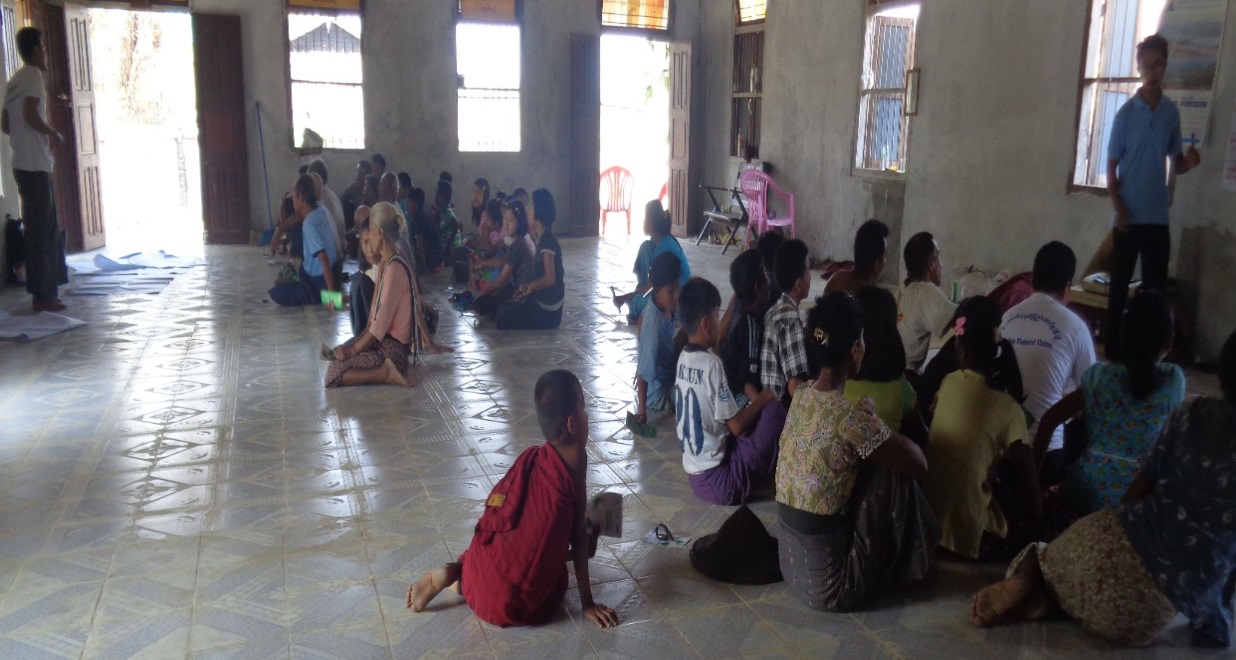 ဝေမွ်ာင္ေက်းရြာေက်ာက္ေျပာက္ေက်းရြာအုပ္စု၊ ေက်ာက္ျဖဴၿမိဳ႕နယ္ရခုိင္ျပည္နယ္မာတိကာ၁။	ေဘးဒဏ္ခံႏိုင္စြမ္း ဆန္းစစ္ေလ့လာျခင္းႏွင့္ လုပ္ငန္းအစီအစဥ္ ေနာက္ခံအေၾကာင္းအရာမ်ားကို မိတ္ဆက္ျခင္း	၁.၁	ေဘးဒဏ္ခံႏိုင္စြမ္း ဆန္းစစ္ေလ့လာျခင္း၏ ရည္ရြယ္ခ်က္	၁.၂	ေဘးဒဏ္ခံႏိုင္စြမ္း ဆန္းစစ္ေလ့လာျခင္း၏ ရလာဒ္	၁.၃	ဆန္းစစ္မႈနည္းလမ္း၂။	ဝေမွ်ာင္ေက်းရြာ၏ အေနအထား overview	၂.၁	ေျမမ်က္ႏွာသြင္ျပင္	၂.၂	ဝေမွ်ာင္ေက်းရြာအေၾကာင္း	၂.၃	မိုးေလ၀သႏွင့္ ရာသီဥတုအေျခအေန	၂.၄	ေဘးအႏၱရာယ္ႏွင့္ ဖိစိမႈမ်ား (shocks and stresses)		ရာသီဥတုေျပာင္းလဲမႈ (Climate Change)	၂.၅	ေက်ာက္ျဖဴျမိဳ႕နယ္၏ ေဘးအႏၱရာယ္မ်ားကို အဆင့္ခဲြျခားျခင္း၃။	ရပ္ရြာလူထု ေဘးဒဏ္ခံႏိုင္စြမ္းဆန္းစစ္ေလ့လာျခင္း၏ ရလာဒ္မ်ား	၃.၁	ေက်းရြာေဘးအႏၱရာယ္ျဖစ္စဥ္ျပဇယားအား ဆန္းစစ္ေလ့လာျခင္း 	၃.၂	ေက်းရြာသမိုင္းေၾကာင္းအား ဆန္းစစ္ေလ့လာျခင္း	၃.၃	ရာသီခြင္ျပ ျပကၡဒိန္	၃.၄	အရင္းအျမစ္ျပေျမပံု	၃.၅	ေဘးအႏၱရာယ္ႏွင့္ ထိခိုက္လြယ္မႈျပေျမပံု	၃.၆	အသက္ေမြး၀မ္းေၾကာင္းလုပ္ငန္းမ်ား ခဲြျခားသံုးသပ္ျခင္း	၃.၇	ရပ္ရြာအတြင္း အဖဲြ႕အစည္းမ်ား ေပါင္းစပ္ယွက္ႏြယ္မႈျပေျမပံု	၃.၈	ပါ၀င္ပတ္သက္သူမ်ားဆိုင္ရာ ဆန္းစစ္ျခင္း	၃.၉	ကေလးသူငယ္မ်ား၏ လိုအပ္ခ်က္မ်ားႏွင့္ အခြင့္အေရးမ်ားအေပၚ သက္ေရာက္မႈမ်ား	၃.၁၀	က်ား/မေရးရာ ကြန္ယက္ျပေျမပံု ဆန္းစစ္ျခင္း	၃.၁၁	သတင္းအခ်က္အလက္ႏွင့္ အသိပညာေပးမႈမ်ားကို ရရိွႏိုင္မႈ	၃.၁၂	ေက်းရြာ၏ ထိခုိက္လြယ္မႈႏွင့္ စြမ္းေဆာင္ရည္ကို ဆန္းစစ္ျခင္း	၃.၁၃	ေက်းရြာ၏ထိခိုက္လြယ္အုပ္စုမ်ားကို ဆန္းစစ္ျခင္း၄။	ေဘးဒဏ္ခံႏိုင္စြမ္း ဆန္းစစ္မႈ သတင္းအခ်က္အလက္မ်ား	၄.၁	ဝေမွ်ာင္ေက်းရြာ၏ ေဘးအႏၱရာယ္မ်ားကို အဆင့္ခဲြျခားသတ္မွတ္ျခင္း	၄.၂	ရာသီဥတုေျပာင္းလဲမႈ အက်ိဳးသက္ေရာက္မႈမ်ားကို အဆင့္ခဲြျခားသတ္မွတ္ျခင္း	၄.၃	ေဘးအႏၱရာယ္ႏွင့္ ရာသီဥတုေျပာင္းလဲျခင္းမ်ားအား အဆင့္ခဲြျခားသတ္မွတ္သံုးသပ္ျခင္း၄.၄	ကာလတိုေပါင္းစပ္ေဆာင္ရြက္ျခင္းမ်ားအတြက္ ဆံုးျဖတ္ခ်က္ခ်မွတ္ျခင္း	၄.၅	အဓိကက်ေသာ ေဘးအႏၱရာယ္မ်ားအတြက္ စိတ္မွန္းျဖစ္ႏိုင္ေျခမ်ား ပံုေဖာ္ျခင္း၅။	ေဘးဒဏ္ခံႏိုင္စြမ္း လုပ္ငန္းအစီအစဥ္မ်ားႏွင့္ ဦးစားေပးေရြးခ်ယ္ျခင္းမ်ား	၅.၁	လုပ္ငန္းမ်ား ဦးစားေပးအဆင့္သတ္မွတ္သည့္ နည္းလမ္း (Cost & Bemefit analysis)၆။	ရပ္ရြာလူထု ေဘးဒဏ္ခံႏိုင္စြမ္း လုပ္ငန္းအစီအစဥ္မ်ား (Action Plan)၇။	နိဂံုးခ်ဳပ္၈။	ျပန္လည္သံုးသပ္ျခင္း၊ ေစာင့္ၾကည့္ေလ့လာအကဲျဖစ္ျခင္းႏွင့္ အခ်က္အလက္ျပဳျပင္ျခင္း	ေနာက္ဆက္တဲြ (၁)း	Rakhine Multi Hazard Risk Maps	ေနာက္ဆက္တဲြ (၂)း	ရပ္ရြာအေျချပဳ ႀကိဳတင္သတိေပးစနစ္ စစ္ေဆးမႈပံုစံ	ေနာက္ဆက္တဲြ (၃)း	ပတ္၀န္းက်င္အေျခအေနကို စစ္ေဆးျခင္း	ေနာက္ဆက္တဲြ (၄)း	ေက်းရြာသဘာ၀ေဘး စီမံခန္႔ခဲြမႈေကာ္မတီ၏ တာ၀န္ႏွင့္၀တၱရားမ်ား	ေနာက္ဆက္တဲြ (၅)း	အေရးေပၚဆက္သြယ္ရန္ ဖုန္းနံပါတ္မ်ား၁။ 	ေဘးဒဏ္ခံႏိုင္စြမ္း ဆန္းစစ္ေလ့လာျခင္းႏွင့္ လုပ္ငန္းအစီအစဥ္ ေနာက္ခံ အေၾကာင္း အရာမ်ားကို မိတ္ဆက္ျခင္းရခိုင္ျပည္နယ္၊ ေက်ာက္ျဖဴျမိဳ႕နယ္၊ ေက်ာက္ေျပာက္ေက်းရြာအုပ္စု၊ ဝေမွ်ာင္ေက်းရြာ၏ ေဘးဒဏ္ခံႏိုင္စြမ္း ေလ့လာ ဆန္းစစ္သံုးသပ္တင္ျပမႈကို အဂၤလန္ႏိုင္ငံမွ Department for International Development (DFID) ၏ ရံပံုေငြ ေထာက္ပံမႈျဖင့္ လူမႈဖြံ႕ျဖိဳးေရးတိုးတက္ေရးအသင္း (CDA) ႏွင့္ ပလန္အင္တာေနရွင္နယ္(ျမန္မာ)တို႔မွ ပူးေပါင္း အေကာင္အထည္ ေဖာ္ေဆာင္ရြက္ေသာ “ရာသီဥတုဆိုးရြားလာမႈႏွင့္ ေဘးအႏၱရာယ္မ်ားက်ေရာက္လာမႈအပၚ ခံႏုိင္ ရည္စြမ္းတည္ေဆာက္ျခင္းႏွင့္ လိုက္ေလ်ာညီေထြေနထိုင္ျခင္း (BRACED) စီမံခ်က္”မွ ဆန္းစစ္ေလ့လာထားျခင္း ျဖစ္ပါသည္။BRACED ျမန္မာ မိတ္ဖက္အဖြဲ႔အစည္းသည္ ႏိုင္ငံတကာ အင္ဂ်ီအိုမ်ား၊ ေဒသတြင္း အဖြဲ႔အစည္းမ်ား၊ ျမန္မာ ႏိုင္ငံ၏ေဘးဒဏ္ခံႏိုင္စြမ္းကို ေလ့လာသုေတသနျပဳေနေသာ သုေတသနအဖြဲ႔အစည္းမ်ားႏွင့္လည္း ပူးေပါင္းခ်ိတ္ဆက္ ေဆာင္ရြက္လ်က္ရွိပါသည္။ BRACED မိတ္ဖက္အဖြဲ႔တြင္ ဦးေဆာင္သူျဖစ္ Plan International Myanmar မွ ေဆာင္ရြက္ျပီး Actionaid Myanmar, BBC Media Action, World Vision, Myanmar Environmental Institute ႏွင့္ UN Habitat တို႔ႏွင့္ ပူးေပါင္းေဆာင္ရြက္ျပီး ရပ္ရြာ၏ေဘးဒဏ္ခံႏိုင္စြမ္း ပိုမိုေတာင့္တင္းခိုင္မာလာေစရန္ ေဆာင္ ရြက္လ်က္ရွိပါသည္။ ဤဝေမွ်ာင္ေက်းရြာ၏ ဆန္းစစ္ေလ့လာခ်က္ကို BRACED ၏ ရပ္ရြာလူထုေဘးဒဏ္ခံႏိုင္စြမ္း ဆန္းစစ္ေလ့လာသံုးသပ္ ျခင္းဆိုင္ရာ လမ္းညႊန္မႈမ်ား၊ အသံုးျပဳရန္ပံုစံမ်ား ေထာက္ပံ့ကူညီမႈျဖင့္ ျပဳလုပ္ခဲ့ပါသည္။၁.၁	ေဘးဒဏ္ခံႏိုင္စြမ္း ဆန္းစစ္ေလ့လာျခင္း၏ ရည္ရြယ္ခ်က္BRACED စီမံကိန္း၏ ရပ္ရြာလူထုေဘးဒဏ္ခံႏိုင္စြမ္း ဆန္းစစ္ေလ့လာျခင္း၏ ရည္ရြယ္ခ်က္မွာ -ေဘးအႏၲရာယ္ႏွင့္ ရာသီဥတုေျပာင္းလဲမႈတို႕၏ ေဘးဒုကၡမ်ားအေပၚ ေက်းလက္ေနလူထု၏ စိတ္ဖိစီးမႈမ်ားကို သံုးသပ္ႏိုင္ရန္။ေက်းလက္လူထုအတြင္း ဖဲြ႕စည္းေဆာင္ရြက္ထားေသာ ေက်းရြာေဘးအႏၲရာယ္မ်ား က်ေရာက္လာ မႈအေပၚတြင္ မည္ကဲ့သို႔ လုိက္ေလ်ာညီေထြစြာ ေနထိုင္ႏိုင္မႈအား သံုးသပ္ႏိုင္ရန္။ေဘးဒဏ္ခံႏိုင္စြမ္းရည္တိုးတက္ေစရန္၊ လိုက္ေလ်ာညီေထြစြာေနထိုင္ရန္အတြက္ လိုအပ္ေသာ လုပ္ငန္းေဆာင္ရြက္ခ်က္မ်ားကို သိရိွေစရန္ ျဖစ္ပါသည္။၁.၂	ေဘးဒဏ္ခံႏိုင္စြမ္း ဆန္းစစ္ေလ့လာျခင္း၏ ရလာဒ္ရပ္ရြာလူထုေဘးဒဏ္ခံႏိုင္စြမ္း ဆန္းစစ္ေလ့လာျခင္း၏ ရည္ရြယ္ခ်က္မွာ ရပ္ရြာေဘးဒဏ္ခံႏိုင္စြမ္း အားေကာင္းလာေစရန္ ေဘးဒဏ္ခံႏိုင္စြမ္းလုပ္ငန္းအစီအစဥ္မ်ား အေကာင္အထည္ေဖာ္ေဆာင္ရြက္ရန္အတြက္ နည္းလမ္းမ်ားေထာက္ပံ့ေပးႏိုင္ရန္ ျဖစ္ပါသည္။ သက္ဆုိုင္ရာ အုပ္ခ်ဳပ္ေရးအဖြဲ႔မ်ား၊ ဘာသာေရး ေခါင္းေဆာင္မ်ား၊ ကေလးသူငယ္၊ အမ်ိဳးသမီးမ်ား၊ မသန္စြမ္းမ်ားစသည့္ ပါဝင္ပက္သက္သူမ်ား အေနျဖင့္လည္း ေဘးဒဏ္ခံႏိုင္စြမ္း လုပ္ငန္းစဥ္မ်ားတြင္ ပူေပါင္းပါဝင္လိုမႈမ်ားရွိလာေစရန္၊ အသီးသီးေသာတာဝန္ဝတၱရားမ်ားကို ရွင္းလင္းစြာ နားလည္ လာေစရန္ႏွင့္ ေဘးဒဏ္ခံႏိုင္စြမ္း တည္ေဆာက္ျခင္းဆိုင္ရာ ရည္မွန္းခ်က္မ်ား ျပည့္မွီေစရန္ ရြာသူရြာသား အားလံုး၏ ပူးေပါင္းမႈကို ရရွိေစရန္ျဖစ္ပါသည္။ ဆန္းစစ္ေလ့လာျခင္းျဖင့္ လိုအပ္ေသာေက်းရြာ သတင္းအခ်က္အလက္ ေျပာင္းလဲ မႈမ်ားကို ပံုမွန္ျပဳလုပ္ႏိုင္ရန္၊ အသစ္ေျပာင္းလဲလာေသာ ေဘးအႏၱရာယ္မ်ားႏွင့္ ဖိစီးမႈမ်ားအတြက္ သတင္းအခ်က္ အလက္ ႏွင့္ ၾကိဳတင္ျပင္ဆင္မႈမ်ား ပူးေပါင္းျပဳလုပ္ႏိုင္ရန္ျဖစ္ပါသည္။၁.၃	ဆန္းစစ္မႈနည္းလမ္းဤရပ္ရြာလူထုေဘးဒဏ္ခံႏို္င္စြမ္း ေလ့လာဆန္းစစ္ခ်က္သည္ BRACED စီမံကိန္းမွ ေဖာ္ထုတ္ထားေသာ ဆန္းစစ္ေလ့လာျခင္းလက္စြဲစာအုပ္မွ တင္ျပခ်က္မ်ားအတိုင္း ေဆာင္ရြက္ျခင္းျဖစ္ပါသည္။ ဆန္းစစ္ေလ့လာျခင္း၏ ရည္မွန္းခ်က္ (၁) ရပ္ရြာလူထု၏ အေတြ႔အၾကံဳမ်ားအေပၚတြင္ သိပၸံနည္းက် အခ်က္အလက္မ်ားကိုအေျခခံ၍ အနာဂတ္တြင္ ရပ္ရြာလူထု ရင္ဆိုင္ေနရေသာ ေဘးအႏၱရာယ္ႏွင့္ ဖိစီးမႈမ်ားအေပၚတြင္ ပိုမုိနားလည္သေဘာေပါက္ လာေစရန္။  ရည္မွန္းခ်က္ (၂) ေဘးအႏၱရာယ္မ်ားက်ေရာက္မႈႏွင့္ ဖိစီးမႈမ်ားအေပၚတြင္ ထိခိုက္လြယ္မႈရွိသူမ်ားႏွင့္ ထိခိုက္လြယ္ေသာအရာမ်ားကို သတ္မွတ္ေဖာ္ထုတ္ႏိုင္ရန္ႏွင့္ ရည္မွန္းခ်က္ (၃) ေဘးဒဏ္ခံႏိုင္စြမ္းရိွေသာ ရပ္ရြာ လူထုကို တည္ေဆာက္ႏုိင္ရန္ ေထာက္ပံ့ေပးႏိုင္ေသာ ရပ္ရြာလူထု၏ စြမ္းေဆာင္ရည္မ်ားကို ေဖာ္ထုတ္ႏိုင္ရန္ ျဖစ္ပါ သည္။လက္စြဲစာအုပ္ပါ ေဖာ္ျပခ်က္မ်ားကို အေျခခံ၍ ေက်ာက္ေျပာက္ေက်းရြာအုပ္စု၊ ဝေမွ်ာင္ေက်းရြာတြင္ အခ်ိန္ယူ၍ ရပ္ရြာလူထုႏွင့္ အစည္းအေဝးမ်ား ျပဳလုပ္ကာေက်းရြာ၏ သတင္းအခ်က္အလက္မ်ားကို နည္းကိရိယာမ်ား (assessment tools) အသံုးျပဳ၍ စုေဆာင္းေဖာ္ထုတ္ထားျခင္းျဖစ္ပါသည္။ေဘးဒဏ္ခံႏိုင္စြမ္းဆန္းစစ္ေလ့လာျခင့္းအဆင့္မ်ားတြင္….၁။ ေက်းရြာႏွင့္ ပတ္ဝန္းက်င္ေဒသ၏ အေျခအေနမ်ားကို အၾကိဳခန္႔မွန္းသိရွိႏိုင္ရန္ ရပ္ရြာလူထုႏွင့္ ကြင္းဆင္း ဝန္ထမ္းမ်ားအေနျဖင့္ ေနာက္ခံဆင့္ပြားအခ်က္အလက္မ်ား (secondary data) ကို ဆန္းစစ္ျခင္းမ်ားကို ျပဳလုပ္ ႏိုင္ပါသည္။ အခ်က္အလက္သံုးသပ္ျခင္းမ်ားတြင္…စြမ္းရည္ဖြံ႔ျဖိဳးမႈေဖာင္ေဒးရွင္း၏ ရပ္ရြာလူထုထိခို္က္လြယ္မႈ ဆန္းစစ္ခ်က္ADPC Et Al Rhakine multi hazard assessmentRIMES ၏ ရာသီဥတုဆို္င္ရာ အခ်က္အလက္မွတ္တမ္း (Climate Profiles)၂။ BRACED ေဘးဒဏ္ခံႏိုင္စြမ္းဆန္းစစ္ေလ့လာျခင္း လက္စြဲစာအုပ္ကို အသံုးျပဳျခင္းအားျဖင့္ ၿပီးျပည့္စံုေသာ   သတင္းအခ်က္အလက္ စုေဆာင္းႏိုင္ျခင္းျဖစ္ပါသည္။ ဆန္းစစ္ေလ့လာျခင္းတြင္အသံုးျပဳခဲ့ေသာနည္း ကိရိ ယာမ်ားမွာ ေအာက္ပါအတိုင္းျဖစ္ပါသည္။ေက်းရြာ ေဘးအႏၱရာယ္ သမိုင္းေၾကာင္းအား ဆန္းစစ္ေလ႔လာျခင္းေက်းရြာ၏ သမိုင္းေၾကာင္းအား ဆန္းစစ္ေလ႔လာျခင္းရာသီခြင္ျပ ျပကၡဒိန္ အရင္းအျမစ္ျပ ေျမပံုေဘးအႏၱရာယ္ႏွင့္ ထိခိုက္လြယ္မႈျပ ေျမပံုအသက္ေမြးဝမ္းေၾကာင္းလုပ္ငန္းမ်ား ခြဲျခားသံုးသပ္ျခင္းရပ္ရြာအတြင္း အဖြဲ႔အစည္းမ်ား ေပါင္းစပ္ယွက္ႏြယ္မႈျပေျမပံုပါဝင္ပက္သက္သူမ်ားဆိုင္ရာ ဆန္းစစ္ျခင္းက်ား၊ မ ေရးရာ ကြန္ယက္ျပ ေျမပံု ဆန္းစစ္ျခင္းကေလးသူငယ္မ်ား၏ လိုအပ္ခ်က္မ်ားႏွင့္ အခြင့္အေရးမ်ားအေပၚ သက္ေရာက္မႈမ်ားသတင္းအခ်က္အလက္ႏွင့္ အသိပညာေပးမႈမ်ားကို ရရွိႏိုင္မႈေက်းရြာ၏ ထိခိုက္လြယ္မႈႏွင့္ စြမ္းေဆာင္ရည္ကို ဆန္းစစ္ျခင္းထိခိုက္လြယ္မႈ ဆန္းစစ္ျခင္း	ေဘးအႏၱရာယ္မ်ားကို အဆင္႔ခြဲျခားသတ္မွတ္ျခင္းရာသီဥတုေျပာင္းလဲမႈ အက်ိဳးသက္ေရာက္မႈမ်ားက္ု အဆင္႔ခြဲျခား သတ္မွတ္ျခငး္ေဘးအႏၱရာယ္ႏွင္႔ရာသီဥတုေျပာင္းလဲျခင္းမ်ားအား အဆင္႔ခြဲျခား သတ္မွတ္ သံုးသပ္ျခင္းကာလတိုေပါင္းစပ္ ေဆာင္ရြက္ျခင္းမ်ားအတြက္ ဆံုးျဖတ္ခ်က္ခ်မွတ္ျခင္းအဓိကက်ေသာ ေဘးအႏၱရာယ္မ်ားအတြက္ စိတ္မွန္းျဖစ္နိုင္ေျခမ်ား ပံုေဖာ္ျခင္းေဘးဒါဏ္ခံနိုင္ရန္ လုပ္ေဆာင္ရမည္႔လုပ္ငန္းမ်ားအား အဆင္႔ခြဲျခားျခင္းလုပ္ငန္းမ်ား ဦးစားေပးအဆင္႔သတ္မွတ္သည္႔နည္းလမ္း (Cost & Benefit analysis)၃။ သတင္းႏွင့္ အခ်က္အလက္မ်ားဆန္းစစ္ျခင္းႏွင့္ ဦးစားေပးလုပ္ငန္းမ်ားေရြးခ်ယ္ျခင္း။ စုေဆာင္းထားေသာ သတင္းအခ်က္အလက္မ်ားကို ဆန္းစစ္ေလ့လာျခင္းသည္ ရပ္ရြာလူထုေဘးဒဏ္ခံႏိုင္စြမ္းကို အားေကာင္းလာ ေစရန္၊ သင့္ေလ်ာ္သည့္လုပ္ေဆာင္ခ်က္မ်ားကိုကနဦးသတ္မွတ္ႏိုင္ရန္ႏွင့္ ေဘးအႏၱရာယ္ႏွင့္ဖိစီးမႈမ်ား၏သက္ ေရာက္မႈမ်ားဦးစားေပးသတ္မွတ္ျခင္းစတင္ရာတြင္ အတည္ျပဳႏိုင္ရန္ျဖစ္ပါသည္။ နည္းကိရိယာမ်ားဆန္းစစ္ျခင္း အားျဖင့္ပါဝင္ေသာ လုပ္ငန္းစဥ္မ်ားမွာ…ရပ္ရြာလူထုရင္ဆိုင္ေနရေသာ အဓိကေဘးအႏၱရာယ္ႏွင့္ ရာသီဥတုေျပာင္းလဲမႈေၾကာင့္ ျဖစ္ေပၚလာ ေသာေဘးအႏၱရာယ္မ်ား အဆင့္သတ္မွတ္ရန္။ ဦးစားေပးေရြးခ်ယ္ထားေသာ ေဘးအႏၱရာယ္မ်ားအေပၚအေျခခံ၍ ရပ္ရြာလူထုအေနျဖင့္လုပ္ ေဆာင္ခ်က္မ်ား ေရြးခ်ယ္ျခင္း။BRACED ရန္ပံုုေငြမွ ေထာက္ပံ့ျခင္းျဖင့္အေကာင္အထည္ေဖာ္ရန္ ဦးစားေပးလုပ္ငန္းမ်ားေရြး ခ်ယ္ရာတြင္ ဦးစားေပးေရြးျခယ္ျခင္း နည္းကိရိယာမ်ား အသံုးျပဳ၍ ေရြးခ်ယ္ျခင္း။ရာသီအလိုက္ဆံုးျဖတ္ခ်က္မ်ား ခ်မွတ္ႏိုင္ရန္ မိုးေလဝသခန္႔မွန္းခ်က္မ်ားကို အေျခခံ၍ ကာလတို ဆံုးျဖတ္ခ်က္မ်ား ခ်မွတ္ျခင္း။ျဖစ္ႏိုင္ေခ်မ်ားျပီး ျဖစ္ေလ့ျဖစ္ထရွိေသာ ေဘးမ်ားအတြက္စိတ္မွန္းျဖစ္ႏိုင္ေျခမ်ား ပံုေဖာ္ႏိုင္ရန္ ေဘးမ်ား၏ျပင္းအားႏွင့္ပမာဏေပၚတြင္ အေျခခံ၍မတူညီေသာ အေျခအေနအဆင့္ဆင့္တြင္အ ေကာင္အထည္ေဖာ္ေဆာင္မႈမ်ားသတ္မွတ္ရန္။ဆန္းစစ္ေလ့လာျခင္းမ်ားအေပၚတြင္အေျခခံ၍ တိုက္ရိုက္ခံစားရေသာ သဘာဝေဘးအႏၱရာယ္မ်ား၊ ရာသီဥတု ေျပာင္း လဲမႈမ်ား၏ သက္ေရာက္မႈမ်ားကိုရပ္ရြာလူထု၏ ရင္ဆိုင္တုန္႔ျပန္ႏိုင္စြမ္းကိုပိုမို အားေကာင္းလာေစရန္ႏွင့္သဘာဝ ပတ္ဝန္းက်င္ေျပာင္းလဲမႈမ်ား၊ လူမႈ-စီးပြားက႑ေျပာင္းလဲမႈမ်ားႏွင့္ ပဋိပကၡအစရွိေသာ ျပႆနာမ်ားကို ေျဖရွင္းႏိုင္ရန္ အဓိကလုပ္ငန္းမ်ားကို ဦးစားေပးေရြးခ်ယ္ ျခင္းျဖစ္ပါသည္။လိုအပ္ေသာ သတင္းအခ်က္အလက္အမ်ားကို ေဆြးေႏြးပြဲတြင္ ေက်းရြာအုပ္ခ်ဳပ္ေရးမႈး၊ စီမံခန္႔ခြဲမႈအဖြဲ႔၊ သက္ၾကီးမ်ား၊ ေက်းရြာေဘးအႏၱရာယ္ေလ်ာ့ပါးေရးေကာ္မီတီဝင္မ်ား၊ ေက်ာင္းတြင္းေဘးအႏၱရာယ္ ေလ်ာ့ပါးေရး ေကာ္မီတီမ်ား၊ ေက်းရြာသူရြာသားမ်ား ကုိယ္တိုင္ပါဝင္ျခင္းျဖင့္ရရွိႏိုင္ပါသည္။ မိုးေလဝသႏွင့္ ရာသီဥတုဆိုင္ရာ သတင္းအခ်က္ အလက္မ်ားကဲ့သို႔ေသာ အျခားလိုအပ္ေသာသတင္းအခ်က္အလက္မ်ားကို မိုးေလဝသႏွင့္ဇလေဗဒဦးစီးဌာန၊ Myanmar Environmental Institute – MEI ႏွင့္ အျခားေသာ ပညာရပ္ဆိုင္ရာ အခ်က္အလက္မ်ားမွလည္း ရရွိႏိုင္ပါ သည္။၂။	ဝေမွ်ာင္ေက်းရြာ၏ အေနအထား overview၂.၁	ေျမမ်က္ႏွာသြင္ျပင္	၀ေမွ်ာင္ေက်းရြာသည္ေက်ာက္ေျပာက္ေက်းရြာအုပ္စု၊ ေက်ာက္ျဖဴျမိဳ႕နယ္၏ေတာင္ဘက္တြင္တည္ရွိျပီး ေက်ာက္ျဖဴၿမိဳ မွ၀ေမွ်ာင္ေက်းရြာအထိ (၁၉) မိုင္ (၄)ဖာလံု ခန္႕ကြာေ၀းပါသည္။ ေက်းရြာ၏အက်ယ္အ၀န္းမွာ (၄) ဖာလံုခန္႕ရွိၿပီး အေရွ႕ဘက္မွအေနာ က္ဘက္အထိ (၁)  ဖာလံုႏွင္႔ေတာင္ဘက္မွေျမာက္ဘက္အထိ(၄)ဖာလံုရွိပါသည္။ အေရွ႕ ဘက္တြင္အင္းတိုင္းႀကီး၊ ဆင္တင္ရြာ၊ ေတာင္၊ အေနာက္ဘက္တြင္ ဘဂၤလားပင္လယ္ေအာ္၊ ေတာင္ဘ က္တြင္ငအုပ္ေက်းရြာ၊ ေက်ာက္ကလိန္ ေက်းရြာႏွင့္ ေျမာက္ဘက္တြင္ေက်ာက္ေျပာက္ေက်းရြာတို႔ ရွိပါသည္။ ဝေမွ်ာင္ေက်းရြာသည္ေက်ာက္ျဖဳ၊ ေတာင္ကုတ္ ကားလမ္းနံေဘးတြင္တည္ရွိသသည္။ ေက်းရြာအတြင္း ရွိလမ္းသည္ေျမသားလမ္းမ်ားျဖစ္သည္။ ေက်းရြာ၏အေနာက္ဘက္ျခမ္းသည္ပင္လယ္ရွိ၍ ေျမာက္ဘက္အျခမ္း တြင္ေခ်ာင္းရွိသည္။ ေက်ာက္ေျပာက္ရြာသည္ေတာင္ကုန္း၊ေတာင္တန္းအနည္းငယ္ႏွင့္ေျမျပန္႔ လြင္ျပင္မ်ားျဖင့့္ဖြဲ႕ စည္းထား ေသာေၾကာင့္စိမ္းလန္းေသာ ေတာေတာင္သဘာဝရႈခင္းမ်ားလည္းတည္ရွိပါသည္။ မိုးမ်ားေသာရာသီ ဥတုျဖစ္ၿပီး အျမဲစိမ္းေတာမ်ား ေပါက္ေရာက္ရာေဒသျဖစ္ပါသည္။   ၂.၂	ဝေမွ်ာင္ေက်းရြာအေၾကာင္း၀ေမွ်ာင္ေက်းရြာသည္ေက်ာက္ေျပာက္ ေက်းရြာအုပ္စု၊ ေက်ာက္ျဖဴျမိဳ႕နယ္၏ေတာင္ဘက္တြင္တည္ရွိျပီး ေက်ာက္ျဖဴၿမိဳ မွ၀ေမွ်ာင္ ေက်းရြာအထိ (၁၉)မိုင္(၄)ဖာလံုခန္႕  ကြာေ၀းပါသည္။ ေက်းရြာ၏အက်ယ္အ၀န္းမွာ (၄) ဖာလံုခန္႕ရွိၿပီး အေရွ႕ဘက္မွအေနာက္ဘက္အထိ (၁)  ဖာလံုႏွင္႔ေတာင္ဘက္မွေျမာက္ဘက္အထိ(၄)ဖာလံုရွိပါသည္။ အေရွ႕ ဘက္တြင္အင္းတိုင္းႀကီး၊ ဆင္တင္ရြ၊ ေတာင္၊ အေနာက္ဘက္တြင္ဘဂၤလားပင္လယ္ေအာ္၊ ေတာင္ဘက္တြင္ ငအုပ္ ေက်းရြာ၊ ေက်ာက္ကလိန္ ေက်းရြာႏွင့္ ေျမာက္ဘက္တြင္ေက်ာက္ေျပာက္ေက်းရြာတို႕ ရွိပါသည္။ ယခုခ်ိန္ေက်း ရြာထဲ တြင္အိမ္ေျခ (၁၆၀) အိမ္၊ အိမ္ေထာင္စု(၁၇၅)၊ စုစုေပါင္းလူဦးေရ (၇၈၁) ေယာက္၊ အမ်ိဳးသား (၃၆၆) ေယာက္ႏွင့္အမ်ိဳးသမီး (၄၁၅) ေယာက္ေနထိုင္လွ်က္ရွိၿပီး လယ္လုပ္ငန္းႏွင့္ ေရလုပ္ငန္းကိုအဓိကအသက္ေမြး ၀မ္းေၾကာင္း လုပ္ငန္းအျဖစ္ လုပ္ကိုင္ၾကပါသည္။ တစ္ရြာလံုးတြင္ ရခိုင္လူမ်ိဳးမ်ားေနထိုင္ၾကၿပီး ဗုဒၶဘာသာကိုသာ ကိုးကြယ္ၾကပါသည္။ ေက်းရြာတြင္ (လ/ခြဲ ) (၁) ေက်ာင္း (၁) ေဆာင္။ ေက်းရြာတြင္ဘုန္းႀကီးေက်ာင္း (၁) ေက်ာင္းတြင္အေဆာက္အဦး (၄) ခုႏွင့္ေစတီ(၄)ဆူ ရွိပါသည္။ ေတာင္သာပုဂၢဳလိကေဆးခန္း (၁) ခု၊ ေသာက္ေရကန္ (၃) ခု၊ အုတ္ေရတြင္း (၄)တြင္း၊ ေဘးအႏၲရာယ္ခိုလွဳံ ရာအေဆာက္အဦး(၁) လံုးႏွင့္အိမ္သာ(၇၀)လံုးခန္႕ႏွင့္ခိုလွဳံရာ အေဆာက္အဦး တစ္လံုးရွိပါ သည္။ ေက်းရြာလူထုသည္ မုန္တိုင္း၊ ေလဆင္ႏွာေမာင္း၊ ဆူနာမီႏွင့္ မီးေဘးအႏၱရာယ္တုိ႔ကိုၾကံဳေတြ႔ခဲ့ရပါသည္။ ၄င္းေဘးအႏၱရာယ္မ်ားေၾကာင့္ အိမ္မ်ား၊ ဘုန္းႀကီးေက်ာင္း၊ စာသင္ေက်ာင္း၊ ကြ်ဲႏြားမ်ားႏွင့္ လယ္မ်ား ပ်က္စီးဆံုးရႈံးခဲ့ ရပါသည္။ ေႏြရာသီတြင္လည္း ေရရွားပါးမႈကိုႏွစ္စဥ္ႀကံဳေတြ႕ရပါသည္။ ၂.၃	မိုးေလ၀သႏွင့္ ရာသီဥတုအေျခအေန            ေက်ာက္ၿဖဴၿမိဳ႕နယ္၊ ရခိုင္ျပည္နယ္၂.၃-၁.၁ အေထြေထြ ရာသီဥတု လကၡဏာမ်ား ရခိုင္ျပည္နယ္၊ ေက်ာက္ျဖဴေဒသသည္ ျမန္မာႏို္င္ငံ၏ အေနာက္ေတာင္အရပ္တြင္တည္ရွိသည္။ ေျမာက္လတၱီက်ဳ ၁၉ ဒီဂရီ ၂၆ မိႏွစ္ ႏွင့္ အေရွ႕ေလာင္ဂ်ီက်ဳ ၉၃ ဒီဂရီ ၃၃ မိနစ္ တြင္တည္ရွိၿပီး၊   ေက်ာက္ျဖဴၿမိဳ႕သည္ (ပံု-၁၃) တြင္ ျမင္ေတြ႔ရသည့္အတုိင္း ဘဂၤလားပင္လယ္ေအာ္ကို မ်က္ႏွာမူလ်က္ တည္ရွိသည္။ ဘဂၤလားပင္လယ္ေအာ္၏  အေနာက္ေတာင္ မုတ္သုန္ႏွင့္  ရာသီဥတု အေျခအေနမ်ားမွ မိုးရြာသြန္းမႈမ်ား ရရွိျခင္းေၾကာင့္၊ ေက်ာက္ျဖဴၿမိဳ႕သည္ ေလ့လာခဲ့သည့္ ဌာနမ်ားတြင္ အစိုစြတ္ဆံုးျဖစ္ၿပီး ႏွစ္စဥ္ပ်မ္းမွ်မိုးေရခ်ိန္ ၄,၆၅၅ မီလီမီတာ ရွိသည္။ အျခားေသာ အေနာက္ေတာင္ မုန္သုန္ရာသီ လႊမ္းမိုးမႈမ်ားကဲ့သုိ႔ပင္ ေက်ာက္ျဖဴၿမိဳ႕သည္ ေမလမွ ေအာက္တိုဘာလအတြင္း ထင္ရွားသည့္ မိုးေရခ်ိန္ကုိ ရရွိသည္။ (ဇူလိႈင္၊ ပံု-၁၄ ) တြင္ unimodal peak ။ 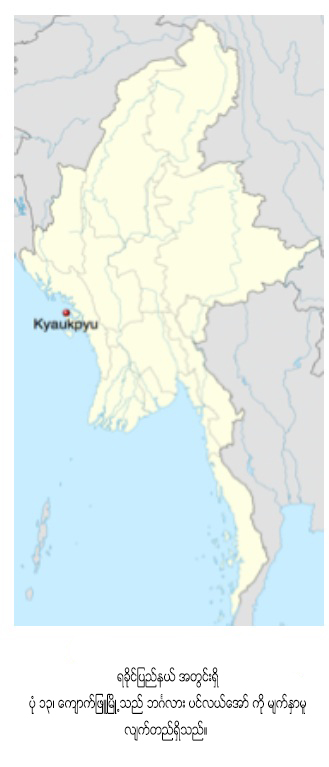 ပ်မ္းမွ်ေန႔အပူခ်ိန္မ်ားသည္ ဧၿပီလႏွင့္ ေမလ မ်ားတြင္ အပူဆံုးျဖစ္ၿပီး၊ လစဥ္ ပ်မ္းမွ်အပူခ်ိန္ကြာျခားမႈမွာ အျခားေဒသမ်ားေလာက္  မကြာျခားေပ။ အျမင့္ဆံုး အပူခ်ိန္ကို ၁၉၈၈ ခုႏွစ္ စက္တင္ဘာလ ၁၉ ရက္ေန႔တြင္ (၃၉ ဒီဂရီစင္တီဂရိတ္) ကို တိုင္းတာရရွိၿပီး အနိမ့္ဆံုး အပူခ်ိန္ကို ၁၉၉၇ ခုႏွစ္၊ ဒီဇင္ဘာလ ၃၁ရက္ေန႔ (၁၉.၁ ဒီဂရီ စင္တီဂရိတ္)ကို တိုင္းတာရရွိခဲ့သည္။ 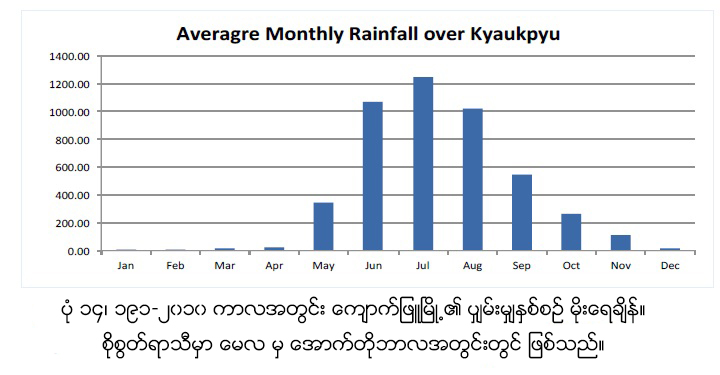 အေအးဆံုး ညအပူခ်ိန္မ်ားမွာ ဇန္န၀ါရီလႏွင့္ ေဖေဖာ္၀ါရီလမ်ား ျဖစ္ၾကၿပီး  ပ်မ္းမွ်အနည္းဆံုးအပူခ်ိန္  ၁၆.၉၄ ဒီဂရီ စင္တီဂရိတ္ ႏွင့္ ၁၈.၃၈ ဒီဂရီ စင္တီဂရိတ္ တို႔ အသီးသီးျဖစ္ၾကသည္။ အျမင့္ဆံုး အနည္းဆံုးအပူခ်ိန္ကို ၁၉၈၃ ခုႏွစ္ ေမလ ၂၆ ရက္ (၃၀ ဒီဂရီစင္တီဂရိတ္) ျဖစ္ၿပီး အေအးဆံုး အပူခ်ိန္မွာ ၁၉၈၃ ဒီဇင္ဘာလ ၂၄ ရက္ ( ၁၀ ဒီဂရီ စင္တီဂရိတ္) ကို တိုင္းတာရရွိခဲ့သည္။ 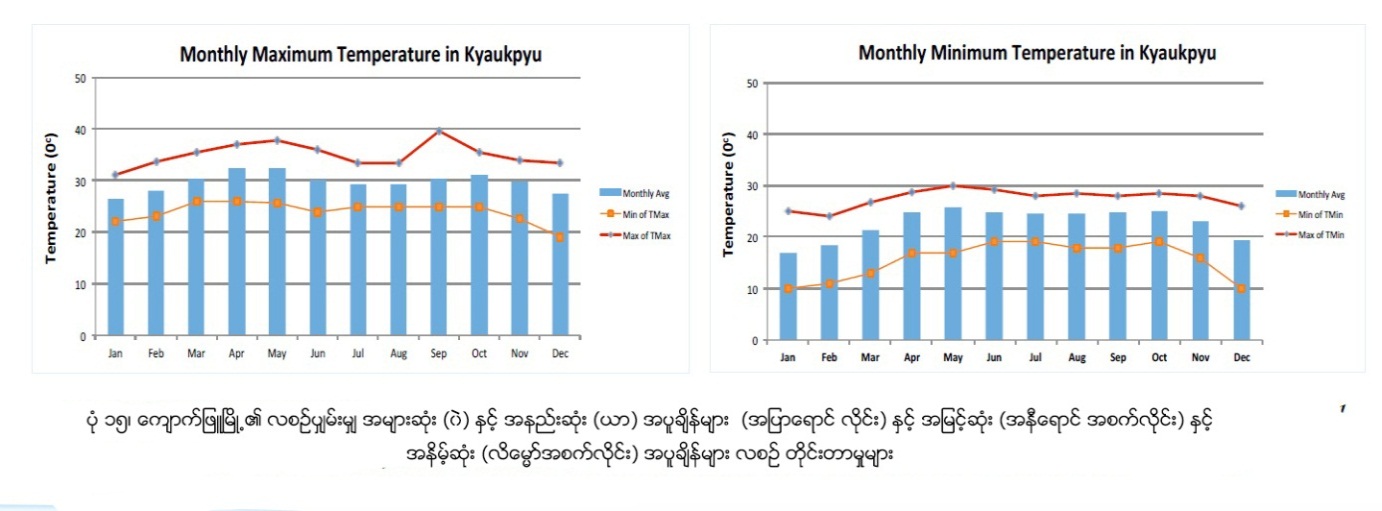 ပွ်မ္းမွ်အျမင့္ဆံုးႏွင့္ အနိမ့္ဆံုးအပူခ်ိန္ႏွင့္ လစဥ္အျမင့္ဆံုးႏွင့္ အနိမ့္ဆံုး အပူခ်ိန္မ်ားကို (ပံု-၁၅) တြင္ ေဖာ္ျပထား သည္။ ၂.၄	ေဘးအႏၱရာယ္ႏွင့္ ဖိစီးမႈမ်ား (Shocks and Stresses)            ရာသီဥတုေျပာင္းလဲမွဳ႕ (Climate Change) ၂.၄.၁.၁ ရခိုင္ျပည္နယ္၊ ေက်ာက္ျဖဴေဒသ မိုးေရခ်ိန္ ကြာဟမႈမ်ား၊ လြန္ကဲမႈမ်ားနွင့္ ဦးတည္ရာမ်ား ႏွစ္စဥ္ မိုးေရခ်ိန္ မိတၳီလာၿမိဳ႕ႏွင့္ ႏိႈင္းယွဥ္လွ်င္  ႏွစ္စဥ္ပွ်မ္းမွ်မိုးေရခ်ိန္ ၈၀၀ မီလီမီတာ ရရွိၿပီး၊ ေလ့လာခဲ့ေသာ အစုိစြတ္ဆံုး ၿမိဳ႕နယ္မ်ားျဖစ္သည့္  ကမ္းရိုးတန္းေဒသျဖစ္ေသာ ေက်ာက္ျဖဴေဒသ၏  ႏွစ္စဥ္ပွ်မ္းမွ် မိုးေရခ်ိန္ ၄၆၅၅ မီလီမီတာ ရရွိသည္။  ႏွစ္စဥ္ပွ်မ္းမွ် ကြာဟမႈမွာ မွတ္သားထားေသာ အစိုစြတ္ဆံုးႏွစ္ အျဖစ္ (၂၀၀၁) ခုႏွစ္၊ ႏွစ္ေပါင္း ၃၀ အတြင္းတြင္ ၆၅၁၁ မီလီမီတာ ရရွိၿပီး  ပွ်မ္းမွ် ၁၈၀၀ မီလီမီတာထက္ ေက်ာ္လြန္ခဲ့သည္။ အနိမ့္ဆံုး ႏွစ္စဥ္မိုးေရခ်ိန္မွာ ၁၉၈၁ ခုႏွစ္တြင္ (၂၈၂၁ မီလီမီတာ) ျဖစ္ၿပီး၊ ပွ်မ္းမွ်ထက္ (ပံု ၁၆) ၁၈၀၀ မီလီမီတာ ပိုေနသည္။  ၊ 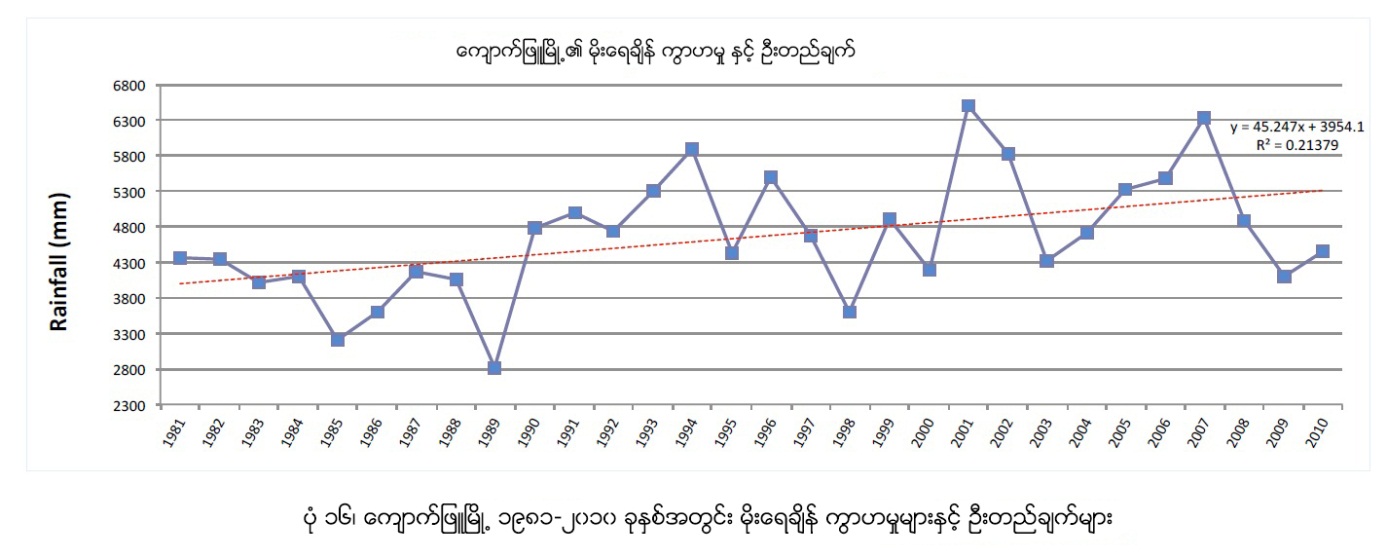 အစုိစြတ္ဆံုးႏွစ္ျဖစ္ေသာ ၂၀၀၁ ခုႏွစ္တြင္  စိုစြတ္ေန႔ရက္မ်ား ၁၄၁ ရက္အျဖစ္ အခ်ိဳးမညီ ျဖစ္ေစခဲ့သည္။ ၄င္းမွ ရက္ေပါင္း ၅၅ ရက္သည္ ၂၀ မီလီမီတာေအာက္ရရွိသည္။ ၄ ရက္သည္ ၂၀၀ မီလီမီတာ အထက္ျဖင့္ လြန္ကဲ မိုးေရခ်ိန္ကုိ ရရွိခဲ့သည္။ ဇြန္လ ၂၁ ရက္ေန႔တြင္ ၂၈၉ မီလီမီတာ၊ မတ္လ ၃၁ရက္ေန႔တြင္ ၂၄၈မီလီမီတာ၊ ၁၃ရက္ ၾသဂုတ္တြင္  ၂၄၂မီလီမတာ ႏွင့္ ဇူလိႈင္လ ၂၂ ရက္တြင္ ၂၀၉ မီလီမီတာတို႔ အသီးသီးျဖစ္ၾကသည္။ ယင္းႏွစ္အတြင္း အျခား ျဖစ္ရပ္ ၁၄ ခုကို လြန္ကဲမိုးေရခ်ိန္အျဖစ္ ၁၀၀ မီလီမီတာ မွ ၁၈၅ မီလီမီတာအတြင္း တိုင္းတာရရွိခဲ့ၿပီး ယင္းျဖစ္ရပ္အားလံုးသည္ စိုစြတ္ရာသီအတြင္းတြင္ ျဖစ္ေပၚခဲ့သည္။ အျခားတစ္ဘက္တြင္ အေျခာက္ေသြ႔ဆံုး ၁၉၈၁ ခုႏွစ္တြင္ ၁၄၉ စုိစြတ္ေန႔ရက္ ရရွိခဲ့သည္။ စိုစြတ္ေန႔ရက္မ်ား ပို၍ တိုင္းတာရရွိစဥ္တြင္ ၇၉ ရက္သည္ မိုးေရခ်ိန္ ၂၀ မီလီမီတာ ေအာက္တြင္ တိုင္းတာရရွိခဲ့သည္။ ၂၀၀ မီလီမီတာထက္ေက်ာ္လြန္ေသာ မိုးေရခ်ိန္ ကို (၁၉၈၁ ဇြန္လ ၂၂ ရက္ေန႔တြင္ ၂၁၂ မီလီမီတာ)ကို  တိုင္းတာရရွိခဲ့သည္။ ရက္ေပါင္း (၃) ရက္မွာ ၁၀၉ မီလီမီတာမွ ၁၄၂ မီလီမီတာ အတြင္း မွတ္သားရရွိၿပီး ယင္းျဖစ္ရပ္မ်ားအားလံုးသည္ စိုစြတ္ရာသီအတြင္းတြင္ ျဖစ္ေပၚခဲ့သည္။ ခၽြန္းခ်က္အေနျဖင့္ ႏို၀င္ဘာလ ၂၀ ရက္ သာလွ်င္ မိုးေရခ်ိန္ ၁၂၃ မီလီမီတာ ရရွိခဲ့သည္။ အေျခာက္ေသြ႔ဆံုးႏွင့္ အစိုစြတ္ဆံုးႏွစ္မ်ားအတြင္းတြင္ ေျခာက္ေသြ႕ရာသီ၏ လမ်ားသည္ပင္လွ်င္ လြန္ကဲမိုးေရခ်ိန္မ်ား မွတ္သားရရွိေၾကာင္းကို မွတ္သားသင့္သည္။ မိုးေရခ်ိန္သည္ ေျခာက္ေသြ႔ရာသီအတြင္း မိုးေရရွိႏိုင္ေသာ္လည္း ယင္းလြန္ကဲမိုးေရခ်ိန္မ်ားသည္ ေနရာအမ်ိဳးမ်ိဳးတြင္ ေနရာေဒသေပၚမူတည္ၿပီး ေရႀကီးေရလွ်ံမႈမ်ားလည္း ျဖစ္ေပၚ ေစႏိုင္သည္။ ႏွစ္စဥ္မိုးေရခ်ိန္သည္ ေလ့လာခဲ့သည့္ အခ်ိန္အေတာအတြင္းတြင္ လာမည့္ႏွစ္မ်ားအတြင္းတြင္ အတက္ဘက္သုိ႔ ဦးတည္ေနေၾကာင္း ေဖာ္ျပေနၿပီး မိုးေရခ်ိန္မွာ ပွ်မ္းမွ်ထက္ ေက်ာ္လြန္ေနသည္။ မိုးအျပင္းအထန္ရြာသြန္းမႈ မ်ားမွာလည္း ပံု-၁၇ တြင္ ေဖာ္ျပထားသည့္အတိုင္း တိုးျမႇင့္လာသည္။ 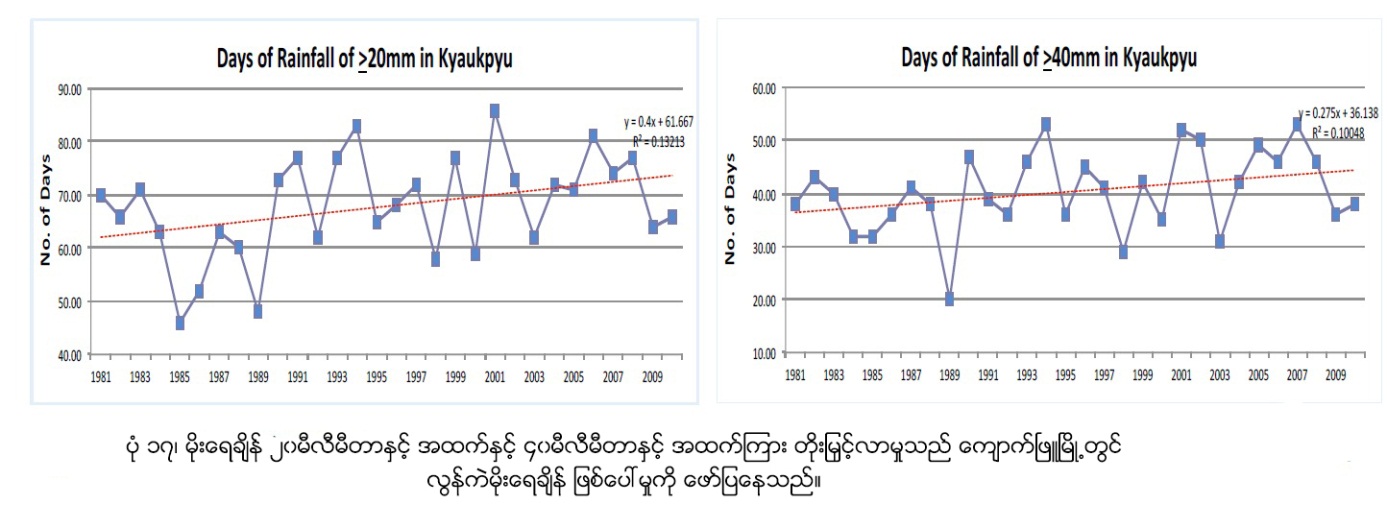 ေက်ာက္ျဖဴေဒသတြင္ ႏွစ္ေပါင္း ၃၀ အတြင္း မိုးေရခ်ိန္ တိုင္းတာရရွိမႈ ၁၂၁၂ ၾကိမ္သည္ ၄၀ မီလီမီတာႏွင့္အထက္ ရွိခဲ့သည္။ ယင္းကိန္းဂဏန္းအရ ၂၉၅ ၾကိမ္မွာ (၂၄) နာရီအတြင္း ၁၀၀ မီလီမီတာႏွင့္အထက္ရွိသည္။ ၂၄ နာရီအတြင္း အလြန္ကဲဆံုး မိုးေရခ်ိန္မွာ ၂၀၀၇ ခုႏွစ္ ဇူလိႈင္ ၆ ရက္ေန႔တြင္ ၄၁၁ မီလီမီတာ၊ ၁၉၉၂ ခုႏွစ္ ေအာက္တိုဘာလ (၂၂) ရက္တြင္ ၃၉၄ မီလီမီတာ ႏွင့္ ၂၀၁၀ ခုႏွစ္ ေအာက္တိုဘာလ ၂၃ ရက္ တြင္ ၃၄၄ မီလီမီတာတို႔ ျဖစ္ၾကသည္။  ျဖစ္ရပ္ ၃၃ ခုမွာ  ၂၀၀ မီလီမီတာ ႏွင့္ ၂၅၉ မီလီမီတာ အၾကားရွိၾကၿပီး ၂၄ နာရီအတြင္မိုးေရခ်ိန္မွာ ၁၀၀-၁၉၉ မီလီမီတာ အၾကားရွိၾကသည္။ ေက်ာက္ျဖဴေဒသတြင္ အလြန္ကဲဆံုး မိုးေရခ်ိန္ကို စိုစြတ္ရာသီအတြင္း တိုင္းတာရရွိၿပီး excursions ကို ေျခာက္ေသြ႕ရာသီအတြင္း တိုင္းတာမွတ္သားရရွိသည္။ မိုးေရခ်ိန္ ျဖစ္ရပ္ ၁၀ ၾကိမ္ (မတ္လတြင္ ၁ ၾကိမ္၊ ႏို၀င္ဘာလတြင္ ၈ ၾကိမ္ႏွင့္ ဒီဇင္ဘာလတြင္ ၁ ၾကိမ္) သည္ ၁၀၀ မီလီမီတာ ေက်ာ္လြန္ေသာ မိုးေရခ်ိန္ကို တို္င္းတာမွတ္သားရရွိသည္။ အထက္တြင္ ေဖာ္ျပထားသည့္အတိုင္း ၂၀၀၁ ခုႏွစ္ မတ္လ ၃၁ ရက္ေန႔သည္ မိုးေရခ်ိန္ ၂၄၈ မီလီမီတာ တိုင္းတာရရွိခဲ့သည္။ စုိစြတ္ႏွင့္ ေျခာက္ေသြ႔ရာသီ မိုးေရခ်ိန္အၾကမ္းအားျဖင့္   ေက်ာက္ျဖဴေဒသ၏ ႏွစ္စဥ္ ပွ်မ္းမွ် မိုးေရခ်ိန္ ၉၆%ကို စိုစြတ္မိုးရာသီမွ (ပံု ၁၈) မွ ရရွိသည္။   ပံုစံ ကို ၁၉၉၁၊ ၂၀၀၅၊ ၁၉၉၅၊ ႏွင့္ ၁၉၉၀ ခုႏွစ္မ်ားတြင္ သိသိသာသာ ေတြ႔ျမင္ရၿပီး စိုစြတ္ရာသီအတြက္ ႏွစ္စဥ္ မိုးေရခ်ိန္မွာ ၉၀% ေအာက္ရွိသည္။ ၄င္းမွ ေျခာက္ေသြ႕ရာသီအတြင္း ထူးျခားသည့္ မိုးေရခ်ိန္မ်ားရရွိေနေၾကာင္းကို ေဖာ္ျပေနသည္။ 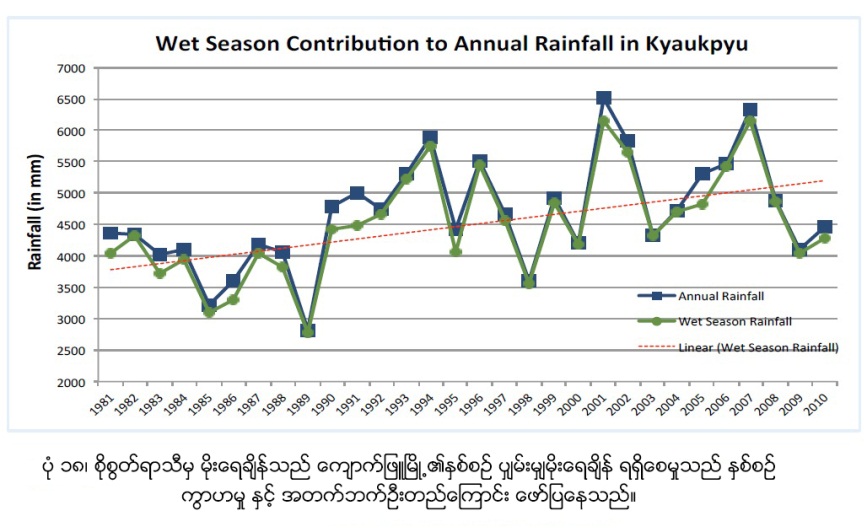 စုိစြတ္ရာသီ မိုးေရခ်ိန္သည္ အတက္ဘက္သုိ႔ ဦးတည္ေနေၾကာင္း ျပသေနၿပီး၊ ႏွစ္စဥ္ပွ်မ္းမွ်မိုးေရခ်ိန္ကို ပံုေဖာ္ေနသည္။ ထို႔အတူ စုိစြတ္ရာသီ အတြင္း  မိုးရြာေသာေန႔ရက္မ်ား မွာလည္း အတက္ဘက္သုိ႔ဦးတည္ေနေၾကာင္း ေဖာ္ျပေနသည္။ ပွ်မ္းမွ်စိုစြတ္ေန႔ရက္ ၁၂၃ ရက္ခန္႔တြင္  ၂၀၀၈ ခုႏွစ္သည္ အမ်ားဆံုး စိုစြတ္ေန႔ရက္ ၁၃၇ ရက္ႏွင့္ ၂၀၀၁ ခုႏွစ္တြင္ ၁၃၆ စိုစြတ္ေန႔ရက္ကို မွတ္သားရရွိသည္။ (ပံု ၁၉) အနည္းဆံုး စိုစြတ္ေန႔ရက္မ်ားမွ ၁၉၈၅ ခုႏွစ္တြင္ျဖစ္ၿပီး ရက္ေပါင္း ၉၉ ရက္သာလွ်င္ရွိခဲ့သည္။ ၁၉၈၅ ခုႏွစ္သည္ ႏွစ္ေပါင္း ၃၀ အတြင္းတြင္ ဒုတိယ အေျခာက္ေသြ႔ဆံုး ႏွစ္လည္းျဖစ္ၿပီး မိုးေရခ်ိန္ ၃၂၁၈ မီလီမီတာသာ ရရွိသည္။ ဤ ဒုတိယ အေျခာက္ေသြ႔ဆံုးႏွစ္အတြင္း မိုးေရခ်ိန္ ၅ ခုသည္ ၁၀၀မီလီမီတာ အထက္ ေက်ာ္လြန္ခဲ့ၿပီး အားလံုးမွာ စိုစြတ္ရာသီအတြင္း ျဖစ္ေပၚခဲ့သည္။ 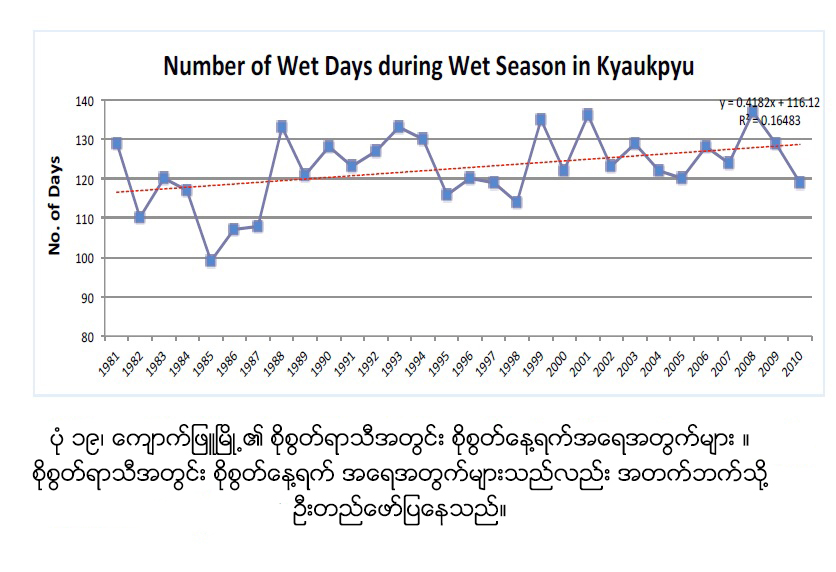 စိုစြတ္ရာသီအတြင္း စိုစြတ္ေန႔ရက္မ်ား အေရအတြက္သည္ အတက္ဘက္သုိ႔ ဦးတည္ေနျခင္းသည္  စိုစြတ္ေန႔ရက္ေပါင္း ေနာက္ထပ္ႏွစ္မ်ားမွ စိုစြတ္ေန႔ရက္ ၁၂၃ ႏွင့္ အထက္ ရရွိႏိုင္ေၾကာင္း ေဖာ္ျပေနသည္။ ေက်ာက္ျဖဴၿမိဳ႕တြင္ မိုးေရခ်ိန္ ပမာဏႏွင့္ စိုစြတ္ ေန႔ရက္မ်ားသည္ အတက္ဘက္သုိ႔ ဦးတည္ေနေၾကာင္း ေဖာ္ျပေနၿပီး လာမည့္စိုစြတ္ရာသီမ်ားတြင္လည္း ပွ်မ္းမွ်ထက္ပို၍ မ်ားလာႏိုင္ေၾကာင္း ေဖာ္ျပေနသည္။  ၂.၄.၁.၂ အပူခ်ိန္ကြာဟမႈမ်ား၊ လြန္ကဲမႈမ်ားႏွင့္ ဦးတည္ရာမ်ား အျမင့္ဆံုးအပူခ်ိန္ေက်ာက္ျဖဴေဒသ၏ အျမင့္ဆံုးအပူခ်ိန္မွာ ပွ်မ္းမွ် ၂၉.၇၆ ဒီဂရီ စင္တီဂရိတ္ ရွိသည္။ ၂၀၁၀ ခုႏွစ္တြင္ တုိင္းတာမွတ္သားရရွိသည့္  အျမင့္ဆံုးႏွစ္စဥ္ ပွ်မ္းမွ်အပူခ်ိန္မွာ ၃၀.၅၉ ဒီဂရီစင္တီဂရိတ္ျဖစ္သည္။ ယင္းႏွစ္တြင္ ရက္ေပါင္း ၂၃၈ ရက္သည္ ပွ်မ္းမွ်အပူခ်ိန္ထက္ ေက်ာ္လြန္ခဲ့သည္။ ယင္းႏွစ္အတြင္း  အျမင့္ဆံုးတိုင္းတာရရွိသည့္ အပူခ်ိန္မွာ (၃၆ ဒီဂရီ စင္တီဂရိတ္) ကို ၁၂ ႀကိမ္ ဧၿပီလ ႏွင့္ ေမလမ်ားတြင္ တိုင္းတာရရွိသည္။ ယင္းႏွစ္အတြင္း  အနိမ့္ဆံုး အပူခ်ိန္မွာ ၂၅ဒီဂရီစင္တီဂရိတ္ ကို (ဒီဇင္ဘာလတြင္) ႏွစ္ႀကိမ္ တိုင္းတာမွတ္သားရရွိသည္။ ၁၉၈၃ ခုႏွစ္တြင္ အနိမ့္ဆံုး ပွ်မ္းမွ်အပူခ်ိန္မွာ ၂၉.၃၄ ဒီဂရီ စင္တီဂရိတ္ျဖစ္သည္။  ယင္းႏွစ္အတြင္းတြင္ ရက္ေပါင္း ၁၈၇ ရက္သာလွ်င္ ပွ်မ္းမွ်အပူခ်ိန္ထက္ေက်ာ္လြန္ခဲ့သည္။ ၁၉၈၃ ခုႏွစ္အတြင္း တိုင္းတာရရွိေသာ အျမင့္ဆံုးအပူခ်ိန္မွာ ဧၿပီလ ၂၄ ရက္ေန႔တြင္ ၃၅ ဒီဂရီ စင္တီဂရိတ္ျဖစ္သည္။ ၁၆ ရက္သည္ အျမင့္ဆံုးအပူခ်ိန္ ၃၄ ဒီဂရီ စင္တီဂရိတ္ကို ဧၿပီ ႏွင့္ ေမလမ်ားတြင္ တိုင္းတာရရွိခဲ့သည္။ အနိမ့္ဆံုးအပူခ်ိန္ကို ဇန္န၀ါရီလ (၇) ရက္ ႏွင့္ ဒီဇင္ဘာလ ၃၁ ရက္ေန႔မ်ားတြင္ ၂၃ ဒီဂရီ စင္တီဂရိတ္ကို တိုင္းတာရရွိသည္။ ႏွစ္ေပါင္း ၃၀ အတြင္း  မွတ္သားရရွိသည့္ ေန႔ရက္ေပါင္း ၅၄%သည္ ပွ်မ္းမွ် အပူခ်ိန္ထက္ေက်ာ္လြန္ၿပီး အျမင့္ဆံုးအပူခ်ိန္အျဖစ္တိုင္းတာ မွတ္သားရရွိသည္။  ၄င္းမွ ၄၃ ရက္သည္  ၃၅ဒီဂရီ စင္တီဂရိတ္ထက္ ေက်ာ္လြန္ခဲ့သည္။၂.၅	ေက်ာက္ျဖဴျမိဳ႕နယ္၏ ေဘးအႏၱရာယ္မ်ားကို အဆင့္ခဲြျခားျခင္း၃။	ရပ္ရြာလူထု ေဘးဒဏ္ခံႏိုင္စြမ္း ဆန္းစစ္ေလ့လာျခင္း၏ ရလာဒ္မ်ား၃.၁	ေက်းရြာေဘးအႏၱရာယ္သမိုင္းေၾကာင္းဝေမွ်ာင္ေက်းရြာ၏ ယခင္ကက်ေရာက္ခဲ႔ေသာေဘးအႏၱရာယ္မ်ား၊ ၄င္းတို႔၏ အက်ိဳးဆက္မ်ားႏွင့္အႏၱရာယ္ မ်ားက်ေရာက္ျပီးေနာက္ျပန္လည္ထူေထာင္ေရး လုပ္ငန္းမ်ားကိုမည္ကဲ႔သို႔ကိုင္တြယ္ ေျဖရွင္းခဲ႔သည္ကိုေက်းရြာသူ ေက်းရြာသားမ်ား သိရွိေစရန္ရည္ရြယ္၍ ဆန္းစစ္ေလ့လာျခင္းျဖစ္ပါသည္။ ထို႔အျပင္ငယ္ရြယ္သူမ်ားအေနျဖင့္ လက္လွ မ္းမမွီခဲ႔ေသာေဘးအႏၱရာယ္ျဖစ္စဥ္မ်ားကို သိရွိျပီးေနာင္တြင္မိမိတို႔ေက်းရြာ၏ျဖစ္ေလ့ျဖစ္ထရွိ    ေသာအႏၱရာယ္မ်ား အတြက္ၾကိဳတင္ျပင္ဆင္ျခင္းအစီအစဥ္မ်ားထားရွိနိုင္ရန္လည္း ရည္ရြယ္ပါသည္။ အထက္ေဖာ္ျပပါဇယားကိုၾကည္႔ျခင္းအားျဖင္႔ဝေမွ်ာင္ေက်းရြာတြင္မုန္တိုင္းက်ေရာက္ျခင္းအႏၱရာယ္သည္အျဖစ္မ်ားေသာေဘးအႏၱရာယ္ဟုယူဆရျပီးၾကီးမားေသာထိခိုက္ပ်က္စီးမႈမ်ားမရွိျခင္းကိုလည္းေတ႔ြရပါသည္။ ေက်းရြာ အေနအထားသည္ပင္လယ္ကမ္းနားႏွင္႕ နီးေသာေၾကာင္႕ ေလျပင္းတိုက္ခတ္မွဳမ်ား မၾကာခဏတိုက္ခတ္ျခင္းကို ၾကံဳေတြ႔ရပါသည္။  မုန္တိုင္းအႏၱရာယ္ေၾကာင့္ထိခိုက္မႈမ်ား အၾကိမ္ေရနည္းပါးစြာ ျဖစ္ခဲ႔ေသာ္လည္း ေက်းရြာလူထု ၏စီးပြားေရး၊ လူမႈေရး၊ စိုက္ပ်ိဳးေရး၊ တိရိစာၦန္ေမြးျမဴေရးလုပ္ငန္းမ်ားႏွင့္ သဘာဝပတ္ဝန္းက်င္ထိခိုက္မႈ မ်ားရွိခဲ့ေၾကာင္း ဆန္းစစ္ခ်က္မ်ားအရသိရွိရပါသည္။ ေဘးအႏၱရာယ္မ်ားအနက္ေလဆင္ႏွေမာင္း ၊မီးေဘးတို႕ကိုလည္းႀကံဳေတြ႕ခဲ႕ရ ပါသည္။ ၃.၂	ေက်းရြာသမိုင္းေၾကာင္းအား ဆန္းစစ္ေလ့လာျခင္းေက်းရြာသမိုင္းေက်ာင္း ေလ့လာစမ္းစစ္ျခင္း ျပဳလုပ္ရျခင္းျဖင့္ ေက်းရြာစတင္တည္ေထာင္ထားခဲ့ေသာ ခုႏွစ္၊ေက်းရြာတြင္ ေဆာက္လုပ္ထားခဲ့ေသာ အမ်ားျပည္သူပိုင္အေဆာက္အဦးမ်ား၏ စတင္တည္ေဆာက္ခဲ့ခ်ိန္မ်ားကို စနစ္ တက်သိရွိႏိုင္ပါသည္။ တည္ေဆာက္ခဲ့ေသာခုႏွစ္မ်ားကို စနစ္တက်မွတ္သားထားျခင္းျဖင့္ ေနာင္လာေနာက္သားမ်ား အတြက္ မသိရွိႏိုင္ခဲ့ေသာ အေၾကာင္းအရာမ်ားကို ျပန္လည္ေျပာျပႏိုင္ေသာ သမိုင္းအေထာက္အထား မ်ားအျဖစ္ တည္ရွိသြားမည္ျဖစ္ပါသည္။ ထို႔ျပင္မိမိေက်းရြာဖြံ႕ၿဖိဳးတိုးတက္လာမႈအဆင့္ဆင့္ကိုလည္းခုႏွစ္၊သကၠရာဇ္မ်ားအတိအ က်ျဖင့္သိရွိႏိုင္မည္ျဖစ္ပါသည္။ လက္ရွိ ေက်းရြာတြင္ရွိေသာ အရင္းအျမစ္မ်ားကို ေရရွည္တည္ တံေအာင္ ထိန္းသိမ္း ရန္ႏွင္႔ ေနာင္ကိုလည္း ေက်းရြာ ဖြံ႕ျဖိဳးေရးလုပ္ငန္းမ်ားကို စည္းလံုးညီညြတ္စြာ ေဆာင္ရြက္ သြားရန္ သတိျပဳမိ မည္ျဖစ္ ပါသည္။ဝေမွ်ာင္ေက်းရြာတြင္မုန္တိုင္းေၾကာင့္အေျခခံအေဆာက္အဦးမ်ားအနည္းငယ္ပ်က္စီးသည္ကိုသာေတြ႕ရသည္။သဘာဝေဘးအႏၲရာယ္က်ေရာက္ေသာလည္း ႀကီးမားသည္႕ ထိခိုက္မွဳ႕မ်ားမရွိသည္ကိုေတြ႕ရသည္ ။ ျပန္လည္ျပဳျပင္မွဳ႕မ်ားတြင္ ေက်းရြာမွ ကိုယ္ထူကိုယ္ျဖစ္ေသာ္လည္းေကာင္း၊ ျပင္ပအဖြဲ႕မ်ား၏ကူညီမွဳ႕မ်ား ျဖစ္လည္းေကာင္း လုပ္ေဆာင္သည္ကိုေတြ႕ရသည္။ ထို႕အျပင္ေက်းရြာရွိ အမ်ားပိုင္းအေဆာက္အဦးမ်ား၏ တည္ ေဆာက္ေသာ ခုႏွစ္မ်ားႏွင့္ျပဳျပင္ေပသူမ်ားကို မွတ္တမ္းတင္ထားျခင္းျဖင့္လည္းသိရွိႏိုင္ၿပီးေရရွည္တည္တံေရး အစီ အစဥ္မ်ားကိုလည္း ဆက္လက္ေဆာင္ရြက္ရမည္ျဖစ္သည္ ။ ၃.၃	ရာသီခြင္ျပ ျပကၡဒိန္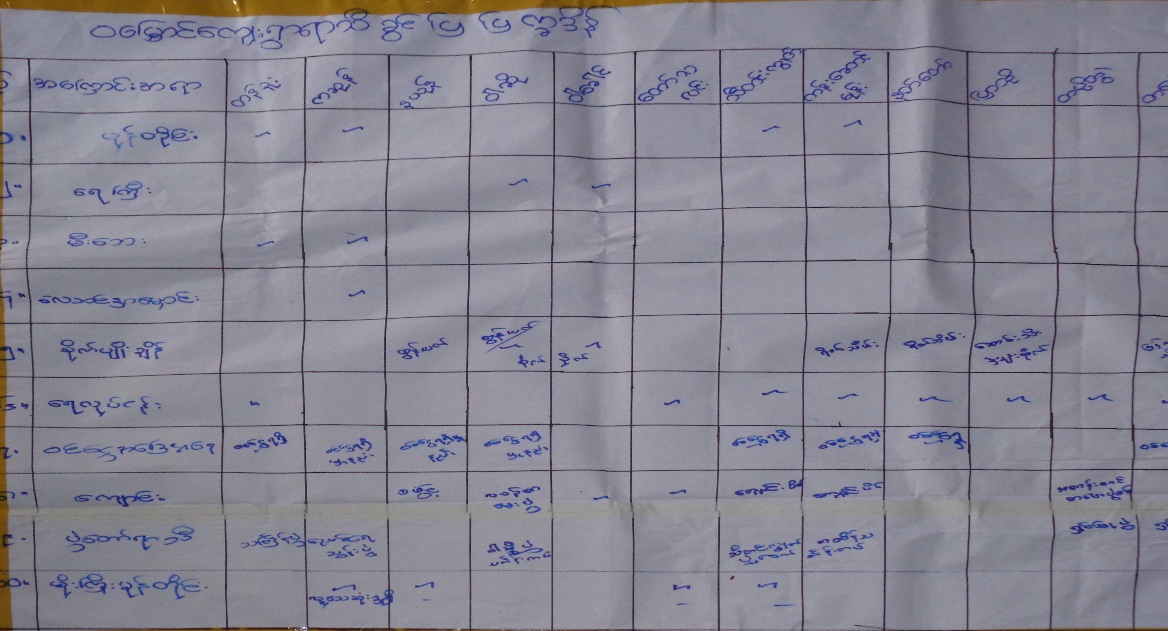 ရာသီခြင္ျပ ျပကၡဒိန္ေရးဆဲြျခင္းအားျဖင့္ ဝေမွ်ာင္ေက်းရြာတြင္က်ေရာက္ေလ့ရွိေသာ ေဘးအႏၱရာယ္မ်ားကို ဇန္န၀ါရီလမွ ဒီဇင္ဘာအထိလအလိုက္ သိရိွႏုိင္မည္ျဖစ္ၿပီး မုန္တိုင္း၊ ေရႀကီး/ေရလွ်ံ၊ ေရရွားပါးမႈ၊ မီးေဘး၊ အေအးလြန္၊ အပူခ်ိန္ျပင္းစသည့္ ေဘးအႏၱရာယ္မ်ားျဖစ္ေပၚ က်ေရာက္လာခဲ့ပါကလအလိုက္ႀကိဳတင္ကာကြယ္စီမံေဆာင္ရြက္မႈ မ်ားကိုရာသီခြင္ျပ ျပကၡဒိန္ကို ဖတ္ရႈၾကည့္လုိက္ျခင္းျဖင့္ ျပဳလုပ္ေဆာင္ရြက္ႏိုင္မည္ျဖစ္ပါသည္။	ထိုနည္းတူစိုက္ပ်ိဳးေရးလုပ္ငန္းႏွင့္ ေရလုပ္ငန္းတို႔ကိုလည္းလအလိုက္ စပါးစတင္ပ်ိဳးေထာင္၊ ပ်ိဳးႏုတ္၊ ပ်ိဳးစိုက္၊ ရိတ္သိမ္း၊ ေျခြေလွ႔လုပ္ငန္းအဆင့္ဆင့္ကိုလည္း သိရိွႏိုင္ပါသည္။ ပ်ိဳးေထာင္ကာလတြင္ ေရၾကီးျခင္းမ်ား ျဖစ္ပြားပါက မ်ိဳးစပါးမ်ားဆံုးရႈံးေစပါသည္။ ရိတ္သိမ္းကာလတန္ေဆာင္မုန္းလမ်ားတြင္ မိုးရြာသြန္းတတ္သျဖင့္ စပါး မ်ားဆံုးရႈံး ရေလ့ရွိပါသည္။ မုန္တိုင္းဝင္ေရာက္ႏိုင္ေသာအခ်ိန္မ်ားကိုလည္းသိရွိရသည္။ ေရလုပ္ငန္းအတြက္လည္းလအလိုက္ မုန္တိုင္းျဖစ္ႏိုင္ေျခ၊ လိႈင္းႀကီးေလထန္မႈ အေျခအေနမ်ားကို ရာသီခြင္ ျပ ျပကၡဒိန္ေရးဆဲြ ၾကည့္႐ႈျခင္းအားျဖင့္ ႀကိဳတင္ေရွာင္ရွားႏိုင္သျဖင့္ ေဘးအႏၱရာယ္ က်ေရာက္မႈမွ ကင္းေ၀းႏုိင္ပါသည္။	အိမ္ေထာင္စုတစ္စုခ်င္းစီမွ တစ္ရြာလံုးထိ  တစ္ႏွစ္တာ ကာလအတြင္း မိမိေက်းရြာတြင္ လုပ္ေဆာင္ရမည့္ ေဆာင္ရန္ေရွာင္ရန္မ်ားကို အေသးစိတ္ သိရိွႏိုင္မည္ျဖစ္ပါသည္။	ပညာေရးက႑တြင္လည္း ရာသီခြင္ျပ ျပကၡဒိန္ကို စုေပါင္းေရးဆဲြလိုက္ျခင္းျဖင့္ ေက်ာင္းဖြင့္ေသာ ကာလ၊ ေက်ာင္းပိတ္ေသာလမ်ား ေက်ာင္းပဲြေတာ္မ်ားႏွင့္ စာေမးပဲြေျဖဆိုေသာ လမ်ားကိုလည္း သိရိွႏုိင္ၿပီး ေက်းရြာ၏ ႐ိုးရာ ပဲြေတာ္မ်ား၊ သႀကၤန္ပဲြရက္မ်ား၊ ၀ါဆိုသကၤန္းကပ္ပဲြ၊ ကထိန္ပဲြ၊ သီတင္းကၽြတ္ပဲြ၊ တန္ေဆာင္တိုင္မီးထြန္းပဲြေတာ္၊ ႏွစ္သစ္ကူးပဲြေတာ္မ်ားကိုလည္း သိရိွႏုိင္ပါသည္။	၀င္ေငြ/ထြက္ေငြရိွေသာ လမ်ားကိုလည္း သိရိွရသျဖင့္ ဖြံ႕ၿဖိဳးေရးလုပ္ငန္းမ်ားအတြက္လည္း ၀င္ေငြရိွေသာ လမ်ားတြင္ျပဳလုပ္ေပးျခင္းအားျဖင့္ စီမံကိန္းမ်ားေအာင္ျမင္ႏိုင္မည္ျဖစ္ပါသည္။ စီမံကိန္း အေကာင္အထည္ေဖာ္ ေဆာင္ရန္အတြက္ေက်းရြာ၏ လအလိုက္လုပ္ငန္းမ်ားအေပၚတြင္အေျခခံ၍လိုအပ္သလိုအစီအစဥ္မ်ားလည္းေရး ဆြဲႏိုင္ပါသည္။၃.၄	အရင္းအျမစ္ျပေျမပံု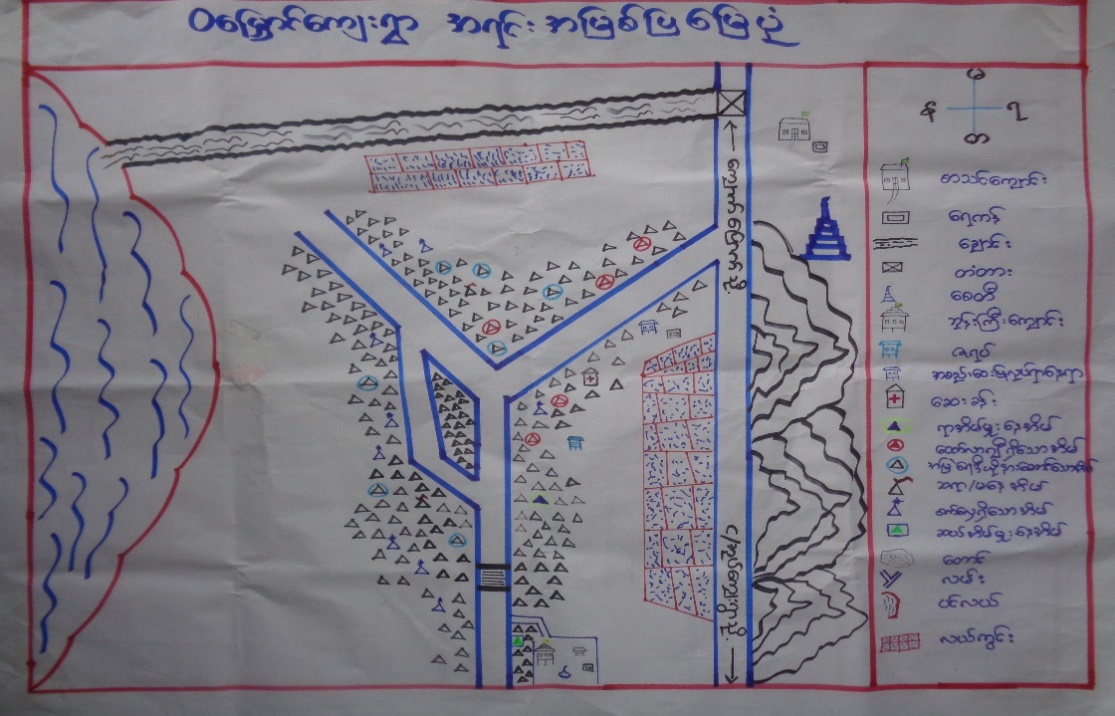 ၀ေမွ်ာင္ေက်းရြာသည္ေက်ာက္ေျပာက္ ေက်းရြာအုပ္စု၊ ေက်ာက္ျဖဴျမိဳ႕နယ္၏ေတာင္ဘက္တြင္တည္ရွိျပီး ေက်ာက္ျဖဴၿမိဳမွ ၀ေမွ်ာင္ေက်းရြာအထိ (၁၉)မိုင္(၄)ဖာလံုခန္႕  ကြာေ၀းပါသည္။ ေက်းရြာ၏အက်ယ္အ၀န္းမွာ (၄) ဖာလံုခန္႕ရွိၿပီး အေရွ႕ဘက္မွအေနာက္ဘက္အထိ (၁) ဖာလံုႏွင္႔ေတာင္ဘက္မွေျမာက္ဘက္အထိ(၄)ဖာလံုရွိပါသည္။ အေရွ႕ ဘက္တြင္အင္းတိုင္းႀကီး၊ဆင္တင္ရြ၊ေတာင္ ၊အေနာက္ဘက္တြင္ဘဂၤလားပင္လယ္ေအာ္ ၊ေတာင္ဘက္တြင္ ငအုပ္ ေက်းရြာ၊ ေက်ာက္ကလိန္ေက်းရြာႏွင့္ ေျမာက္ဘက္တြင္ေက်ာက္ေျပာက္ေက်းရြာတို႕ရွိပါသည္။	ေက်းရြာလူထုေရးဆဲြေသာ “ေက်းရြာအရင္းအျမစ္ျပေျမပံု” အရေက်းရြာ၏ အေရွ႕ဘက္ႏွင့္ ေျမာက္ဘက္ႏွင့္  တြင္ လယ္ကြင္းမ်ားတည္ရိွကာ ေက်းရြာ၏ အသက္ေမြး၀မ္းေၾကာင္းလုပ္ငန္းအျဖစ္ လယ္ယာလုပ္ငန္းကို အဓိကထား လုပ္ကိုင္ၾကသျဖင့္ဆန္၊စပါးမ်ားမွာေက်းရြာ၏ အဓိကအရင္းအျမစ္အျဖစ္ေတြ႕ရသည္။ ထို႔ျပင္ေက်းရြာ၏ အေနာက္ဘက္ရွိပင္လယ္ႏွင္ေျမာက္ဘက္ရွိေခ်ာင္းကိုမွီ၍ ေရလုပ္ငန္းကိုလုပ္ကိုင္ၾကသည္။  ေက်းရြာ၏ပညာ ေရးႏွင့္ပတ္သက္ေသာအရင္းအျမစ္အျဖစ္ အလယ္တန္းေက်ာင္း ( ခြဲ) တည္ရိွၿပီး အထက္တန္းအဆင့္ပညာေရးကိုမူ ဂံုးခၽြိန္၊ ေက်ာက္ျဖဴၿမိဳ႕မ်ားသို႕အထက္တန္းေက်ာင္းေက်ာင္းမ်ားသို႔ သြားေရာက္ပညာသင္ၾကားၾကရပါသည္။ လမ္းပန္း ဆက္သြယ္ေရးအေနျဖင့္ ကုန္းလမ္းကိုအသံုးျပဳကာ တစ္ႏွစ္ပတ္လံုးသြားလာႏုိင္သည္။ ေက်းရြာအတြင္းတိုင္းရင္း ေဆးခန္း(၁)ခုရွိသည္။   က်န္းမာေရးႏွင့္ပတ္သက္ေသာေစာင့္ ေရွာက္မႈ႕မ်ားကိုေက်ာက္ေျပာက္ရွိက်န္းမာေရး ေဆးေပးခန္းႏွင့္ေက်ာက္ျဖဳၿမိဳ႕ေပၚ သို႔သာတိုက္ရိုက္သြားေရာက္ခံယူၾကရသည္။ ေက်းရြာတြင္ေဘးအႏၱရာယ္ႏွင့္ ပတ္သက္၍ခိုလံႈရာအေဆာက္ အဦးအေနျဖင့္ေက်းရြာ၏ေတာင္ဘက္ရွိဘုန္းႀကီးေက်ာင္းဝန္းအတြင္းခိုလွဳံရာ အေဆာက္အဦးတည္ရိွဘုန္းေတာ္ႀကီးေက်ာင္း ကိုလည္းခိုလံႈရာအေဆာက္အဦး အေနျဖင့္ အသံုးျပဳႏုိင္သည္။	ဝေမွ်ာင္ေက်းရြာတြင္လယ္ေျမဧက (၂၀၀)ဧကခန္ႏွင့္ ဥယ်ဥ္ၿခံေျမဧက (၄) ခန္႕ရွိျပီး လယ္ေျမဧကအားလုံး မုိးစပါးအားစုိက္ပ်ိုဳးနိုင္ပါသည္။ဒီေရေတာမ်ားသည္လူတို႕၏ ထုတ္ယူသံုးစြဲမွဳ႕မ်ားေၾကာင့္သက္တမ္းရင္႕ အပင္္မ်ားရွား ပါဘာသည္ကိုေတြ႕ရသည္။    ေရလုပ္ငန္းကိုေက်းရြာရွိအိမ္ေထာင္းစု (၇၀)ခန္႕လုပ္ကိုင္ၾက သည္ ။ ေက်းရြာတြင္သ ဘာဝေဘးအႏၱရာယ္မ်ား ကိုအကာအကြယ္ေပးနုိင္ရန္နွင့္အသုံးျပဳနုိင္ရန္ ဒီေရေတာမ်ား နွင့္ဓနိေတာမ်ား လည္းရွိပါသည္။ ဝေမွ်ာင္ေက်းရြာအတြင္း၌ ေသာက္သံုးေရရရိွႏိုင္ေသာ အရင္းအျမစ္အျဖစ္ေရကန္ (၃) ကန္ႏွင့္ ေရတြင္း(၄)တြင္းရွိေသာ္ေသာ္လည္းေႏြရာသီ ကာလတြင္ေရမ်ားခန္းေျခာက္ကာ ေရရွားပါးမႈဒဏ္ကိုႏွစ္စဥ္ႀကံဳေတြ႕ ခံစားၾကရသည္။သတင္းအခ်က္အလက္ရရိွႏိုင္ေသာအရင္းအျမစ္အျဖစ္ ေက်းရြာအတြင္းအုပ္ခ်ဳပ္ေရးမွဴးအပါအ၀င္ အုပ္ခ်ဳပ္ေရးအဖဲြ႕၀င္မ်ားႏွင့္ တယ္လီဖုန္းၿဂိဳလ္တုစေလာင္းတို႔ရိွေသာ အိမ္မ်ားရိွသည္။၃.၅	ေဘးအႏၱရာယ္ႏွင့္ ထိခိုက္လြယ္မႈျပေျမပံု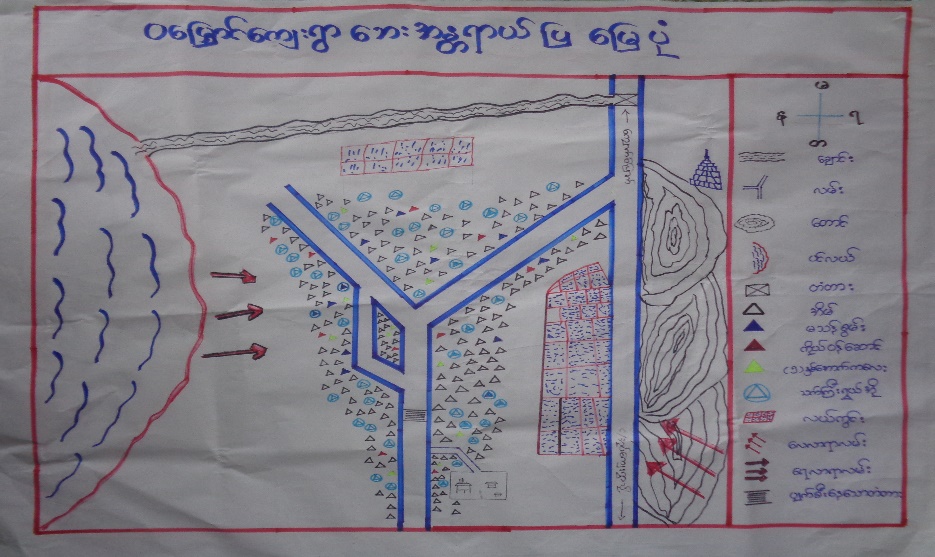   	 ဝေမွ်ာင္ေက်းရြာအတြင္း ေဘးအႏၲရာယ္ႏွင့္ေဘးျဖစ္ႏိုင္ေျချပေျမပံုကိုေရးဆြဲထားျခင္းျဖင့္ေက်းရြာအတြင္းႏွင့္ ေက်းရြာေဘးပတ္ဝန္းက်င္ အရပ္ေဒသမ်ားရွိ အႏၱရာယ္ျဖစ္ေစႏိုင္ေသာေနရာမ်ား၊ ေဘးအႏၱရာယ္တစ္ခုခုျဖစ္ေစႏိုင္ ေသာ ေရလာရာလမ္း၊ေလလာရာလမ္းမ်ား၊ ကေလးငယ္မ်ားရွိေသာအိမ္၊ သက္ႀကီးရြယ္အိုမ်ားရွိေသာအိမ္၊ မသန္စြမ္း သူမ်ားရွိေသာအိမ္၊ ကိုယ္ဝန္ေဆာင္ရွိေသာအိမ္မ်ားကို အလြယ္တကူသိရွိႏိုင္ပါသည္။ ထို႔အျပင္ ေက်းရြာအတြင္းေဘး အႏၱရာယ္က်ေရာက္ခဲ့ပါကလည္း မည္သည့္လမ္းမွေဘးလြတ္ရာသို႔  ေရႊ႕ေျပာင္းသြားရမည္ကို လည္းႀကိဳတင္သိ ရွိႏိုင္ပါသည္။ ေက်းရြာအတြင္းသ႑န္တူဇာတ္တိုက္ေလ့က်င့္ခန္းမ်ားျပဳလုပ္ရာတြင္လည္း အသံုးဝင္ေသာေျမပံု တစ္ခုျဖစ္ပါသည္။ထို႔ေၾကာင့္ေက်းရြာအတြင္းေဘးအႏၱရာယ္ႏွင့္ေဘးျဖစ္ႏိုင္ေျချပေျမပံုေရးဆြဲထားျခင္းသည္ ေက်းရြာ အတြင္း ေဘးအႏၱရာယ္တစ္ခုခုက်ေရာက္ခဲ့ပါကသက္သာေလ်ာ့ပါးေစေသာအခ်က္တစ္ခ်က္ျဖစ္ပါသည္။၃.၆	အသက္ေမြး၀မ္းေၾကာင္းလုပ္ငန္းမ်ား ခဲြျခားသံုးသပ္ျခင္း	ဝေမွ်ာင္ေက်းရြာ၏ အသက္ေမြး၀မ္းေၾကာင္းျပဇယားကို ေရးဆဲြျခင္းအားျဖင့္ ေက်းရြာတြင္အဓိကအသက္ ေမြး၀မ္းေၾကာင္းျဖစ္ေသာ လယ္ယာလုပ္ငန္း၊ ေရလုပ္ငန္း၊က်ဘမ္းလုပ္ငန္းမ်ားအေၾကာင္းကို ထင္ရွားစြာသိရိွႏိုင္မည္ ျဖစ္ပါသည္။ ထို႔အျပင္ ၎အသက္ေမြး၀မ္းေၾကာင္းမ်ားသည္ ေက်းရြာလူထုအား ေဘးအႏၱရာယ္က်ေရာက္ခ်ိန္တြင္ မည္ကဲ့သို႔ အေထာက္အကူျပဳႏိုင္ပံုကို လည္းသိရိွႏုိင္ပါမည္။ လယ္ယာလုပ္ငန္းသည္ ေက်းရြာသူ/သားမ်ား၏ အစားအစာဖူလံုမႈ ကိုေပးစြမ္းေစပါမည္။ ဝင္ေငြရရွိႏိုင္သျဖင့္ သား၊သမီးမ်ား ပညာသင္ၾကားေပးႏုိင္ၿပီး၊ က်န္းမာေရး ထိခိုက္လာလွ်င္ လည္း လိုအပ္သည့္ ကုသမႈမ်ားခံယူႏိုင္ပါမည္။ ေက်းရြာ၏ အသက္ေမြး၀မ္းေၾကာင္း တစ္ခုျဖစ္ေသာ ေရလုပ္ငန္းသည္ လည္းစား၀တ္ေနေရးကို တစ္ဖက္တစ္လမ္းမွ ဖူလံုေစပါသည္။သဘာ၀ေဘးအႏၱရာယ္မ်ားျဖစ္ေသာ ေရႀကီးျခင္း၊ မုန္တိုင္းတိုက္ခတ္ျခင္းတုိ႔ေၾကာင့္ အသက္ေမြး၀မ္းေၾကာင္းမ်ားျဖစ္ေသာလယ္လုပ္ငန္း၊ ေရလုပ္ငန္းတို႔အေပၚတြင္ ထိခိုက္ဆံုးရံႈးမႈမ်ားမ်ားစြာရိွႏိုင္ပါသည္။ ဥပမာအားျဖင့္ ေရႀကီးျခင္း၊ မုန္တိုင္းတုိက္ခတ္ျခင္း၊ လယ္ယာေျမမ်ား၊ ပ်က္စီးဆံုး ရံႈးျခင္း၊ ကၽြဲ၊ ႏြား၊ တိရစာၦန္မ်ားေသေၾက ပ်က္စီးျခင္း၊ စပါးက်ီမ်ားပ်က္စီးဆံုးရံႈးျခင္း၊ စက္ေလွမ်ား၊ ပိုက္မ်ား၊ ပ်က္စီးဆံုး ရံႈးျခင္းတို႔ကိုျဖစ္ေပၚေစပါသည္။	ထို႔ေၾကာင့္ ဝေမွ်ာင္ေက်းရြာတြင္သဘာ၀ေဘးအႏၱရာယ္ျဖစ္ခ်ိန္တြင္ အသက္ေမြးေၾကာင္းလုပ္ငန္းမ်ား ပ်က္စီးမႈနည္းပါးေစရန္အတြက္ လယ္ယာေျမမ်ားကို ကန္သင္းေဘာင္မ်ားျမွင့္ထားျခင္း၊ စပါးက်ီမ်ားကို ေရလႊမ္းမႈမ်ားမွ လြတ္ကင္းေအာင္ အျမင့္ေဆာက္လုပ္ထားျခင္း၊ ကၽြဲ၊ ႏြား တိရိစာၦန္မ်ားကိုလည္း ေသေၾကမႈမရိွေအာင္ ကုန္းျမင့္မ်ားသို႔ ပို႔ေဆာင္ထားျခင္း၊ စက္ေလွမ်ားကိုလည္း ေဘးကင္းရာသို႔ ေရႊ႕ေျပာင္းထားျခင္း၊ ငါးဖမ္းပိုက္မ်ားကိုလည္း စနစ္တက် သိမ္းဆည္းထားျခင္း ၊ က်ဘမ္းလုပ္သားတို႕အေနျဖင့္လည္း  ေငြေၾကးတတ္ႏိုင္သမွ်ေငြေၾကးစုေဆာင္း ထားရွိျခင္း တို႔ျဖင္႔ေဘးအႏၲရာယ္ျဖစ္ေပၚလာပါက ပ်က္စီးမႈနည္းေစရန္ကာကြယ္ရန္ႏွင့္ျပန္လည္းရုန္းထႏိုင္စြမ္းတို႕ကိုျပဳလုပ္ႏိုင္ မည္ျဖစ္သည္ ။ေက်းရြာ၏အသက္ေမြး၀မ္းေၾကာင္းလုပ္ငန္းမ်ား ေဘးဒဏ္ခံႏိုင္ရည္စြမ္းျမင့္မားလာေစရန္ (သို႔) ရာသီဥတုႏွင့္ လိုက္ေလ်ာညီေထြေသာ အသက္ေမြး၀မ္းေၾကာင္း ျဖစ္လာေစရန္အတြက္ အဖဲြ႕အစည္းမ်ားမွသင္ၾကား ေပးေသာနည္း ပညာမ်ားအားသင္တန္း တက္ေရာက္သင္ယူျခင္း နည္းလမ္းမ်ားအားရွာေဖြေဖာ္ထုတ္ျခင္းတို႔ျဖင့္ ေျပာင္းလဲလာေသာ ရာသီဥတုႏွင့္ လိုက္ေလ်ာညီေထြေအာင္ လုပ္ေဆာင္ထားရမည္ျဖစ္သည္။၃.၇ ရပ္ရြာအတြင္း အဖဲြ႕အစည္းမ်ား ေပါင္းစပ္ယွက္ႏြယ္မႈျပေျမပံု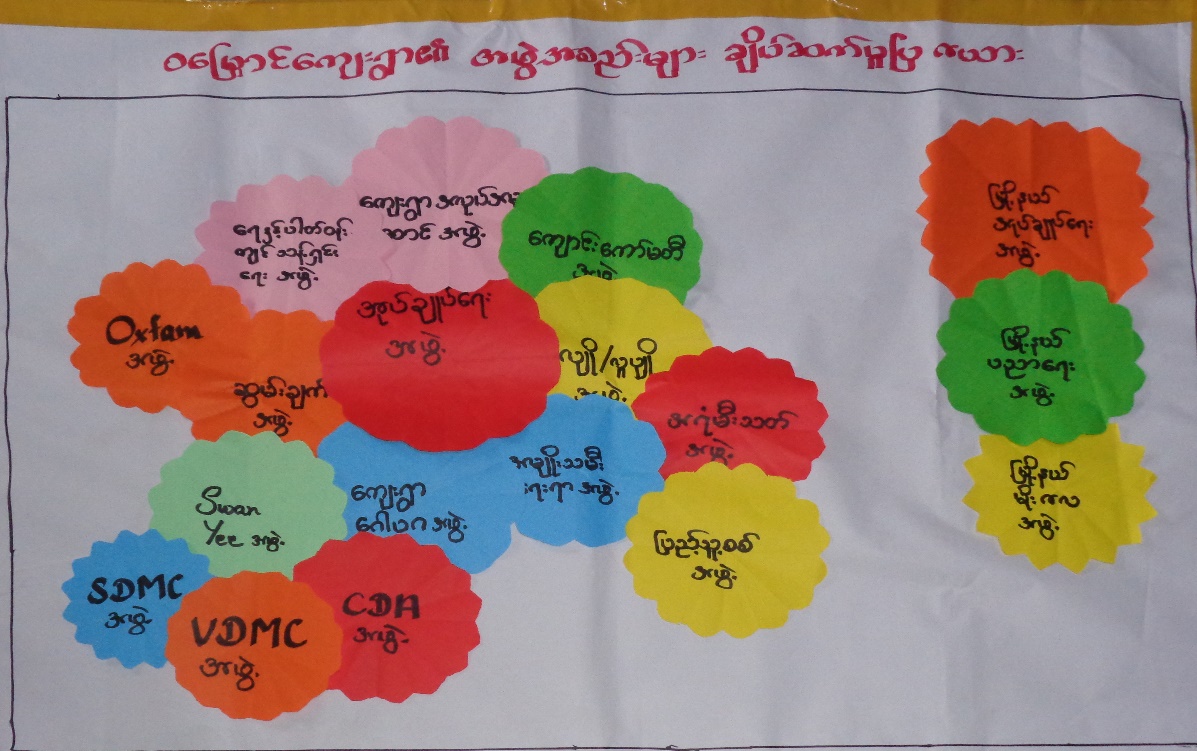   	ရခိုင္ျပည္နယ္၊ ေက်ာက္ျဖျမိဳ႕နယ္၊ ေက်ာက္ေျပာက္ေက်းရြာအုပ္စု၊ ဝေမွ်ာင္ေက်းရြာအတြင္းရိွလူမႈေရး အဖဲြ႕အစည္းမ်ား ေက်းရြာဖြံ႕ၿဖိဳးတိုးတက္ေရး၊ သဘာ၀ေဘးအႏၱရာယ္က်ေရာက္မႈမွ ႀကိဳတင္ကာကြယ္ေရး၊ ရပ္ရြာသာ ေရးနာေရးကိစၥမ်ားအတြက္အဖဲြ႕မ်ားဖဲြ႕စည္းေဆာင္ရြက္မႈရိွၾကပါသည္။	ေက်ာက္ေျပာက္ေက်းရြာရိွ ၂၀၁၆ ခုႏွစ္ မတ္လအထိရပ္ရြာအတြင္းဖြဲ႕စည္းထားေသာအဖဲြ႕အစည္း(၁၂)ဖဲြ႕ ရိွပါသည္။ ထိုအဖဲြ႕အစည္း (၁၂)ခုမွာ (၁) ေက်းရြာအုပ္စု အုပ္ခ်ဳပ္ေရးမွဴးႏွင့္ ဆယ္အိမ္မွဴးမ်ားအဖဲြ႕၊ (၂) ေဂါပကအဖဲြ႕၊ (၃) အပ်ိဳလူပ်ိဳအဖဲြ႕၊ (၄)့့ျပည္သူ႕စစ္အဖြဲ႕၊ (၅) အမ်ိဳးသမီးေရရာအဖြဲ႕၊ (၆)ေရႏွင့္ပါတ္ဝန္းက်င္သန္႕ရွင္းေရးအဖြဲ႕၊ (၇) အရံမီးသတ္အဖဲြ႕၊ (၈)VDMC (၉) SDMC (၁၀) ေက်ာင္းအက်ိဳးေတာ္ေဆာင္အဖြဲ႕၊ (၁၁)ေက်းရြာအလုပ္ အမွဳ႕ေဆာင္အဖြဲ႕ ႏွင့္ ( ၁၂) ဆြမ္းခ်က္အဖြဲ႕ တို႕ျဖစ္ပါသည္။	ေက်းရြာအုပ္စုအုုပ္ခ်ဳပ္ေရးမွဴးႏွင့္ ဆယ္အိမ္မွဴးမ်ားသည္ ေက်းရြာအတြင္းရိွ အုပ္ခ်ဳပ္ေရးကိစၥမ်ား၊ စည္းကမ္း ထိန္းသိမ္းေရးကိစၥမ်ား၊ ဥပေဒႏွင့္ တရားဥပေဒစိုးမိုးေရး ကိစၥမ်ားအတြက္ အထက္အဆင့္ ၿမိဳ႕နယ္အဆင့္ ေဒသ ဆိုင္ရာဌာနမ်ားႏွင့္ တိုက္ရိုက္ခ်ိတ္ဆက္ေဆာင္ရြက္ပါသည္။ ရပ္ရြာတည္ၿငိမ္ေအးခ်မ္းေရး၊ တရားဥပေဒစိုးမိုးေရး အတြက္ေဆာင္ရြက္ပါသည္။ ေဂါပကအဖဲြ႕သည္ေက်းရြာ၏ဘုန္းေတာ္ၾကီးေက်ာင္းႏွင့္ပါတ္သပ္သည္႕မ်ားကိုေဆာင္ရြက္ပါသည္။အပ်ိဳလူ ပ်ိဳအဖဲြ႕သည္ရပ္ရြာအတြင္းမဂၤလာပဲြမ်ား၊ ရွင္ျပဳပဲြမ်ား၊ ဘုရားပဲြေတာ္မ်ားစသည့္ရာသီအလိုက္ပဲြမ်ားတြင္ေကၽြးေမြး တည္ခင္းဧည့္ခံေရးကိစၥရပ္မ်ား တာ၀န္ယူလုပ္ကိုင္ေပးပါသည္။ လူပ်ိဳအပ်ိဳအဖဲြ႕ကိုရပ္ရြာရပ္မိရပ္ဖအဖဲြ႕ႏွင့္အုပ္ခ်ဳပ္ေရးအဖဲြ႕မ်ားကထိန္းၫိွကြပ္ကဲ၍ရပ္ရြာစည္ပင္ေရး ကိစၥမ်ားကိုပူးေပါင္းေဆာင္ရြက္ၾကပါသည္။ျပည္သူစစ္အဖြဲ႕သည္ေက်းရြာအတြင္းဇတ္၊ အၿငိမ္႕ပြဲမ်ားက်င္းပပါျခင္းႏွင္႔ ဘာသာေရးပြဲမ်ားက်င္းပ သည္႕အခ်ိန္တြင္ပြဲအတြက္လံုၿခံဳေရးယူေပးျခင္းႏွင့္လိုအပ္လာပါကေက်းရြာ၏ လံုၿခံဳေရးကိုယူသည္႕တာဝန္မ်ားကို ေဆာင္ရြက္သည္။အမ်ိဳးသမီးေရးရာအဖြဲ႕သည္ ၿမိဳ႕နယ္မွလာေရာက္ဖြဲ႕ေပးထားေသာအဖြဲ႕မ်ားျဖစ္ၿပီးေက်းရြာရွိ အမိ်ဳးသမီးမ်ား ကေလးသူငယ္ကိစၥမ်ားကို ေဆာင္ရြက္သည္။ေရႏွင့္ပါတ္ဝန္းက်င္သန္႕ရွင္းေရးအဖြဲသည္ Oxfam အဖြဲ႕မွဖြဲ႕စည္းေပးထားၿပီးေက်းရြာအတြင္း ေရႏွင့္ ပါတ္ဝန္းက်င္သန္႕ရွင္းေရးလုပ္ငန္းမ်ားကို ေဆာင္ရြက္သည္။ ေက်းရြာအလုပ္အမွဳ႕ေဆာင္အဖြဲ႕သည္ ေက်းရြာအတြင္းဘက္စံုၿဖိဳ႕ဖြဲ႕ေရးလုပ္ငန္းမ်ားကို လုပ္ေဆာင္သည္။အရံမီးသတ္အဖြဲ႕ သည္ေက်းရြာ၏ မီးေဘးအႏၲရာယ္ႏွင့္ ပါတ္သပ္သည္ႀကိဳတင္ျပင္ဆင္ျခင္းမ်ား၊ သတိ ေပးျခင္းမ်ားျပဳလုပ္သည္။	VDMC/SDMC ေက်းရြား၏သဘာဝေဘးအႏၲရာယ္ႏွင့္ပါတ္သပ္သည္႕ သင္တန္းမ်ားရထားျခင္း၊ ႀကိဳတင္ ျပင္ဆင္ျခင္းႏွင့္ေလွ်ာ႔ပါးသက္သာေရး အစီအစဥ္မ်ားကိုေဆာင္ရြက္သည္။ 	ေက်ာင္းအက်ိဳးေတာ္ေဆာင္အဖြဲ႕သည္စာသင္ေက်ာင္းႏွင့္ပါတ္သပ္သည္႕ေက်ာင္းေဆာင္အသစ္ေဆာက္လုပ္ျခင္း ၊ ျပင္ဆင္ျခင္းစသည္႕လုပ္ငန္း မ်ားကို လုပ္ေဆာင္သည္။ 	ဆြမ္းခ်က္အဖြဲ႕သည္ ေက်းရြာအတြင္းသာေရးနားေရးမ်ား၊ အလွဴမဂၤလာပြဲမ်ား၊ ဘုန္းေတာ္ႀကီးေက်ာင္တြင္ ဆြမ္းခ်က္ ျပဳတ္သည္႕လုပ္ငန္မ်ားကို ေက်းရြာရွိအပ်ိဳ၊ လူပ်ိဳအဖြဲ႕မ်ားႏွင့္ပူးေပါင္း၍ ေဆာင္ရြက္သည္။အထက္ေဖာ္ျပပါ အဖဲြ႕အစည္းမ်ား၏ ရပ္ေရးရြာေရးအတြက္ မိမိတို႔ဆိုင္ရာအခန္းက႑မ်ားမွ က်ရာတာ၀န္ မ်ားကို ပူးေပါင္းေဆာင္ရြက္မႈျဖင့္ ရပ္ရြာဖြံ႕ၿဖိဳးေရးအတြက္ လုပ္ေဆာင္အေကာင္အထည္ေဖာ္ေနၾကပါသည္။	CDA, Oxfam၊၊စြမ္းရည္ေဖာင္ေဒးရွင္း၊ ကဲ့သို႔ေသာ NGO, INGO အဖဲြ႕အစည္းမ်ားမွ ရပ္ရြာအတြက္ဖြံ႕ၿဖိဳးတိုး တက္ေစရန္ ရပ္ရြာရပ္မိရပ္ဖအဖဲြ႕၊အုပ္ခ်ဳပ္ေရးအဖဲြ႕မ်ားႏွင့္ပူးေပါင္းေဆာင္ရြက္အေကာင္အထည္ေဖာ္ေဆာင္ရြက္ေန လ်က္ရိွပါသည္။ ၃.၈	ပါ၀င္ပတ္သက္သူမ်ားဆိုင္ရာ ဆန္းစစ္ျခင္း (Shatkeholders analysis)    ၃.၉	ကေလးသူငယ္မ်ား၏ လိုအပ္ခ်က္မ်ားႏွင့္ အခြင့္အေရးမ်ားအေပၚ သက္ေရာက္မႈမ်ား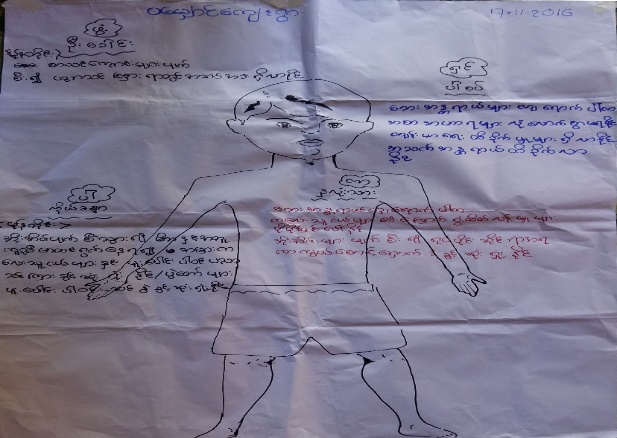 ဝေမွ်ာင္ေက်းရြာရွိ ကေလးသူငယ္မ်ား၏လိုအပ္ခ်က္ႏွင္႔ အခြင္႔အေရးမ်ားအေပၚသက္ေရာက္မႈအား ဆန္းစစ္ ျခင္းျဖင္႔ ကေလးမ်ားသည္ သူတို႔၏ အခြင္႔အေရးၾကီး (၄)ရပ္ျဖစ္ေသာ ရွင္၊ ဖြင္႔၊ ကာ၊ ပါ ကို ပိုမိုျပီး သိရွိနားလည္ေစ ပါသည္။ ေဘးအႏၱရာယ္တစ္ခုခု အတြက္ကေလးမ်ားစိတ္ထဲတြင္ သူတို႔၏ ပညာေရး၊ စာဝတ္ေနေရး၊ က်န္းမာေရးစသည္တို႔ တြင္ထိခိုက္နိုင္မႈမ်ားရွိသည္ကို သိရွိလာပါသည္။ ကေလးမ်ားမွသူတို႕၏ လုိအပ္ခ်က္မ်ားႏွင္႔လိုခ်င္တာမ်ားကို လဲခြဲျခား သိရွိရပါသည္။ ေက်းရြာတြင္ေရၾကီးျခင္းႏွင္႔ မုန္တိုင္းတိုက္ျခင္း အႏၱရာယ္မ်ားကို ၾကံဳေတြ႕ခဲ႔ရာတြင္ ကေလးမ်ား အေပၚသက္ေရာက္မႈမ်ားကို ေဖာ္ထုတ္သိရွိရပါသည္။ကေလးသူငယ္မ်ားအား ကိုယ္ခႏၶာပံု ကို အပိုင္း ( ၄ ) ပိုင္းခြဲျပီးေဆြးေႏြးရာတြင္ ဦးေခါင္းပိုင္း-  ေက်းရြာအတြင္းေဘးအႏၲရာယ္ႀကံဳလာပါက္စာသင္ေက်ာင္း မ်ားပ်က္စီး၍စာသင္ၾကားရာတြင္အ ခက္အခဲမ်ားရွိလာႏိုင္သည္။ ေက်ာင္းစာသင္ေက်ာင္း ခန္းမ်ားပ်က္စီးႏိုင္ျခင္း ထိုသို႔အႏၱရာယ္တစ္ခုခုႏွင္႔ ၾကံဳရပါက ကေလးမ်ား၏ပညာေရးဘက္တြင္ထိခိုက္မႈ႕နည္းပါးေအာင္ခိုင္ခံေသာေက်ာင္း ေဆာင္မ်ားရွိျခင္း၊ ေက်ာင္းတြင္း ေဘး အႏၱရာယ္ႏွင္႔ပတ္သက္ေသာအဖြဲ႔အ စည္းမ်ားရွိျခင္း၊ ခိုလံႈရန္ေနရာမ်ားရွိျခင္း၊ ၾကိဳတင္ျပင္ဆင္ျခင္းအစီအစဥ္မ်ား ထားရွိျခင္း ႏွင္႔ပ်က္စီးသြားေသာေက်ာင္းေဆာင္မ်ားကိုလည္းအျမန္ျပန္ လည္ျပင္ဆင္ ျခင္းတို႕ျပဳလုပ္ႏိုင္ရန္စီစဥ္ ႀကိဳ တင္စီစဥ္ထားရမည္။ ပါးစပ္(သို႔) ဝမ္းပိုက္ပိုင္း-  ေက်းရြာတြင္ေဘးအႏၱရာယ္ တစ္ခုခုၾကံဳရပါက ကေလးမ်ားအတြက္အစားအစာမ်ားပ်က္စီး နိုင္ျခင္း၊ အစားအစာမ်ားမလံုေလာက္ျခင္းတို႕ေၾကာင့္ အဟာရမလံုေလာက္ျခင္း စသည္႕ တို႕ျဖစ္ေပၚၿပီး က်န္းမာေရး ကိုထိခိုက္လာႏိုင္သည္။ ေသာက္သံုးေရရွားပါးျခင္းတို႕ေၾကာင့္ေနာက္ဆက္တြဲ ဝမ္းေရာဂါျဖစ္ပြားၿပီး က်န္းမာေရး ထိခိုက္မွဳ႕မ်ားျဖစ္ေပၚႏိုင္သည္။  ေဘးအႏၱရာယ္တစ္ခုခုႏွင္႔ၾကံဳေတြ႕ပါကေက်းရြာရွိ ကေလးမ်ားအတြက္အစားအစာ မ်ားထိခိုက္မႈနည္းပါးေစရန္ မိသားစုအလိုက္အစားအစာမ်ား  ေသာက္ေရမ်ားကိုေရလံုအိပ္ထဲ ထည္႔ျပီးသိမ္းစည္းထား ရန္၊ အစားအစာမ်ားကို ၾကိဳတင္စုေဆာင္းထားရန္လိုအပ္ပါသည္။ႏွလံုးသား-  ကေလးသူငယ္မ်ားမွာေဘးအႏၱရာယ္ႏွင့္ ႀကံဳေတြ႕ရပါက ကေလးမ်ားစိတ္ထဲတြင္ေဘး အႏၲရာယ္ ေၾကာင့္ေၾကာက္ရႊံထိပ္လန္႕မွဳ႕မ်ားပိုမိုျဖစ္ေပၚလာႏိုင္သည္။ ေဘးအႏၲရာယ္ေၾကာင့္ အိုးအိမ္မ်ား၊ စာသင္ေက်ာင္းမ်ား ပ်က္စီးဆံုးရံႈးျခင္းမ်ားျဖစ္ေပၚလာၿပီး ကေလးငယ္မ်ားအတြက္ရုပ္ပိုင္းဆိုင္ရာ ကာကြယ္ေစာင့္ေရွာက္ပိုင္ခြင့္မ်ား ဆံုးရံႈးႏိုင္သည္။ ေဘးအႏၱရာယ္တစ္ခုခုႏွင္႔ ၾကံဳေတြ႕ပါကေက်းရြာရွိကေလးမ်ားအတြက္ ခံစားမႈမ်ားသက္သာရန္ လူၾကီးမ်ား၊မိဘမ်ား၊ ဆရာမ်ားအေနျဖင္႔သူတို႔အားဝိုင္းဝန္း အားေပးႏွစ္သိမ္႔ ေပးရန္လိုအပ္ျပီးကေလးမ်ား၏ခံစား ခ်က္မ်ားကိုလည္းအသိအမွတ္ျပဳ ထည္႔သြင္းစဥ္းစား ရန္လိုအပ္ပါသည္။ခႏၶာကိုယ္ပုိင္း-  ေက်းရြာအတြင္းေဘးအႏၱရာယ္တစ္ခုခုႏွင္႔ၾကံဳေတြ႕ပါကလာပါက ပ်က္စီးမွဳ႕မ်ားႀကံဳေတြ႕လာႏိုင္သည္။ ထိုကဲ႕သို႕ႀကံဳေတြ႕ လာပါကကေလးသူငယ္မ်ားအေနျဖင့္ေၾကာက္ရြံထိတ္လန္႕မွဳ႕မ်ားပိုမိုျဖစ္ႏုိင္သည္။ အိုးအိမ္မ်ား ပ်က္စီး၍ရုပ္ပုိင္းဆိုင္ရာမ်ားပိုမိုထိခိုက္လာႏိုင္ၿပီး မိဘမ်ားမွလည္းျပန္လည္ျပဳျပင္ျခင္း မ်ားလုပ္ေဆာင္ ေနေသာ ေၾကာင့္ကေလးမ်ားအားကာကြယ္ေစာင့္ေရွာက္ခ်င္းမ်ားလစ္ဟင္းလာႏိုင္သည္။  ေဘးအႏၱရာယ္တစ္ခုခုႏွင္႔ၾကံဳ ေတြ႕ ပါကေက်းရြာရွိကေလးမ်ားအတြက္ ခိုလံႈရာေနရာကိုေစာစီးစြာ ေရာက္ေနရန္လိုအပ္ပါသည္။ ပ်က္စီးမွဳ႕မ်ားကိုလ်င္ ျမန္စြာျပင္ဆင္၍ ကေလးမ်ားအားလံုျခံဳစိတ္ခ်ေသာေနရာတြင္ထားရန္ျခင္းႏွင့္လိုအပ္ေသာကာကြယ္ေစာင့္ေရွာက္ ျခင္း မ်ား ျပဳလုပ္ေပးရန္လိုပါသည္။၃.၁၀	က်ား/မေရးရာ ကြန္ယက္ျပေျမပံု ဆန္းစစ္ျခင္း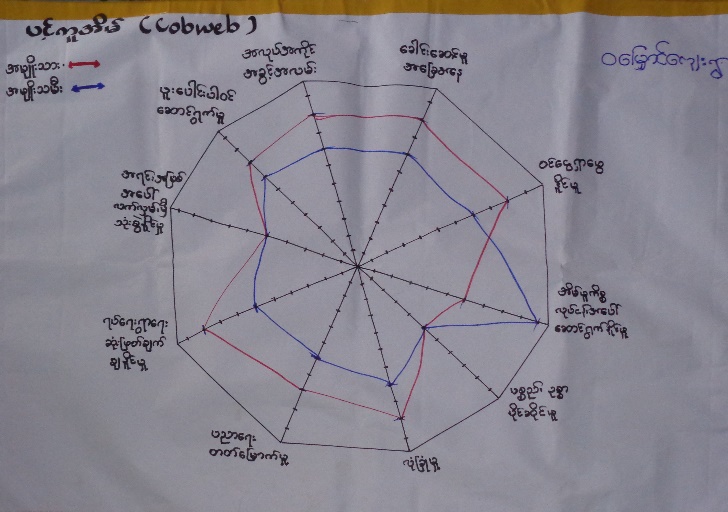 ဝေမွ်ာင္ေက်းရြာ၏ က်ား/မေရးရာ ဆန္းစစ္မႈကို ေလ့လာသံုးသပ္ရာတြင္ ပင့္ကူအိမ္ေျမပံုကို သံုးစြဲခဲ့ပါသည္။ ေဒသ၏ ဓေလ့ထံုးစံအတိုင္း အမ်ိဳးသားမ်ားကသာ ေက်းရြာဖံြ႔ၿဖိဳးေရးကို ဦးေဆာင္ဆံုးျဖတ္ လုပ္ကိုင္ၾကပါသည္။ အိမ္ေထာင္စုမ်ား၏ မိသားစုစီမံခန္႔ခြဲမႈမ်ားတြင္ အမ်ိဳးသားမ်ား၏ အခန္းက႑သည္ လြန္စြာအေရးပါလွသည္ကို ေတြ႕ရွိ ရပါသည္။ ဘာသာေရး ပြဲေတာ္မ်ားတြင္ အမ်ိဴးသားမ်ားက ဦးေဆာင္ၾကေသာ္လည္း အမ်ိဳးသမီးမ်ား၏ပါဝင္ေဆာင္ ရြက္မႈ စီမံခန္႔ခြဲမႈကိုလည္းေတြ႕ရပါသည္။ ပင့္ကူအိမ္ေျမပံုေလ့လာ ဆန္းစစ္ျခင္းအရ ဝေမွ်ာင္ေက်းရြာတြင္ အရင္းအျမစ္လက္လွမ္းမီမႈသည္ အမ်ိဳးသား မ်ားႏွင့္ အမ်ိဳးသမီးမ်ားသည္အတူတူရိွပါသည္။ ဝင္ေငြရရိွမႈမွာ အမ်ိဳးသားမ်ားက ၉၀%၊ အမ်ိဳးသမီး မ်ားက ၇၀%သာ ရွိေၾကာင္းေတြ႔ရပါသည္။ အေၾကာင္းအရင္းမွာအလုပ္အကိုင္အမ်ားစုသည္အမ်ိဳးသားမ်ားသာ လုပ္ကိုင္ႏိုင္ေသာ လုပ္ငန္းမ်ားသာျဖစ္၍ျဖစ္ပါသည္။ အမ်ဳးိသမီးမ်ားအတြက္အသက္ေမြးဝမ္းေၾကာင္း သင္တန္းမ်ားေပး၍ အလုပ္အ ကိုင္မ်ားဖန္တီးေပးရန္ လိုအပ္ေၾကာင္းေလ့လာသံုးသပ္မိပါသည္။ ပညာတတ္ေျမာက္မႈတြင္ အမ်ိဳး သမီးမ်ားက ၆၀% သာတတ္ေျမာက္ျပီးအမ်ိဳးသားမ်ားက ၈၀% တတ္ေျမာက္ေၾကာင္းေတြ႔ရိွရပါသည္။ ပညာတတ္ေျမာက္မွဳ႕ တြင္အမ်ိဳး သမီးႏွင့္အမ်ိဳးသားမ်ားစြာကြာျခားခ်က္မရွိသည္ကိုေတြျမင္ရသည္။ အမ်ိဳးသမီးလူငယ္မ်ား ပညာတတ္ ေျမာက္မႈမွာ ယခုေနာက္ပိုင္းကာလမ်ားတြင္တိုးလာေၾကာင္းလည္း ေဆြးေႏြးသိရွိရပါသည္။  လံုျခံဳစိတ္ခ်ရမႈမွာ အမ်ိဳးသမီးမ်ား က၇၀%သာရွိျပီး အမ်ိဳးသားမ်ားမွာလည္း၉၀% ခန္႔သာရွိေၾကာင္းဆန္းစစ္ခ်က္အရ သိရွိရျပီးေဒသလံုျခံဳေရးအရ လည္းအားနည္းေနေသး ေၾကာင္းသိရွိရပါသည္။ အမ်ိဳးသားမ်ားမွာ၈၀%ႏွင့္ အမ်ိဳးသမီးမ်ားမွာ ၇၀%တို႕ျဖစ္သည္။ အမ်ဳိးသားမ်ား၏ဦးေဆာင္မႈမွာ ၉၀%ရွိုျပီး အမ်ိဳးသမီးဦးေဆာင္က႑မွာလည္း ၇၀%ရွိသည္ကိုေတြ႕ရသည္။ ဝေမွ်ာင္ ေက်းရြာတြင္ရြာသူရြာသားမ်ား စည္းလံုးညီညြတ္မႈမွာဘုန္းေတာ္ၾကီး၏ ညႊန္ျပဆံုးမမႈ႕ ေအာက္တြင္ရွိေသာေၾကာင့္အား ေကာင္းပါသည္။  က႑တိုင္းတြင္အမ်ိဳးသမီးမ်ားအားနည္းမႈကိုေတြ႔ ေနရေသာ္လည္းအမ်ိဳးသမီးမ်ား၏ တက္ၾကြစြာပူး ေပါင္းပါဝင္ေဆြးေႏြး လိုမႈမ်ားကို ေတြ႔ျမင္ခဲ့ရျပီးစြမ္း ေဆာင္ရည္ျမွင့္ တင္ေပးျခင္းလုပ္ငန္းမ်ား၊ အမ်ိဳးသမီးအခြင့္ အေရးႏွင့္ဆက္စပ္ေသာသင္တန္းမ်ားျဖင့္အျမင္ဖြင့္ ေပးႏိုင္ပါက အမ်ိဳးသမီး ဦးေဆာင္မႈပိုမိုေကာင္းမြန္လာကာရပ္ရြာ၊ အိမ္ေထာင္စုမ်ားဖြံ႕ၿဖိဳးေရးကုိ အေထာက္အကူျဖစ္လာမည္ဟုယံုၾကည္နား လည္မိပါသည္။အမ်ိဳး သမီးမ်ားသည္အ ရင္အျမစ္မ်ားအေပၚလက္လွမ္းမွီသည္႕အခြင္႔အေရးရွိေသာလည္းအမ်ိဳးသား မ်ားနည္းတူ က႑တိုင္းတြင္အား ေကာင္း စြာပါဝင္လာေစရန္ေက်းရြာရွိအမ်ိဳးသားမ်ားကိုပါနားလည္းသေဘာေပါက္လာေစရန္အသိပညာေပးရန္လိုအပ္ပါသည္။၃.၁၁ သတင္းအခ်က္အလက္ႏွင့္ အသိပညာေပးမႈမ်ားကို ရရိွႏိုင္မႈဝေမွ်ာင္ေက်းရြာတြင္ သတင္းအခ်က္အလက္ႏွင့္အသိပညာေပးဆန္းစစ္ေလ့လာျခင္းျဖင့္ မိုးေလဝသႏွင့္ ပတ္သက္ေသာ သတင္းအခ်က္အလက္မ်ားကိုမည့္သည့္သတင္းရင္းျမစ္မ်ားမွ ရရွိႏိုင္သနည္း။ ရရွိသည့္သတင္းသည္ မွန္ကန္မႈရွိ၊မရွိဆံုးျဖတ္ခ်က္မ်ားခ်မွတ္ႏိုင္သည္ကိုလည္းေတြ႕ရွွိရပါသည္။ ျပီးခဲ့ေသာမုန္တိုင္းကာလမ်ားတြင္ ေက်းရြာရွိ အမ်ိဳးသားအမ်ားစုသည္ မုန္တိုင္းသတင္းႏွင့္ မိုးေလဝသသတင္းအခ်က္အလက္မ်ားကို ေရဒီယိုနားေထာင္ျခင္း၊ စေလာင္းသတင္းမ်ား၊ ရြာမွေဆာ္ေအာ္သူမ်ား၊ေက်းရြာအုပ္ခ်ဳပ္ေရးမွဴးထံမွ၄င္း၊ အခ်င္းခ်င္းဆက္သြယ္ေျပာၾကားျခင္း စသည္တို႕မွ  ၾကိဳတင္သတင္းေပးမႈမ်ားမွ ရရွိပါသည္။ အမ်ိဴးသမီးမ်ားအေနျဖင့္ မိုးေလဝသသတင္းမ်ားကို ေက်းရြာသူ/သား အခ်င္းခ်င္းမွ်ေဝျခင္း၊ အမ်ိဳးသားမ်ားမွ တဆင့္ေျပာၾကားျခင္ ေဆြမ်ိဳးမ်ားထံမွတစ္ဆင္႕သိရွိႏိုင္ပါသည္။ သတင္းတိက်မွန္ကန္မႈကုိေရဒီယိုမ်ားနားေထာင္ျခင္း ျဖင့္လည္းတိက်ေအာင္ျပဳလုပ္ႏိုင္ျပီး လိုအပ္ပါကအုပ္ခ်ဳပ္ေရးမႈးထံအိ္မ္ေထာင္ဦးစီးအမ်ိဴးသားမွ တဆင့္ေမးျမန္းႏိုင္ပါ သည္။ ကေလးငယ္မ်ားအေနျဖင့္လည္းေက်ာင္းမွဆရာ၊ ဆရာမမ်ားမွလည္းေကာင္းသိရွိႏိုင္ျပီးမိဘမ်ားထံမွလည္း သတင္းရရွိႏိုင္ပါသည္။ သက္ၾကီးအဖိုးအဖြားအမ်ားစုမွာေရဒီယိုနားေထာင္ေလ့ရွိၾကျပီး မိုးေလဝသသတင္းကိုရရွိ တတ္ၾကပါသည္။မသန္စြမ္းမ်ားသည္လည္း နီးစပ္ရာမိသားစုဝင္မ်ားထံမွလည္းေကာင္း စေလာင္းၾကည္႕ျခင္းေရဒီယို နားေထာင္ျခင္း ျဖင့္လည္းေကာင္းပတ္၀န္းက်င္မွလည္းသိရွိႏိုင္ပါသည္။ ၃.၁၂	ေက်းရြာ၏ ထိခိုက္လြယ္မႈႏွင့္ စြမ္းေဆာင္ရည္ကို ဆန္းစစ္ျခင္းဝေမွ်ာင္ေက်းရြာရွိ က႑အသီးသီးမွစြမ္းေဆာင္ရည္မ်ားကို သိရွိေဖာ္ထုတ္တတ္ေစရန္၊ ေဘးအႏၱရာယ္ႏွင့္ ရင္ဆိုင္ရပါကေက်းရြာအတြင္းရွိစြမ္းေဆာင္ရည္မ်ားကို သိရွိေဖာ္ထုတ္အသံုးျပဳတတ္ေစရန္၊ ေက်းရြာရွိအဖြဲ႔အစည္း မ်ား၊ စီးပြားေရးလုပ္ငန္းမ်ား၊ လမ္းတံတားအစရွိေသာအေျခခံအေဆာက္အဦးမ်ား၏ စြမ္းေဆာင္ရည္မ်ားအားသာ ခ်က္မ်ားႏွင္႔ထိခိုက္လြယ္မႈ အေနအထားမ်ားကိုသိရွိျပီး ေဘးဒါဏ္ခံနိုင္စြမ္းလုပ္ငန္းစဥ္မ်ား ေဆာင္ရြက္ရာတြင္ထိ ေရာက္စြာအသံုးျပဳတတ္ေစရန္ ရည္ရြယ္ပါသည္။ဝေမွ်ာင္ေက်းရြာတြင္အေဆာက္အဦးမ်ားမွာ ခိုင္ခံေသာ ဘုန္းၾကီးေက်ာင္း(၁) ေက်ာင္း၊ ဓမၼာရံု၊ ဇရပ္၊  စာသင္ေက်ာင္း(၁)ေက်ာင္း၊ေက်ာင္းဆရာမမ်ားအတြက္ဝန္ထမ္းအိပ္ယာ(၁)ခုႏွင့္ ေက်းရြာအတြင္းခိုင္ခန္႕ေသာအိမ္ ၃၅%ခန္႕ရွိေနေသာေၾကာင္႔ အေဆာက္အဦမ်ား၏အားသာခ်က္အျဖစ္ေတြ႕ရွိရပါသည္။ အေဆာက္အဦးပိုင္း ထိခိုက္လြယ္မႈအားနည္းခ်က္ အေနျဖင္႕ေက်းရြာအတြင္း မခိုင္ခန္႕ေသာအိမ္(၅၅%)ခန္႕ရွိေၾကာင္းေတြ႕ရသည္။ စီးပြားေရးအားသာခ်က္အေနျဖင္႔ လယ္ဧက (၂၀၀)ခန္႔ ရွိျခင္းမွာေက်းရြာလူထုအတြက္လံုေလာက္ေသာ ဝမ္းစာမ်ား ရရွိနိုင္ေသာေက်းရြာ၏အားသာခ်က္ကိုေတြ႕ရွိျပီး၊ တာတမံမ်ား က်ိဳးေပါက္ျခင္းမ်ားေၾကာင္႔လယ္ယာမ်ားအတြင္း ေရငန္ဝင္ေရာက္နိုင္ၿပီးလယ္ဧကပ်က္စီးႏိုင္ျခင္း စသည္႕လုပ္ငန္းမ်ားအတြက္ အားနည္းခ်က္အျဖစ္ရွိေနပါသည္။ လယ္ သမားအမ်ားစုေနထိုင္ၾကျပီး လယ္ယာလုပ္ငန္းကို မိရိုးဖလာလုပ္ကိုင္လာၾကရာ ေျပာင္းလဲလာေသာ ရာသီဥတုႏွင့္ အညီစိုက္ပ်ိဳးေရးနည္းစနစ္အသစ္မ်ားကိုသိရွိနားလည္မႈနည္းပါးသည္ကို ေတြ႔ရွိရပါသည္။ ေက်းရြာအတြင္ေရ လုပ္ငန္း (၇၀) ဦးခန္႕လုပ္ကိုင္းျခင္းေၾကာင့္ ဟင္းစားအတြက္ ဖူလံုရသည္။ေက်းရြာတြင္အဖြဲ႔အစည္မ်ားလည္းရွိရာ ေဘးအႏၱရာယ္ေလ်ာပါးေရးေကာ္မတီ (VDMC) အဖြဲ႔မွာ ေဘး အႏၱရာယ္ႏွင္႔ပတ္သက္ေသာသင္တန္းမ်ား ရရွိထားျခင္း၊ ၾကိဳတင္သတိေပးအဖြဲ႔မ်ားရွိေနျခင္းသည္ ေက်းရြာအတြက္ အားသာခ်က္မ်ားျဖစ္ပါသည္။ ေက်ာင္းဆရာ၊ဆရာမမ်ား၊ က်န္းမာေရးလုပ္သား၊ အုပ္စုအုပ္ခ်ဳပ္ေရးမွဴးႏွင့္ အထက္တန္းေအာင္ျမင္ၿပီးသူ မ်ားရွိသည္႕အတြက္လူ႕စြမ္းအားအရင္းအျမစ္ႏွင့္ အဖြဲ႕အစည္းပိုင္းဆိုင္ရာစြမ္းေဆာင္ရည္အားသာ ခ်က္မ်ားရွိေနပါ သည္။ ေက်းရြာအတြင္း တခ်ိဳ႕အဖြဲ႕အစည္းမ်ားသည္ဖြံ႕ျဖိဳးေရးလုပ္ငန္းမ်ားတြင္ လုပ္ေဆာင္မႈအားနည္းျခင္း၊ ရသင္႔ ေသာသင္တန္းမ်ားကိုရရွိထားျခင္း မရွိျခင္းမွာလည္း ထိခိုက္လြယ္မႈကိုျဖစ္ေစေသာအားနည္းခ်က္အျဖစ္ ေဖာ္ထုတ္သိ ရွိရပါသည္။ ေက်းရြာတြင္သာေရးနာေရးအဖြဲႊ႔မ်ား၊ အပ်ိဳလူပ်ိဳအဖြဲ႔မ်ား၊ ဆြမ္းခ်က္အဖြဲ႔ကဲ့သို႔ေသာခ်က္ျပဳတ္ ေရးအဖြဲ႔မ်ား ရွိျခင္းသည္ေက်းရြာ လူမႈေရးလုပ္ငန္းမ်ားအတြက္ စြမ္းေဆာင္ရည္တစ္ရပ္အျဖစ္ရႈ ျမင္ႏိုင္ပါ သည္။ ၃.၁၃ ထိခိုက္လြယ္မႈ ဆန္းစစ္ျခင္း      ဝေမွ်ာင္ေက်းရြာ၏ ထိခိုက္လြယ္မႈ လူဦးေရစာရင္းကို ေရးဆဲြထားျခင္းအားျဖင့္ ေက်းရြာအတြင္း ထိခိုက္ႏိုင္ေသာ လူဦးေရစာရင္းကို အနီးစပ္ဆံုးသိရိွႏိုင္မည္ျဖစ္သည္။ ထိခိုက္လြယ္သူဟုေခၚဆိုရာတြင္ စိတ္ပိုင္းဆိုင္ရာ၊ ႐ုပ္ပိုင္း ဆိုင္ရာ တစ္ခုခုခ်ဳိ႕ယြင္းေနသူမ်ား၊ သက္ႀကီးရြယ္အိုမ်ား၊ ငါးႏွစ္ေအာက္ကေလးမ်ား ကိုယ္၀န္ေဆာင္အမ်ိဳးသမီးမ်ားႏွင့္ မသန္စြမ္းသူမ်ား ကို ေခၚဆိုျခင္းျဖစ္သည္။ အေျခခံအေဆာက္အအံုမ်ားအေနျဖင့္ မခိုင္ခံ့ေသာ လမ္းမ်ား၊ တံတားမ်ား၊ ခံုလႈံရာအေဆာက္အဦးမ်ား၊ ေက်းရြာ၏ စနစ္မ်ားကို ထိခိုက္လြယ္မႈရွိေသာ မခိုင္ခ့့ံေသာအေနအထားမ်ားျဖင့္ ရွိပါက ထိခိုက္လြယ္မႈ ရႈေထာင့္မွ ျမင္ေတြ႔ႏိုင္ပါသည္။      ဝေမွ်ာင္ေက်းရြာတြင္ သက္ၾကီးရြယ္အိုမ်ားအေနျဖင့္ စုစုေပါင္းလူဦးေရ၏ (၁၃.၄) ရာခိုင္ႏႈန္း၊ ၅ႏွစ္ ေအာက္ကေလး (၃၂.၂) ရာခိုင္ႏႈန္း၊ မသန္စြမ္းအေနျဖင့္ (၀.၃) ရာခိုင္ႏႈန္းႏွင့္ အမ်ိဳးသမီးဦးေဆာင္ေသာ အိမ္ေထာင္စု အေနျဖင့္လည္း (၄.၄)ရာခိုင္ႏႈန္း၊ ကိုယ္ဝန္ေဆာင္း (၂.၅) ရာခိုင္ႏွဳန္း ရွိျပီး ထိခိုက္လြယ္သူမ်ားအေနျဖင့္ ရွိေနျပီး ေဘးဒဏ္ခံႏိုင္စြမ္း တည္ေဆာက္ရာတြင္၄င္းတို႔၏ ပူးေပါင္းပါဝင္ႏိုင္မႈကိုလည္းထည့္သြင္းစဥ္းစားရမည္ျဖစ္ျပီးၾကိဳ တင္ျပင္ဆင္မႈမ်ား လည္း ျပဳလုပ္ၾကရမည္ျဖစ္ပါသည္။      ထို႔အျပင္ထိခိုက္လြယ္အုပ္စုတြင္ ပါ၀င္ေသာလူဦးေရစာရင္းမ်ားကို ျပန္လည္စာရင္းသစ္မ်ား ျပဳစုထားျခင္း၊ အႏၱရာယ္ႏွင့္ေဘးျဖစ္ႏုိင္ေျချပ ေျမပံုတို႔တြင္ပါ၀င္ေသာထိခုိက္လြယ္အုပ္စုအိမ္မ်ားကို အေသအခ်ာမွတ္သားထားျခင္း ႏွင့္ေက်းရြာရိွအဖဲြ႕အစည္းမ်ားသို႔ရွင္းျပထားရန္ လိုအပ္ပါသည္။ ထိုသို႔ႀကိဳတင္ျပင္ဆင္ထားႏိုင္ျခင္းျဖင့္ထိခိုက္လြယ္ အုပ္စုမ်ား၊ ေပ်ာ္ရႊင္ခ်မ္းေျမ႕ရန္ ေဘးကင္းလံုၿခံဳစြာေနထိုင္ႏိုင္မည္ျဖစ္ပါမည္။၄။	 ေဘးဒဏ္ခံႏိုင္စြမ္း ဆန္းစစ္မႈ သတင္းအခ်က္အလက္မ်ား၄.၁	ေက်ာက္ေၿပာက္ေက်းရြာ၏ ေဘးအႏၱရာယ္မ်ားကို အဆင့္ခဲြျခားသတ္မွတ္ျခင္းေက်းရြာတြင္ ၾကံဳေတြ႕ခံစားခဲ႔ရေသာေဘးအႏၱရာယ္အမ်ိဳးမ်ိဳးမ်ားမွ ေက်းရြာသားမ်ား၏ စိုးရိမ္ ေၾကာင္႔က်ျပီး စိတ္ဖိစီးမႈ အျဖစ္ဆံုး ေဘးအႏၱရာယ္ကို သိသာေပၚလြင္ေစရန္၊ ေက်းရြာလူထုမွ ၄င္းတို႔ စိုးရိမ္ေနရေသာ ေဘးအႏၱရာယ္၏ ယခင္က ျဖစ္ခဲ႔ေသာ အေရအတြက္၊ ျပင္းအား၊ အပ်က္အစီးမ်ားကို ေဖာ္ထုတ္သိရွိနိုင္ပါသည္။ဝေမွ်ာင္ေက်းရြာတြင္ ၾကံဳေတြ႕ရေသာအႏၱရာယ္မ်ားမွာ (၃)မ်ိဳး ရွိေၾကာင္းသိရပါသည္။ ၄င္း အႏၱရာယ္တြင္ အျဖစ္မ်ားျခင္း၊ ပ်က္စီးဆံုးရွံဳးမႈမ်ားျခင္းႏွင္႔ ေက်းရြာလူထုအားအျခိမ္းေျခာက္ဆံုးႏွင္႕စိတ္ဖိစီးမူမ်ားေနရေသာ                                                                                                                                                                                                                                                                                                                                                                                                                                                           အႏၱရာယ္မွာ မုန္တိုင္းျဖစ္ေၾကာင္းေဖာ္ထုတ္သိ ရွိရပါသည္။  ေက်းရြာ၏ဒုတိယျခိမ္းေျခာက္ျခင္း ခံရေသာအႏၱရာယ္မွာ ေလဆင္ႏွေမာင္းျဖစ္သည္ဟုေဖာ္ထုတ္သိရွိရပါသည္။ မိုးဦးက်ဝင္ခါနီး အခ်ိန္မ်ားတြင္ ေလဆင္ႏွေမာင္း တို္က္ႏိုင္ သည္႕ အႏၱရာယ္ကိုစိုးရိမ္ရေသာ္လည္း အႀကိမ္ေရနည္းျခင္း ႏွင့္ထိခိုက္ဆံုး ရွဳံးမွဴ႕နည္းသည္ကိုလည္းေတြ႕ရသည္ ၄.၂	ရာသီဥတုေျပာင္းလဲမႈ အက်ိဳးသက္ေရာက္မႈမ်ားကို အဆင့္ခဲြျခားသတ္မွတ္ျခင္းရာသီဥတုေျပာင္းလဲမႈ အက်ိဳးသက္ေရာက္မႈမ်ားကို အဆင့္ခြဲျခားသတ္မွတ္ျခင္းျဖင့္ေက်းရြာလူထု ၾကံဳေတြ႔ ခံစားေနမႈမ်ားကို သိသာထင္ရွွားစြာေတြ႔ျမင္ရပါမည္။ ေသာက္သံုးေရရွားပါးမႈမွာလည္းေႏြကာလမ်ားတြင္ပူျပင္းမႈႏွင့္ အတူခက္ခဲစြာရင္ဆိုင္ေနရပါသည္။ ေက်းရြာတြင္မိုးေရေလွာင္ကန္မ်ား ႏွင့္ အုတ္စီေရတြင္းမ်ားသည္လည္းေႏြအပူ ေၾကာင့္ေရနညး္သြားသည္။  သို႕ေသာ္အပူခ်ိန္ျမင့္မားမႈေၾကာင့္ေႏြကာလတြင္ေျမေပၚ၊ ေျမေအာက္ ေရမ်ားလည္း ခမ္းေျခာက္သြား၍ေရရွားပါးျခင္းကိုရင္ဆိုင္ေနရသည္။ ေသာက္သံုးေရရွားပါးျခင္းသည္ေက်းရြာ၏ႏွစ္စဥ္ႀကံဳ ေတြ႕ေန ရေသာအခက္အခဲျဖစ္သည္။ ေသာက္သံုးေရရွားပါးျခင္း၏ေနာက္ဆက္တြဲက်န္မားေရးထိခိုက္မွဳ႕မ်ားကိုလည္း ျဖစ္ေပၚေစပါသည္။ ရာသီပူျပင္းမွဳ႕ေၾကာင့္ စိုက္ပ်ိဳးေရးက႑တြင္ပိုးမႊား ေရာဂါက်ေရာက္မႈ မ်ားၾကံဳ ေတြ႔ေနရျပီးသီးႏွံအထြက္ႏႈန္းကိုေလ်ာ့က်ေစပါသည္။ ရာသီဥတုေျပာင္းလဲမႈေၾကာင့္ျဖစ္ေပၚ ရင္ဆိုင္ေနမႈမ်ား ကို အဆင့္ခြဲျခားရာတြင္အပူျပင္ျခင္းမွာ နံပါတ္ ၁ ျဖစ္ျပီး၊ ဒုတိယမွာေရရွားပါးျခင္း ျဖစ္ပါသည္။ တတိယျပႆနာမွာ က်န္းမာေရးထိခိုက္မႈျဖစ္ပါသည္။ စတုတၲမွာသီးႏွံပ်က္စီးျခင္းျဖစ္သည္။ ရာသီဥတုေျပာင္းလဲမႈ၏အက်ိဴးသက္ ေရာက္မႈမ်ားအျဖစ္ ဝေမွ်ာင္ေက်းရြာတြင္ေႏြအခါအပူခ်ိန္တိုးျမွင့္မႈမ်ားရင္ဆိုင္ေနရျပီး ဆက္စပ္လွ်က္ ေရရွားပါးျခင္း၊ သီးႏွံပ်က္စီးျခင္းႏွင့္ သက္ၾကီးရြယ္အိုႏွင့္ကေလးမ်ား၏က်န္းမာေရးကိုလည္း ထိခိုက္ေစပါသည္။၄.၃	ေဘးအႏၱရာယ္ႏွင့္ ရာသီဥတုေျပာင္းလဲျခင္းမ်ားအား အဆင့္ခဲြျခားသတ္မွတ္သံုးသပ္ျခင္းဝေမွ်ာင္ေက်းရြာတြင္ က်ေရာက္ေလ့ရွိေသာေဘးအႏၱရာယ္အမ်ိဳးမ်ိဳးမ်ားမွ ေက်းရြာသူေက်းရြာသားမ်ား စိုးရိမ္ေၾကာင္႔က်ျပီး စိတ္ဖိစီးမႈအျဖစ္ဆံုး ေဘးအႏၱရာယ္မ်ားကို သိသာေပၚလြင္ေစရန္ႏွင့္ ေက်းရြာလူထုမွ၄င္းတို႔ စိုးရိမ္ ေနရေသာေဘးအႏၱရာယ္၏ ယခင္ကျဖစ္ခဲ႔ေသာ အေရအတြက္၊ ျပင္းအားႏွင့္အပ်က္အစီးမ်ားကို ေဖာ္ထုတ္သိရွိ နိုင္ပါသည္။ေက်းရြာသို႕ဝင္ေရာက္ခဲ႕သည္အႀကိမ္အေရအတြက္၊ ျပင္းအားမ်ားစသည္႕ အေျခအေနမ်ားကိုအ ဆင္႔ခြဲျခား၍ ေဖာ္ျပထားသည္။  ေက်းရြာ၏ အေနာက္ဘက္ရွိပင္လယ္မွ ဒီေရတတ္ျခင္းေၾကာင့္ ေရတိုက္စားျခင္း မ်ားႀကံဳေတြ႕ခံစား ေနရသည္။ လူတုိ႕၏ထုတ္ယူသံုးစြဲမွဳ႕မ်ားေၾကာင့္ ဒီေရေတာမ်ားသည္လည္း နည္းပါးသည္ကို သိရွိရသည္ျဖင့္၍ ဒီေရေတာမ်ား ထပ္မံတိုးခ်ဲ႕စိုက္ပ်ိဳးမွဳ႕မ်ားျပဳလုပ္ရန္လိုအပ္သည္။ မုန္တိုင္းရာသီမ်ားတြင္ ဘဂၤလား ပင္လယ္ေအာ္တြင္ျဖစ္ပြားေသာ မုန္တိုင္းမ်ားေၾကာင့္ မိုးသည္းထန္စြာရြာသြန္းျပီး ေလျပင္းမ်ားလည္းတိုက္ခတ္ပါသည္။ အႀကိမ္ေရမ်ား ျခင္း၊ျပင္းအား မ်ားျခင္းႏွင့္ သက္ေရာက္မွဳ႕အားမ်ားျခင္းတို႕ကိုလည္း ေတြ႕ရွိရသည္။ တတိယၿခိမ္း ေျခာက္ခံရေသာေဘး အႏၲရာယ္မွာမီးေဘးႏွင့္ ေလဆင္ႏွေမာင္းျဖစ္သည္။ ေက်းရြာပတ္ဝန္းက်င္တြင္ သစ္ေတာမ်ား ရွိေနေသာ ေၾကာင္႔ေႏြရာသီတြင္ ေတာမီးအႏၱရာယ္ကိုစိုးရိမ္ရျခင္းႏွင့္ ေက်းရြာလူထု၏ေပါ႕စမီးမ်ား ေၾကာင့္ ၄င္းျဖစ္ ေလ႔ျဖစ္ထ နည္းေသာ္လည္း သတိထားေနရပါသည္။  ေလဆင္ႏွေမာင္အႏၲရာယ္သည္ျဖစ္ေလ႕ျဖစ္ထနည္းသည္ကုိ လည္းေတြ႕ရသည္။  ၄.၄	ကာလတိုေပါင္းစပ္ေဆာင္ရြက္ျခင္းမ်ားအတြက္ ဆံုးျဖတ္ခ်က္ခ်မွတ္ျခင္းဤဆန္းစစ္ေလ့လာျခင္းသည္ ေက်ာက္ျဖဴျမိဳ႕နယ္ေက်ာက္ေျပာက္ေက်းရြာအုပ္စုဝေမွ်ာင္ေက်းရြာ၏ ရာသီဥတုအေျခအေနကိုသိရွိႏိုင္ျပီး သဘာဝရာသီဥတုအေန အထား အရမုတ္သုန္ကာလမိုးဦးက်မ်ားတြင္ မိုးရြာသြန္းမႈ မ်ားျပားျပီး ေရၾကီးမႈမ်ားျဖစ္ေလ့ရွိပါသည္။ ေႏြကာလမ်ားတြင္ အပူခ်ိန္ျမင့္မားျပီး ပိုအုိက္စိုစြက္ေသာရာသီဥတုကို ျဖစ္ေပၚေစ ပါသည္။လြန္ခဲ့ေသာ ၁ လ - ၂ လျဖစ္ေသာေတာ္သလင္းလႏွင့္သီးတင္းကၽြတ္ (စက္တင္ဘာ-ေအာက္တိုဘာ) လမ်ားတြင္ဘဂၤလားပင္လယ္တြင္ေလဖိအားနည္းရပ္၀န္း နွင့္မုန္တိုင္းမ်ားၿဖစ္ေပၚေနသည္ကိုေတြ႕ရွိရသည္ ။ မိုးေလဝသႏွင့္ဇလေဗဒဦးစီးဌာန၏ ႏိုဝင္ဘာလပထမ(၁၀)ရက္အတြက္ ခန္႔မွန္းခ်က္မွာရခိုင္ ျပည္နယ္တြင္ေလဖိအားနည္း ရပ္၀န္း(၁)ၾကိမ္ၿဖစ္ေပၚၿပီ ပိုမိုအားေကာင္းလာ ကာမုန္တိုင္းငယ္အၿဖစ္သို႕ေရာက္ ရွိလာနိုင္သည္။  ေဒသ၏စိုက္ပ်ိဳးေရးလုပ္ငန္းမ်ားအတြက္ ရိတ္သိမ္းခ်ိန္ျဖစ္၍ စပါးပင္မ်ားကိုဝါးျဖင့္ခ်ည္း၍ လွဲထားျခင္း၊ ရိတ္သိမ္းၿပီးစပါးမ်ားအား လံုၿခံဳေသာအမိုးအကာမ်ားေအာက္တြင္ သိ္မ္းထားျခင္းမ်ားျပဳလုပ္ရမည္ျဖစ္သည္။  မိုးေလဝသသတင္းနားေထာင္ျခင္းႏွင့္ ေစာင့္ၾကည္႕ေလ႕ လာျခင္းအစီအစဥ္အားလို အပ္သလိုျပဳ လုပ္သြားရန္ျဖစ္သည္။၄.၅	အဓိကက်ေသာ ေဘးအႏၱရာယ္မ်ားအတြက္ စိတ္မွန္းျဖစ္ႏုိင္ေျခမ်ား ပံုေဖာ္ျခင္းဝေမွ်ာင္ေက်းရြာ၏ အဓိကက်ေသာ ေဘးအႏၱရာယ္၏ အလားအလား ျပင္းအားကို စိတ္မွန္းျဖင့္ တြက္ဆ၍ ထိခိုက္မႈနည္းပါးေစရန္ ရည္ရြယ္၍ ၾကိဳတင္ျပင္ဆင္မႈမ်ား ျပဳလုပ္ႏိုင္ရန္ ဤနည္းလမ္းကိုသံုး၍ ဆန္းစစ္ေလ့လာခဲ့ပါသည္။ မုန္တိုင္းမွာ ဤေက်းရြာအေနျဖင့္ ၾကံဳေတြ႕ခံစားေနရေသာအဓိကေဘး အႏၱရာယ္မ်ားျဖစ္ပါသည္။ အခ်က္အလက္မ်ားသည္ရပ္ရြာလူထု ၾကိဳတင္ျပင္ဆင္ေရး ႏွင့္ေဘးဒဏ္ခံႏိုင္စြမ္းတည္ ေဆာက္ေရးလုပ္ငန္းစဥ္မ်ားအတြက္ အေထာက္အကူျပဳမည္ျဖစ္ပါသည္။၅။	ေဘးဒဏ္ခံႏိုင္စြမ္း လုပ္ငန္းအစီအစဥ္မ်ားႏွင့္ ဦးစားေပးေရြးခ်ယ္ျခင္းမ်ား၅.၁	လုပ္ငန္းမ်ား ဦးစားေပးအဆင့္သတ္မွတ္သည့္ နည္းလမ္း (Cost & Benefit analysis)ရပ္ရြာလူထုေဘးဒဏ္ခံႏိုင္စြမ္းကိို ဆန္းစစ္ေလ့လာျခင္းအားျဖင့္ ဝေမွ်ာင္ေက်းရြာေဘးဒဏ္ခံႏိုင္စြမ္းကို တည္ေဆာက္ရာတြင္ အဓိကလိုအပ္ေသာ လုပ္ငန္းေဆာင္ရြက္ခ်က္ မ်ားကို ေဖာ္ထုတ္ႏိုင္ခဲ့ပါသည္။ ေဖာ္ထုတ္ခဲ့ေသာ လုပ္ငန္းမ်ားကို အေကာင္အထည္ေဖာ္ရန္ အကန္႔အသတ္ျဖင့္ ရွိေနေသာ အရင္းအျမစ္မ်ားအေပၚတြင္ အေျခခံရေသာေၾကာင့္ ဦးစားေပးေရြးခ်ယ္ရန္ႏွင့္ ထိုလုပ္ငန္းမ်ားကိုအေကာင္အထည္ေဖာ္ရာတြင္ ကုန္က်စရိတ္ႏွင့္ ရရွိႏိုင္ေသာအက်ိဴးအျမတ္မ်ားကုိလည္းဆန္းစစ္ေလ့လာဖို႔လိုအပ္ပါသည္။ ထိုကဲ့သို႔ ဆန္းစစ္ရာတြင္ လုပ္ငန္းတစ္ခုခ်င္းစီအလိုက္စီးပြားေရး၊ သဘာဝပတ္ဝန္းက်င္ ေဘးဒဏ္ခံႏိုင္စြမ္းႏွင့္ လူမႈေရးက႑တို႔တြင္ ကုန္က်စရိတ္ႏွင့္ အက်ိဳးရလာဒ္တို႔ကိုႏိႈင္းယွဥ္ဖို႔ လိုအပ္ ပါသည္။ မည္သည့္လုပ္ငန္းသည္ ရပ္ရြာလူထုအတြက္ အေကာင္အထည္ေဖာ္ ရန္အသင့္ေတာ္ဆံုးျဖစ္သည္ကို ဆံုးျဖတ္ခ်က္ခ်ရာတြင္ အေထာက္အကူျပဳႏိုင္ပါသည္။ 	ဤဆန္းစစ္ခ်က္အရ ဝေမွ်ာင္ေက်းရြာတြင္ လိုအပ္ေသာလုပ္ငန္း (၄)ခု ရွိေသာ္လည္းလတ္တေလာ ေဆာင္ရြက္ရန္ အေရးၾကီးသည္ကို ေဆြးေႏြးရာတြင္ ေသာက္ေရရရွိရန္အတြက္  ေရကန္ျပဳျပင္ျခင္း ၊ရြာလမ္းႀကီးတည္ေဆာက္ျခင္း ႏွင့္တံတားအသစ္တည္ေဆာက္ျခင္းတို႔ျဖစ္ပါသည္။ ေက်းရြာလမ္းမျပဳျပင္ျခင္းႏွင့္ ရြာေရကန္ ျပဳျပင္ျခင္းသည္ ၁၆ မွတ္ရရွိျပီး၊ ရြာတံတားသစ္တည္ေဆာက္ ျခင္းမွာ ၁၄ မွတ္ ရရွိသည္။ ေရကန္ျပဳျပင္ျခင္းႏွင့္  ရြာလမ္းမႀကီးျပဳျပင္ျခင္းတို႕သည္ရမွတ္တူေနသည္။ သို႕ျဖစ္ပါ၍ ေက်းရြာလူထု၏သေဘာထားဆံုးျဖစ္ခ်က္အရေက်းရြာလမ္းမႀကီးအားျပဳျပင္ျခင္းကိုဦးစားေပး(၁)အျဖစ္လုပ္ကိုင္ရန္ျဖစ္ပါသည္။၆။	ရပ္ရြာလူထု ေဘးဒဏ္ခံႏိုင္စြမ္း လုပ္ငန္းအစီအစဥ္မ်ား၇။	နိဂံုးခ်ဳပ္	ဝေမွ်ာင္ေက်းရြာ၏ သဘာဝေဘးေလ်ာ့ပါေရးေကာ္မီတီအေနျဖင့္ ရပ္ရြာေဘးဒဏ္ခံႏုိင္စြမ္း လုပ္ငန္းအစီ အစဥ္ႏွင့္ အစီရင္ခံစာကို ျဖန္႔ေဝေပးရန္ ဝတၱရားရွိပါသည္။ ရပ္ရြာလူငယ္အုပ္စုႏွင့္ စာသင္ေက်ာင္းမ်ား အပါအဝင္ ရပ္ရြာလူထုမ်ားအၾကားတြင္က်ယ္က်ယ္ျပန္႔ျပန္႔ ေဝငွရန္လိုအပ္ပါသည္။ ဤအစီရင္ခံစာကိုျမိဳ႕နယ္အဆင့္အေထြေ ထြအုပ္ခ်ဳပ္ေရးဦးစီးဌာန အပါအဝင္ သက္ဆိုင္ရာဌာနမ်ားႏွင့္ ေဆြးေႏြးတိုင္ပင္သင့္ပါသည္။ ျမိဳ႕နယ္အဆင့္ ဌာန ဆိုင္ရာမ်ားအေနျဖင့္လည္းရပ္ရြာလူထု၏ ထိခိုက္လြယ္မႈႏွင့္ ေရြးခ်ယ္ထားေသာလုပ္ငန္းအစီအစဥ္ (community resilience action plan) ကို ေကာင္းစြာသိရွိထားလွ်င္ ရပ္ရြာလူထုအတြက္ ေဘးဒဏ္ခံႏိုင္စြမ္း တည္ေဆာက္ရာတြင္ ပိုမိုအဆင္ေျပႏိုင္ပါမည္။	အျခားေသာျပင္ပအဖြဲ႔အစည္းမ်ား၊ လူမႈဖြံ႔ျဖိဳးေရးအဖြဲ႔အစည္းမ်ား သို႔မဟုတ္ ရပ္ရြာအေျချပဳအဖြဲ႔အစည္းမ်ား အေနျဖင့္လည္းပိုမိုေကာင္းမြန္ေသာ စီမံကိန္းပံုစံမ်ား ေရးဆြဲႏိုင္ရန္ႏွင့္ သင္တန္းမ်ား ျပဳလုပ္ေပးႏိုင္ရန္ဤအစီရင္ခံစာ ကိုေလ့လာႏိုင္ပါသည္။  ရပ္ရြာလူထုအေနျဖင့္လည္း အစီရင္ခံစာတြင္ပါဝင္ေသာ ေက်းရြာ၏အဓိကေဘးအႏၱရာယ္မ်ားကို သိရွိထားျပီး၊ ၾကိဳတင္ျပင္ဆင္မႈမ်ားျပဳလုပ္ရန္၊ အမ်ိဳးမ်ိဳးေသာေဘးႏၱရာယ္ႏွင့္ ဖိစီးမႈမ်ားကိုတုန္႔ျပန္ႏိုင္ရန္ နားလည္ထားသင့္ပါ သည္။ လုပ္ငန္းအစီအစဥ္မွ အမ်ိဳးမ်ိဳးေသာလုပ္ေဆာင္ခ်က္မ်ားကိုအေကာင္အထည္ေဖာ္ေဆာင္ရာတြင္ရပ္ရြာလူထု သည္မိမိ၏ တာဝန္မ်ားကိုေကာင္းစြာသေဘာေပါက္နားလည္သင့္ပါသည္။၈။	ျပန္လည္သံုးသပ္ျခင္း၊ ေစာင့္ၾကည့္ေလ့လာအကဲျဖတ္ျခင္းႏွင့္ အခ်က္အလက္ျပဳျပင္ျခင္းရပ္ရြာလူထု လုပ္ငန္းအစီအစဥ္သည္ အခ်ိန္ကာလတစ္ခုတြင္သာ ဆန္းစစ္ထားျပီး သတင္းအခ်က္အလက္မ်ား စုေဆာင္းထားျခင္းေၾကာင့္ အခ်ိန္အတိုင္းအတာ ၁ ႏွစ္ခန္႔အတြက္သာအက်ံဳးဝင္ႏိုင္မည္ျဖစ္ပါသည္။ ေအာက္ပါ အတိုင္းအခ်က္အလက္မ်ားကို ႏွစ္စဥ္ျပန္လည္ သံုးသပ္သင့္ပါသည္။၁။ ေဘးအႏၱရာယ္က်ေရာက္မႈႏွင့္ ဖိစီးမႈမ်ားသည္ ေျပာင္းလဲမႈမ်ားရွိခဲ့ပါသလား။ ရာသီဥတုေျပာင္းလဲမႈ၏ သက္ေရာက္မႈမ်ား၊ ေဘးအႏၱရာယ္ သို႔မဟုတ္ စီးပြားေရး၊ သဘာဝပတ္ဝန္းက်င္ သို႔မဟုတ္ ပ်က္စီးမႈမ်ားႏွင့္ ဆက္ႏြယ္ေနေသာ ပဋိပကၡမ်ားႏွင့္ ပက္သက္၍ သတင္းအခ်က္အလက္အသစ္မ်ားရွိလွ်င္စဥ္းစားပါ။၂။ ရပ္ရြာတြင္ (လူမ်ား၊ စနစ္မ်ား သို႔မဟုတ္ အေျခခံအေဆာက္အအံု) ထိခိုက္လြယ္မႈ အေျခအေနအသစ္မ်ား ရွိလာပါသလား။၃။ လုပ္ငန္းမ်ားသည္ အေကာင္အထည္ေဖာ္ေဆာင္ရြက္ရန္ ကုိက္ညီမႈရွိေနဆဲလား။ ေျပာင္းလဲရန္၊ ျမွင့္တင္ရန္ လိုအပ္ပါသလား။၄။ ေဘးဒဏ္ခံႏို္င္စြမ္းႏွင့္ ပက္သက္ေသာ လုပ္ငန္းမ်ားအေကာင္အထည္ေဖာ္ေဆာင္ရန္ ရပ္ရြာလူထုအေနျဖင့္ ရန္ပံုေငြမ်ား သို႔မဟုတ္ အခြင့္အလမ္းအသစ္မ်ား ရရွိႏိုင္ပါသလား။အထက္ပါ အခ်က္အလက္မ်ားမွ ေျပာင္းလဲမႈမ်ားရွိပါက၊ လုပ္ငန္းအစီအစဥ္ကို လိုအပ္သလို ျပန္လည္ သံုးသပ္သင့္ပါသည္။လုပ္ငန္းတိုင္း၏ အေကာင္အထည္ေဖာ္ေဆာင္မႈတစ္ခုခ်င္းစီ၏ လုပ္ငန္းစဥ္မ်ားကိုလည္း ျပန္လည္ သံုးသပ္ သင့္ပါသည္။ အခ်ိန္သတ္မွတ္ခ်က္ေနာက္က်၊ ေက်ာ္လြန္မႈမ်ားရွိခဲ့ပါက၊ အရင္းအျမစ္ႏွင့္အေကာင္အထည္ေဖာ္ ေဆာင္မႈ႔အစီအစဥ္မ်ားကို ျပန္လည္ေရးဆြဲသင့္ပါသည္။ေနာက္ဆက္တဲြ(၁)း	Rhakine Multi Hazard Risk Mapsေနာက္ဆက္တဲြ(၂)း	ရပ္ရြာအေျချပဳ၊ ႀကိဳတင္သတိေပးစနစ္ စစ္ေဆးမႈပံုစံေနာက္ဆက္တဲြ(၃)း	ပတ္၀န္းက်င္အေျခအေနကို စစ္ေဆးျခင္းသဘာဝပတ္၀န္းက်င္ထိန္းသိမ္းမႈဆိုင္ရာ ဆန္းစစ္မႈႏွင့္ ေဆာင္ရန္/ ေရွာင္ရန္မ်ားရည္ရြယ္ခ်က္		 	စီမံကိန္း၀င္ရြာမ်ားအေနျဖင့္မိမိတို႕၏ ပတ္ဝန္းက်င္ရွိသဘာဝ အရင္းအျမစ္မ်ားကို ထုတ္ယူ အသံုးျပဳရာတြင္၊ ထိန္းသိမ္းမွဳဆိုင္ရာ နည္းဥပေဒသ၊ ေဆာင္ရန္/ေရွာင္ရန္မ်ားကို သိရွိ နားလည္ေစရန္ႏွင့္  လိုက္နာေဆာင္ရြက္ေစရန္ ျဖစ္ပါသည္။ သဘာဝပတ္၀န္းက်င္ ထိန္းသိမ္းမႈမရွိပါက သစ္ေတာျပဳန္းတီးျခင္း၊ ေလာင္စာဆီမ်ားအလြန္အကၽြံ သံုးစဲြျခင္းေၾကာင့္ ေလထုညစ္ညမ္းျခင္း၊ ရာသီဥတုေဖာက္ျပန္ျခင္း စသည့္ေဘးထြက္ဆိုးက်ဳိးမ်ား ကို ျဖစ္ေပၚႏိုင္ေၾကာင္းကို ေကာင္းစြာ သိရွိနားလည္ေစရန္ ျဖစ္ပါသည္။ နမူနာဇယားတြင္ သဘာ၀ပတ္ ၀န္းက်င္ထိန္းသိမ္းျခင္းဆိုင္ရာ ေဆာင္ရန္/ေရွာင္ရန္ အခ်က္အလက္မ်ား ပါ၀င္ပါသည္။ ေနာက္ဆက္တဲြ(၄)း	ေက်းရြာသဘာ၀ေဘး စီမံခန္႔ခဲြမႈေကာ္မတီ၏ တာ၀န္ႏွင့္ ၀တၱရားမ်ားေက်းရြာေဘးအႏၱရာယ္စီမံခန္႕ခြဲမႈေကာ္မတီ၏ ဖြဲ႕စည္းပုံေက်းရြာေဘးအႏၱရာယ္ စီမံခန္႕ခြဲမႈ ေကာ္မတီနွင္ ့အဖြဲ႕ငယ္မ်ား ခ်ိတ္ဆက္ေဆာင္ရြက္ပုံလုပ္ငန္းတာ၀န္မ်ားအဖြဲ႔အစည္းနွင့္သက္ဆုိင္ေသာကြ်မ္းက်င္မႈ၊ေဘးအႏၱရာယ္စီမံခန္႔ခြဲမႈသင္တန္းကိုတက္ေရာက္နုိင္ရမည္။ရပ္ရြာလူထုမ်ားကိုေဘးအႏ ၱရာယ္စီမံခန္႔ခြဲမႈ လုပ္ငန္းစဥ္မ်ားကိုျပန္လည္သင္ၾကားေပးရမည္။ အေကာင္အထည္ေဖာ္နုိင္ရမည္။ျမိဳ႕နယ္အာဏာပိုင္အဖြဲ႔အစည္းမ်ားနွင့္ေတြ႔ဆုံေဆြးေႏြး၍မိမိရပ္ရြာၾကဳိတင္ျပင္ဆင္ေရးစီမံမႈလုပ္ငန္းစဥ္ေတြကုိတိုးတက္ေကာင္းမြန္ေအာင္ေဆာင္ရြက္ရမည္။သဘာဝေဘးအႏၱရာယ္မျဖစ္ခင္၊ျဖစ္ေနစဥ္၊ျဖစ္ျပီးအေရးေပၚအေျခအေနမ်ားတြင္ဦးစီးဦးေဆာင္ျပဳ၍တာဝန္ မ်ားကို ေဆာင္ရြက္နိုင္ရမည္။မိမိရပ္ရြာတြင္ေဘးအႏၱရာယ္ပ်က္စီးဆုံးရႈံးမႈကုိအကာအကြယ္ေပးနုိင္ေသာအရင္းအျမစ္မ်ားရရွိ ေအာင္လူထုနွင့္အာဏာပိုင္အဖြဲ႔အစည္း ၊အျခားအဖြဲ႔အစည္းမ်ားကိုစည္းရုံးလႈံ႔ေဆာ္နုိင္ရမည္။ေဘးအႏ ၱရာယ္စစ္ေဆး အကဲျဖတ္မႈ၊ၾကိဳတင္ျပင္ဆင္မႈ၊သက္သာေလ်ွာ့ပါးေစမႈမ်ားကုိ အစီအစဥ္ ေရးဆြဲျပီး အေကာင္အထည္ေဖာ္ရမည္။ တာဝန္ခြဲယူနိုင္ရန္ လိုအပ္ေသာအဖြဲ႔ငယ္မ်ားကို ဖြဲ႔စည္းရမည္။ပုံမွန္အစည္းအေဝးမ်ားက်င္းပ၍လုပ္ငန္းစဥ္မ်ားကိုျပန္လည္သုံးသပ္ျပင္ဆင္ေဆာင္ရြက္ရမည္။ေဆာင္ရြက္ရမည့္လုပ္ငန္းတာ၀န္မ်ားေဘးအႏၱရာယ္မျဖစ္ခင္ေရဒီယုိမွ မုိးေလ၀သသတင္းမ်ားကုိ နားေထာင္မည္။ေဘးအႏၱရာယ္သတင္းရရွိပါက ရပ္ရြာလူထုကို အခ်ိန္နွင့္ တေျပးညီ သိရွိေအာင္ ၾကဳိတင္အေၾကာင္းၾကားမည္။ၾကဳိတင္သတိေပးေရး ကိရိယာမ်ားကို စုေဆာင္းထားမည္။ၾကဳိတင္သတိေပးေရးစနစ္ အစီအစဥ္မ်ား ေရးဆြဲထားမည္။ေရးဆြဲထားေသာ အစီအစဥ္မ်ားကို ရပ္ရြာလူထုကို ၾကဳိတင္အသိေပးထားမည္။၄င္းေရးဆြဲထားေသာ ၾကဳိတင္သတိေပးေရးစနစ္မ်ားကုိ ဇာက္တုိက္ေလ့က်င့္ထားမည္။ဆက္သြယ္ရမည့္ အေရးၾကီး ဖုန္းနံပါတ္မ်ားကုိ ျပဳစုထားမည္။ရပ္ရြာလူထုအား ေဘးအႏၱရာယ္နွင့္ ပတ္သက္ေသာ အသိပညာမ်ား တုိးပြားေအာင္ေဆာင္ရြက္မည္။ခုိင္ခံ့ေသာ အေဆာက္အဦးမ်ားရွိရာေနရာမ်ားကို ၾကဳိတင္ျပဳစုထားမည္။ေက်းရြာရွိ အိမ္ေထာင္စုနွင့္ လူဦးေရစာရင္းမ်ားကို ျပဳစုထားမည္။ခုိင္ခံ့ေသာ အေဆာက္အဦးမ်ားရွိရာေနရာမ်ားကို ရပ္ရြာလူထုအား အသိေပးထားမည္။ေဘးအႏၱရာယ္က်ေရာက္ခ်ုိန္တြင္ ေဆာင္ရြက္ရမည့္ လုပ္ငန္းစဥ္မ်ားကုိ ၾကဳိတင္ျပင္ဆင္ထားရန္ ရပ္ရြာလူထုအား နႈိးေဆာ္မည္။အျခားအဖြဲ႕မ်ားနွင့္ ခ်ိတ္ဆက္ေဆာင္ရြက္ထားမည္။ျဖစ္ေနစဥ္ေရဒီယိုမွ မုိးေလ၀သသတင္းမ်ားကို နားေထာင္မည္။အေျခအေနကို ရပ္ရြာလူထုအား အခ်ိန္ႏွင့္ တေျပးညီ သိရွိေအာင္ ေပးပုိ႔မည္။ခုိလႈံရာအေဆာက္အဦးသို႔ ေရာက္ရွိလာသူစာရင္းကို ျပဳစုမည္။က်န္ရွိေနေသာ လူမ်ားကုိ ရွာေဖြကယ္ဆယ္နုိင္ရန္ ရွာေဖြေရးနွင့္ ကယ္ဆယ္ေရး အဖြဲ႕မ်ားကို ႏႈိုးေဆာ္မည္။ေပ်ာက္ဆုံးေနေသာ လူစာရင္းကို ျပဳစုထားမည္။ခုိလႈံရာအေဆာက္အဦးတြင္ေရာက္ရွိေနေသာ လူမ်ားကို အားေပးစကားေျပာမည္။လုိအပ္ပါက အျခားအဖြဲ႕မ်ားကို ကူညီမည္။ျဖစ္ျပီးေရဒီယိုမွ မုိးေလ၀သသတင္းမ်ားကို နားေထာင္မည္။ရရွိလာေသာ သတင္းမ်ားကို ရပ္ရြာလူထုအား အခ်ိန္နွင့္ တေျပးညီ သိရွိေစရန္ ႏႈိးေဆာ္ေပးမည္။ေဘးအႏၱရာယ္သတင္းျပီးဆုံးေၾကာင္းအား ရပ္ရြာလူထုအား ျပန္လည္အသိေပးမည္။က်န္ရွိေနေသာ လူဦးေရစာရင္းမ်ားကို ျပဳစုုုုုုမည္။ပ်က္စီးဆုံးရႈံမႈစာရင္းနုွင့္ ေက်းရြာ၏ လုိအပ္ခ်က္မ်ားကို ျပဳစုမည္။ပ်က္စီးဆုံးရႈံမႈစာရင္းနုွင့္ ေက်းရြာ၏ လုိအပ္ခ်က္မ်ားကို ျမဳိ႕နယ္အဖြဲ႕အစည္းမ်ားနွင့္ အျခားလူမႈေရးအဖြဲ႕အစည္း မ်ား အား ေပးပုိ႕အကူအညီေတာင္းမည္။အျခားအဖြဲ႕မ်ားနွင့္ လုိအပ္ေသာ လုပ္ငန္းမ်ားကို ပူးေပါင္းေဆာင္ရြက္မည္။ေဆာင္ရြက္ရမည့္လုပ္ငန္းတာ၀န္မ်ားေဘးအႏၱရာယ္မၿဖစ္ခင္ေရဒီယိုမွမိုးေလ၀သသတင္းမ်ားကိုနားေထာင္ရမည္။ေရွးဦးသူနာၿပဳသင္တန္းကို တက္ေရာက္ထားရမည္။ရပ္ရြာလူထုကို က်န္းမာေရးအသိပညာတိုးပြားေအာင္ ေဆာင္ရြက္ရမည္။	လိုအပ္ေသာေဆး၀ါးပစၥည္းမ်ားကို ၾကိဳတင္စုေဆာင္းထားရမည္။ေဘးအႏၱရာယ္တုန္႕ၿပန္မႈ႕အခ်ိန္ႏွင့္ကယ္ဆယ္ေရးအခ်ိန္မ်ားတြင္ေဆာင္ရြက္ရမည့္လုပ္ငန္းအစီအစဥ္မ်ားကို စနစ္တက် ေရးဆြဲထားရမည္။အဖြဲ႕တည္ရွိမည့္ေနရာကို ၾကိဳတင္အသိေပးမည္။က်န္ရွိေနေသာအဖြဲ႕မ်ားႏွင့္ ခ်ိတ္ဆက္ေဆာင္ရြက္မည္။
ျဖစ္ေနစဥ္ေရဒီယိုသတင္းမ်ားကို နားေထာင္ရမည္။ထိခိုက္လြယ္ေသာသူမ်ားကိုကယ္ဆယ္ႏိုင္ရန္ ရွာေဖြေရးႏွင့္ကယ္ဆယ္ေရးအဖြဲ႕မ်ားကို ႏိႈးေဆာ္မည္။ထိခိုက္ဒဏ္ရာရရွိလာေသာသူမ်ားကို ၿပဳစုကုသေပးမည္။လူနာမ်ားကို အားေပးစကားေၿပာမည္။၀မ္းေရာဂါမၿဖစ္ပြားေအာင္ သန္႔ရွင္းေသာေရကို ေသာက္သံုးရန္ ႏိႈးေဆာ္ရမည္။ထိခိုက္ဒဏ္ရာ ရရွိသူစာရင္းကို ၿပဳစုထားရမည္။လိုအပ္လွ်င္ အဖြဲ႕ခြဲၿပီး ၿပဳစုကုသမႈ႕ေပးရမည္။အၿခားအဖြဲ႕မ်ားႏွင့္ခ်ိတ္ဆက္ေဆာင္ရြက္ရမည္။ျဖစ္ၿပီးေရဒီယိုသတင္းမ်ားကို နားေထာင္ရမည္။အေရးၾကီးလူနာမ်ားကို နီးစပ္ရာေဆးရုံေဆးခန္းမ်ားသို႕ ပို႕ေဆာင္ေပးရမည္။လူနာမ်ားကို အားေပးစကားေၿပာေပးရမည္။လိုအပ္ေသာေဆး၀ါးမ်ားကို ၿပန္လည္ၿဖည့္တင္းထားမည္။ထိခိုက္ေသဆံုးမႈ႕စာရင္းမ်ားကို ၿပဳစုထားရမည္။ၿမိဳ႕နယ္ၾကက္ေၿခနီအဖြဲ႕ႏွင့္ အၿခားလူမႈ႔ေရးအဖြဲ႔မ်ားႏွင့္ လုပ္ငန္းမ်ားကို ပူးေပါင္းေဆာင္ရြက္ရမည္။ကူးစပ္ေရာဂါမၿဖစ္ေအာင္ ေသာက္ေရသံုးေရႏွင့္ပတ္၀န္းက်င္မ်ားကို ပိုးသတ္ေဆးဖ်န္းေပးထားမည္။ထိခိုက္ေသဆံုးမႈစာရင္းမ်ားကို ၿမိဳ႕နယ္အဖြဲ႕အစည္းသို႕ ေပးပို႕ရမည္။လိုအပ္လွ်င္ အၿခားအဖြဲ႕မ်ားကို ကူညီမည္။
လုပ္ေဆာင္ရမည့္လုပ္ငန္းတာ၀န္မ်ားေဘးအႏၱရာယ္မၿဖစ္ခင္ေရဒီယိုမွမိုးေလ၀သသတင္းမ်ားကို နားေထာင္ရမည္။လိုအပ္ေသာ သင္တန္းမ်ာကို တက္ေရာက္ထားရမည္။ရွာေဖြေရးႏွင့္ကယ္ဆယ္ေရးလုပ္ငန္းမ်ားအတြက္ လိုအပ္ေသာ ပစၥည္းမ်ားကို ရွာေဖြထားရမည္။ရွာေဖြေရးႏွင့္ကယ္ဆယ္ေရးလုပ္ငန္းမ်ားကို လုပ္ေဆာင္ရန္အတြက္ လုပ္ငန္းအစီအစဥ္မ်ားကို ၾကိဳတင္ေရးဆြဲထားရ မည္။ေရးဆြဲထားေသာလုပ္ငန္းအစီအစဥ္မ်ားကို ဇာက္တိုက္ေလ့က်င့္ထားရမည္။ခိုလႈံရာအေဆာက္အဦးေနရာမ်ားကို သတ္မွတ္ထားရမည္။သတ္မွတ္ထားေသာ ခိုလႈံရာအေဆာက္အဦးေနရာကို ေက်းရြာလူထုအား အသိေပးထားမည္။ေက်းရြာရွိထိခိုက္လြယ္မႈစာရင္းမ်ားကို ၿပဳစုထားမည္။အၿခားအဖြဲ႕မ်ားႏွင့္ ခ်ိတ္ဆက္လုပ္ေဆာင္မည္။ျဖစ္ေနစဥ္ေရဒီယိုမွမိုးေလ၀သသတင္းမ်ားကို နားေထာင္မည္။ထိခိုက္လြယ္သူမ်ားကို ခိုလံႈရာအေဆာက္အဦးသို႕ ကယ္ဆယ္ပို႕ေဆာင္ေပးမည္။ေပ်ာက္ဆံုးေနသူမ်ားကို ရွာေဖြကယ္ဆယ္မည္။ဒဏ္ရာရရွိထားသူမ်ားကို ေရွးဦးသူနာၿပဳအဖြဲ႕သို႕ ပို႕ေဆာင္ေပးရမည္။အၿခားအဖြဲ႕မ်ားႏွင့္ ပူးေပါင္းလုပ္ေဆာင္မည္။ျဖစ္ၿပီးေရဒီယိုမွမိုးေလ၀သသတင္းမ်ားကို နားေထာင္မည္။ေပ်ာက္ဆံုးေနေသာသူမ်ားကို ရွာေဖြကယ္ဆယ္မည္။ဒဏ္ရာရရွိသူမ်ားကို နီးစပ္ရာေဆးရုံေဆးခန္းသို႕ ပို႕ေဆာင္ရန္ ေရွးဦးသူနာၿပဳအဖြဲ႕ႏွင့္ ပူးေပါင္းေဆာင္ရြက္မည္။ဒဏ္ရာရရွိသူမ်ားကို အားေပးစကားေၿပာမည္။အၿခားအဖြဲ႕မ်ားႏွင့္လည္းခ်ိတ္ဆက္ေဆာင္ရြက္မည္။ေနာက္ဆက္တဲြ(၅)း	အေရးေပၚဆက္သြယ္ရန္ ဖုန္းနံပါတ္မ်ားအေရးေပၚဆက္သြယ္ရန္ တယ္လီဖုန္းနံပါတ္မ်ားစာရင္းအေရးေပၚဆက္သြယ္ရန္ တယ္လီဖုန္းနံပါတ္မ်ားစာရင္း      ေက်းရြာအမည္ - ၀ေမွ်ာင္                     ေက်းရြာအုပ္စု   -ေက်ာက္ေၿပာက္                             ရက္စဲြ -   ၇ - ၃-၂၀၁၆      ေက်းရြာအမည္ - ၀ေမွ်ာင္                     ေက်းရြာအုပ္စု   -ေက်ာက္ေၿပာက္                             ရက္စဲြ -   ၇ - ၃-၂၀၁၆      ေက်းရြာအမည္ - ၀ေမွ်ာင္                     ေက်းရြာအုပ္စု   -ေက်ာက္ေၿပာက္                             ရက္စဲြ -   ၇ - ၃-၂၀၁၆      ေက်းရြာအမည္ - ၀ေမွ်ာင္                     ေက်းရြာအုပ္စု   -ေက်ာက္ေၿပာက္                             ရက္စဲြ -   ၇ - ၃-၂၀၁၆      ေက်းရြာအမည္ - ၀ေမွ်ာင္                     ေက်းရြာအုပ္စု   -ေက်ာက္ေၿပာက္                             ရက္စဲြ -   ၇ - ၃-၂၀၁၆      ေက်းရြာအမည္ - ၀ေမွ်ာင္                     ေက်းရြာအုပ္စု   -ေက်ာက္ေၿပာက္                             ရက္စဲြ -   ၇ - ၃-၂၀၁၆      ေက်းရြာအမည္ - ၀ေမွ်ာင္                     ေက်းရြာအုပ္စု   -ေက်ာက္ေၿပာက္                             ရက္စဲြ -   ၇ - ၃-၂၀၁၆      ေက်းရြာအမည္ - ၀ေမွ်ာင္                     ေက်းရြာအုပ္စု   -ေက်ာက္ေၿပာက္                             ရက္စဲြ -   ၇ - ၃-၂၀၁၆      ေက်းရြာအမည္ - ၀ေမွ်ာင္                     ေက်းရြာအုပ္စု   -ေက်ာက္ေၿပာက္                             ရက္စဲြ -   ၇ - ၃-၂၀၁၆      ေက်းရြာအမည္ - ၀ေမွ်ာင္                     ေက်းရြာအုပ္စု   -ေက်ာက္ေၿပာက္                             ရက္စဲြ -   ၇ - ၃-၂၀၁၆စဥ္ေဘးအႏၱ ရာယ္ခုႏွစ္ပ်က္စီးဆံုးရံႈးမႈပ်က္စီးဆံုးရံႈးမႈပ်က္စီးဆံုးရံႈးမႈပ်က္စီးဆံုးရံႈးမႈပ်က္စီးဆံုးရံႈးမႈေျဖရွင္းခဲ့သည့္
နည္းလမ္းမ်ားမွတ္ခ်က္စဥ္ေဘးအႏၱ ရာယ္ခုႏွစ္လူအိုးအိမ္စီးပြားေရးအေျခခံ
အေဆာက္အဦးသဘာ၀
ပတ္၀န္းက်င္ေျဖရွင္းခဲ့သည့္
နည္းလမ္းမ်ားမွတ္ခ်က္၁။မုန္တိုင္း၁၉၆၈-အိမ္အမိုးအကာပ်က္စီး ( ၁၀၀ ) လံုးစပါး ၇၅% ပ်က္စီးဘုန္းၾကီးေက်ာင္းအကာပ်က္စီး၊ စာသင္ေက်ာင္း ၿပိဳ၁၀၀% ပ်က္စီးကိုယ္ထူ/ကိုယ္ထ၂။မုန္တိုင္း၁၉၇၅-အိမ္(၁၀)လံုး လံုး၀ပ်က္စီး က်န္အိမ္အမိုးအကာပ်က္စီး       -ဘုန္းၾကီးေက်ာင္းအမိုးပ်က္စီး၊ စာသင္ေက်ာင္း အမိုးအကာပ်က္စီး၁၀၀% ပ်က္စီး       ကိုယ္ထူ၊ကိုယ္ထ၃ေလဆင္နွာေမာင္း၂၀၀၉၄ ဦး ထိခိုက္ ဒဏ္ရာရအိမ္ ( ၁) လံုး ၿပိဳပ်က္     -          -အနည္း ငယ္ ပ်က္စီးကိုုယ္ထူ၊ကိုယ္ထ၄ဂီရိ၂၀၁၀- အိမ္(၅) လံုး ၿပိဳပ်က္၊ က်န္အိမ္(၁၅၀)အမိုးအကာ ပ်က္စီးစပါး၇၅%ပ်က္စီးစာသင္ေက်ာင္း အမိုးပ်က္၊ဘုန္းၾကီး ေက်ာင္းအကာ အနည္းငယ္ပ်က္စီး၁၀၀% ပ်က္စီးကိုု္ယ္ထူ၊ကိုယ္ထ၅မီးေဘး၁၉၉၅၁၉၉၈၂၀၀၂-အိမ္(၃)လံုး ပ်က္စီးပိုင္ဆိုင္မူမ်ာဒးဆံုးရွံး        --ကိုယ္ထူကိုယ္ထေက်းရြာအမည္ -၀ေၿမာင္             ေက်းရြာအုပ္စုအမည္ -ေက်ာက္ေၿပာက္                ရက္စဲြ -   ၁၇- ၁၁-၂၀၁၆ေက်းရြာအမည္ -၀ေၿမာင္             ေက်းရြာအုပ္စုအမည္ -ေက်ာက္ေၿပာက္                ရက္စဲြ -   ၁၇- ၁၁-၂၀၁၆ေက်းရြာအမည္ -၀ေၿမာင္             ေက်းရြာအုပ္စုအမည္ -ေက်ာက္ေၿပာက္                ရက္စဲြ -   ၁၇- ၁၁-၂၀၁၆ေက်းရြာအမည္ -၀ေၿမာင္             ေက်းရြာအုပ္စုအမည္ -ေက်ာက္ေၿပာက္                ရက္စဲြ -   ၁၇- ၁၁-၂၀၁၆စဥ္ခုႏွစ္ျဖစ္ပ်က္ခဲ့သည့္အေၾကာင္းအရာမ်ားမွတ္ခ်က္၁။၁၃၂၄ ခုႏွစ္ဘုန္းၾကီးေက်ာင္းအားဆရာေတာ္ဦးပုညနွင့္လက္သမားဆရာဦးေ၀ေအာင္၊ ေက်းရြာသူ၊သားမ်ားေဆာက္လုပ္ခဲ႔ပါသည္။၂။၂၀၀၉ ခုႏွစ္ဓမၼာရံုု(ဆရာေတာ္ဦးေကသရိနဦးေဆာင္ၿပီးေဆာက္လုပ္ခဲ႕ပါသည္။၃။ရြာ၀င္တံတားအားဦးေစာတင္တိုင္းရင္းေဆးဆရာမွဦးေဆာင္ျပီးတည္ေဆာင္ခဲ႔ပါသည္။၄။၂၀၁၀ ခုႏွစ္စာသင္ေက်ာင္းအား ပညာေရးဌာနမွ ေဆာင္လုပ္ေပးခဲ႕ပါသည္။၅။၂၀၁၅ ခုႏွစ္ေက်းရြာေဘးကင္းခိုလွံဳရာေနရာအား စြမ္းရည္အဖြဲ႕နွင့္ေက်းရြာသူ၊သားမ်ား မွ ပူးေပါင္းေဆာက္လုပ္ခဲ႕ပါသည္။၆။၁၃၁၈ ခုႏွစ္ဇရပ္အားေက်းရြာသူေက်းရြာ/သားမ်ားမွဦးေဆာင္ၿပီးလက္သမားဆရာဦးေရြွပဲႏွင္႔ပူးေပါင္းျပီးေဆာင္လုပ္ခဲ႕ပါသည္။  ေက်းရြာအမည္ - ၀ေမွ်ာင္                     ေက်းရြာအုပ္စု   -ေက်ာက္ေၿပာက္                          ရက္စဲြ -     ၉- ၃ -၂၀၁၆  ေက်းရြာအမည္ - ၀ေမွ်ာင္                     ေက်းရြာအုပ္စု   -ေက်ာက္ေၿပာက္                          ရက္စဲြ -     ၉- ၃ -၂၀၁၆  ေက်းရြာအမည္ - ၀ေမွ်ာင္                     ေက်းရြာအုပ္စု   -ေက်ာက္ေၿပာက္                          ရက္စဲြ -     ၉- ၃ -၂၀၁၆  ေက်းရြာအမည္ - ၀ေမွ်ာင္                     ေက်းရြာအုပ္စု   -ေက်ာက္ေၿပာက္                          ရက္စဲြ -     ၉- ၃ -၂၀၁၆  ေက်းရြာအမည္ - ၀ေမွ်ာင္                     ေက်းရြာအုပ္စု   -ေက်ာက္ေၿပာက္                          ရက္စဲြ -     ၉- ၃ -၂၀၁၆  ေက်းရြာအမည္ - ၀ေမွ်ာင္                     ေက်းရြာအုပ္စု   -ေက်ာက္ေၿပာက္                          ရက္စဲြ -     ၉- ၃ -၂၀၁၆စဥ္အသက္ေမြးဝမ္းေၾကာင္းပိုင္ဆိုင္မွဳ႕အသက္ေမြးဝမ္းေၾကာင္းလုပ္ငန္းမ်ားသည္ေက်းရြာလူထုအားမည္ကဲ႕သို႕အေထာက္အကူျပဳပါသနည္း။ ေဘးအႏၲရာယ္အေပၚ ဆိုးရိမ္ပါသလား?သဘာဝေဘးအႏၲရာယ္ျဖစ္ေပၚေနခ်ိန္တြင္အသက္ေမြးဝမ္းေၾကာင္းမ်ားပ်က္စီးမွဳ႕နည္းပါးေစရန္မည္ကဲ႕သို႕ကာကြယ္ၾကပါသနည္း?ေက်းရြာတြင္းရွိအသက္ေမြးဝမ္းေၾကာင္းမ်ားေဘးဒဏ္ခံႏိုင္စြမ္းျမင့္မားေစ ရန္( သို႕)လိုက္ေလ်ာညီေထြစြာအသက္ေမြးမွဳ႕မ်ားျဖစ္လာေစရန္အျခားနည္းလမ္းေရြးခ်ယ္မွဳ႕မ်ားရွိပါသလားေက်းရြာတြင္ရွိေသာအသက္္ေမြး၀မ္းေၾကာင္းမ်ားေဘးဒဏ္ခံနိုင္စြမ္းၿမင့္မားလာေစရန္(သို့)ရာသီဥတုနွင့္လိုက္ေလ်ာညီေထြေသာအသက္ေမြး၀မ္းေၾကာင္းမ်ားၿဖစ္လာေစရန္အၿခားနည္းလမ္းေရြးခ်ယ္ခြင့္ရွိပါသလား၁လယ္လုုပ္ငန္းအေထာက္အကူၿပဳပါသည္၊မုန္တိုင္းအႏၱရာယ္စိုးရိမ္ရပါ သည္၊စပါးမွည့္ခ်ိန္ဆိုလ်ွင္ စပါးပ်က္စီးရင္႔ျမည္႕ေနေသာစပါးမ်ားကိုလွ်င္ျမန္စြာရိမ္သိမ္းရန္ ႏွင့္ရိတ္သိမ္းၿပီးစပါးမ်ားကိုအဖံုးအအုပ္မ်ား ျဖင့္ထားရန္     မရွိ၂ေရလုပ္ငန္းအေထာက္အကူၿပဳပါသည္။ မုန္တိုင္း၊ေလၿပင္းတို့အေပၚစိုး ရိမ္ရပါသည္။လိွဳင္းၾကီးၿခင္း၊ေလၿပင္းတိုက္ခတ္ၿခင္းေၾကာင္႕ အႏၱရာယ္ရွိနိုင္ပါသည္။မိုးေလ၀သသတင္းမ်ားနား ေထာင္ၿခင္း       မရွိ၃က်ဘမ္းအေထာက္အကူၿပဳပါသည္။ မုန္တိုင္းအႏၱရာယ္အေပၚစိုးရိမ္ရပါသည္။လိွဳင္းၾကီးၿခင္း၊ေလၿပင္း တိုက္ခတ္ၿခင္းေၾကာင္႕ အႏၱရာယ္ရွိနိုင္၊               -             -ပါဝင္ပက္သက္သူမ်ားအဓိကတာဝန္မ်ားရပ္ရြာအတြင္းအဖြဲ႕အစည္းရပ္ရြာအတြင္းအဖြဲ႕အစည္းေက်းရြာအုပ္ခ်ဳပ္ေရးမွဴးေက်းရြာအတြင္းရိွ အုပ္ခ်ဳပ္ေရးကိစၥမ်ား၊ ဖြံ႔ျဖိဳးေရးလုပ္ငန္းမ်ား၊ စည္းကမ္းထိန္းသိမ္းေရးကိစၥမ်ား၊ ဥပေဒႏွင့္ တရားဥပေဒစိုးမိုးေရး ကိစၥမ်ားအတြက္ ၿမိဳ႕နယ္အဆင့္ ဌာနဆိုင္ရာမ်ားႏွင့္ တိုက္ရိုက္ ခ်ိတ္ဆက္ေဆာင္ရြက္ႏိုင္ရန္။ေဂါပကအဖဲြ႕ေဂါပကအဖဲြ႕သည္ ေက်းရြာ၏ဘုန္းေတာ္ၾကီးေက်ာင္း ႏွင့္ပါတ္သပ္သည္႕ မ်ားကိုေဆာင္ရြ က္ပါသည္။ အပ်ိဳလူ ပ်ိဳအဖဲြ႕သည္ရပ္ရြာအတြင္း မဂၤလာပဲြမ်ား၊ ရွင္ျပဳပဲြမ်ား၊ ဘုရားပဲြ ေတာ္ မ်ားစသည့္ ရာသီအလိုက္ပဲြမ်ားတြင္ ေကၽြးေမြး တည္ခင္းဧည့္ခံေရးကိစၥရပ္မ်ားတာ၀န္ယူ လုပ္ကိုင္ေပးပါသည္။ အပ်ိဳ၊ လူပ်ိဳအဖြဲ႔       အပ်ိဳလူပ်ိဳအဖဲြ႕သည္ ရပ္ရြာအတြင္း မဂၤလာပဲြမ်ား၊ ရွင္ျပဳပဲြမ်ား၊ ဘုရားပဲြေတာ္မ်ားစသည့္ ရာသီ အလိုက္က်င္းပေသာပဲြေတာ္မ်ားတြင္ေကၽြးေမြးတည္ခင္းဧည့္ခံေရးကိစၥရပ္မ်ားကိုတာ၀န္ယူလုပ္ကိုင္ေပးႏိုင္ရန္၊ (လူပ်ိဳအပ်ိဳ အဖဲြ႕ကို ရပ္ရြာ ရပ္မိရပ္ဖအဖဲြ႕ႏွင့္ အုပ္ခ်ဳပ္ေရးအဖဲြ႕မ်ားက ထိန္းၫိွကြပ္ကဲ၍ ရပ္ရြာစည္ပင္ေရးကိစၥမ်ားကို ပူးေပါင္းေဆာင္ရြက္ၾကပါသည္။)ျပည္သူ႕စစ္အဖြဲ႕ျပည္သူစစ္အဖြဲ႕သည္ေက်းရြာအတြင္းဇတ္၊ အၿငိမ္႕ပြဲမ်ားက်င္းပျခင္းႏွင္႔ဘာသာေရးပြဲမ်ား က်င္းပ သည္႕အခ်ိန္တြင္ပြဲအတြက္လံုၿခံဳေရးယူေပးျခင္းႏွင့္လိုအပ္လာပါကေက်းရြာ၏လံုၿခံဳ ေရးကို ယူသည္႕တာဝန္မ်ား ကိုေဆာင္ရြက္သည္ ။ေက်းရြာေဘးအႏၱရာယ္ စီမံခန္႔ခဲြမႈ ေကာ္မတီေက်းရြာေဘးအႏၱရာယ္စီမံခန္႔ခဲြမႈေကာ္မတီသည္ေက်းရြာအတြင္းသဘာဝေဘးအႏၱရာယ္တစ္ခုခု မက်ေရာက္မီ၊က်ေရာက္ေနခ်ိန္ႏွင့္က်ေရာက္ၿပီးခ်ိန္မ်ားတြင္မိမိတာဝန္မ်ားအေလ်ာက္အေကာင္အထည္ေဖာ္ေဆာင္ျခင္းႏွင့္ႀကိဳတင္ျပင္ဆင္ျခင္းလုပ္ငန္းမ်ားကိုေဆာင္ရြက္ရေသာအဖြဲ႕အစည္းျဖစ္ပါသည္။ေက်ာင္းတြင္း ေဘးအႏၱရာယ္ စီမံခန္႔ခဲြမႈေကာ္မတီေက်ာင္းတြင္းေဘးအႏၱရာယ္စီမံခန္႔ခဲြမႈေကာ္မတီသည္ေက်းရြာအတြင္းသဘာဝေဘးအႏၱရာယ္တစ္ခုခုမက်ေရာက္မီ၊က်ေရာက္ေနခ်ိန္ႏွင့္က်ေရာက္ၿပီးခ်ိန္မ်ားတြင္မိမိတာဝန္မ်ားအေလ်ာက္အေကာင္အထည္ေဖာ္ေဆာင္ျခင္း၊ႀကိဳတင္ျပင္ဆင္ျခင္းလုပ္ငန္းမ်ား၊ေက်းရြာသဘာဝေဘးအႏၱရာယ္ေလ်ာ့ပါးေရးေကာ္မတီအဖြဲ႕မ်ားႏွင့္ပူးေပါင္းေဆာင္ရြက္ရေသာေက်ာင္းသားလူငယ္အဖြဲ႕အစည္းျဖစ္ပါ သည္။ေရႏွင့္ပါတ္ဝန္းက်င္သန္႕ ရွင္းေရးအဖြဲ႕ေရႏွင့္ပါတ္ဝန္းက်င္သန္႕ရွင္းေရးအဖြဲ႕သည္ Oxfam အဖြဲ႕မွဖြဲ႕စည္းေပးထားၿပီးေက်းရြာအတြင္း ေရႏွင့္ ပါတ္ဝန္းက်င္သန္႕ရွင္းေရးလုပ္ငန္းမ်ားကို ေဆာင္ရြက္သည္ ။အမ်ိဳးသမီးေရးရာ အဖြဲ႔ အမ်ိဳးသမီးေရးရာအဖဲြ႔သည္ အမ်ိဳးသမီးမ်ားအားႏိုင္ထက္စီးနင္းျပဳမႈ၊ အိမ္တြင္းအၾကမ္းဖက္မႈမ်ား အားဥပေဒေရွ႕ေမွာက္ေရာက္ေအာင္ေဆာင္ရြက္ႏိုင္ရန္။ ရပ္ရြာအတြင္း အရက္ေသစာေရာင္းခ်၊ ေသာက္စားမႈမ်ားအား ေက်းရြာအုပ္ခ်ဳပ္ေရးမွဴးအဖဲြ႕မ်ားႏွင့္ ပူးေပါင္း၍ တားဆီးပိတ္ပင္ေပးႏိုင္ရန္။ေက်းရြာအလုပ္အမွဳ႕ ေဆာင္အဖြဲ႕ေက်းရြာအလုပ္အမွဳ႕ေဆာင္အဖြဲ႕သည္ ေက်းရြာအတြင္းဘက္စံုၿဖိဳ႕ဖြဲ႕ေရးလုပ္ငန္းမ်ားကို ေက်းရြာ အတြင္းရွိအျခားဖြဲ႕ၿဖိဳးေရးလုပ္ငန္း လုပ္ေဆာင္ေသာ အဖြဲ႕မ်ားႏွင့္ပူး ေပါင္းလုပ္ေဆာင္သည္ ။အရံမီးသတ္တပ္ဖြဲ႕အရံမီးသတ္အဖြဲ႕ သည္ေက်းရြာ၏ မီးေဘးအႏၲရာယ္ႏွင့္ ပါတ္သပ္သည္ႀကိဳတင္ျပင္ဆင္ျခင္းမ်ား ၊ သတိ ေပးျခင္းမ်ားျပဳလုပ္သည္ ။ေက်ာင္းအက်ိဳး ေတာ္ေဆာင္အဖြဲ႕ေက်ာင္းအက်ိဳးေတာ္ေဆာင္အဖြဲ႕သည္စာသင္ေက်ာင္းႏွင့္ပါတ္သပ္သည္႕ေက်ာင္းေဆာင္အသစ္ ေဆာက္လုပ္ျခင္း ၊ ျပင္ဆင္ျခင္းစသည္႕လုပ္ငန္း မ်ားကို လုပ္ေဆာင္သည္ ။ဆြမ္းခ်က္အဖြဲ႕ေက်းရြာအတြင္းသာေရးနားေရးမ်ား၊ အလွဴမဂၤလာပြဲမ်ား၊ ဘုန္းေတာ္ႀကီးေက်ာင္တြင္ ဆြမ္းခ်က္ ျပဳတ္သည္႕လုပ္ငန္မ်ားကို ေက်းရြာရွိအပ်ိဳ၊ လူပ်ိဳအဖြဲ႕မ်ားႏွင့္ပူးေပါင္း၍ ေဆာင္ရြက္သည္။ျပင္ပ အဖြဲ႕အစည္းမ်ားျပင္ပ အဖြဲ႕အစည္းမ်ားျမိဳ႕နယ္အေထြေထြအုပ္ခ်ဳပ္ေရး ဦးစီးဌာနႏွင့္ အျခားဌာနဆိုင္ရာမ်ားေက်းရြာတြင္ တရားဥပေဒစိုးမိုးေရး၊ပညာေရး ၊ မိုးေလ၀သႏွင္႔ပတ္သတ္ေသာ ကိစၥရပ္မ်ား စသည္႕ အေရးေပၚကိစၥရပ္မ်ားေပၚေပါက္လာပါ လမ္းညႊန္ခ်က္ေပး၍ ပူးေပါင္းေဆာင္ရြက္ႏိုင္ရန္။လူမႈဖြ႔ံျဖိဳးတိုးတက္ေရး အသင္း၊ Oxfam ၊စြမ္းရည္ေဖာင္ေဒးရွင္းရာသီဥတုဆိုးရြားလာမႈႏွင့္ ေဘးအႏၱရာယ္မ်ားက်ေရာက္လာမႈအေပၚခံႏုိင္ရည္စြမ္း တည္ေဆာက္ ျခင္းႏွင့္လိုက္ေလ်ာညီေထြေနထိုင္ျခင္း (BRACED) စီမံခ်က္ကို ေက်းရြာအတြင္း အေကာင္အထည္ ေဖာ္ေဆာင္ရြက္ျပီးေဘးဒဏ္ခံႏိုင္စြမ္းတိုးျမွင့္ႏိုင္ရန္္။ စဥ္အေၾကာင္းအရာအမ်ဳိးသားရမွတ္အမ်ဳိးသမီးရမွတ္၁ရပ္ေရးရြာေရးတြင္ပူးေပါင္းပါဝင္မွဳ႕၈၇၂ေခါင္းေဆာင္မွဳ႕၉၇၃ဆံုးျဖတ္ခ်က္ခ်မွဳ႕၉၆၄အိမ္မွဳကိစၥအေပၚေဆာင္ရြက္မွဳ႕၆၁၀၅ဝင္ေငြရွာေဖြႏိုင္မွဳ႕၉၇၆အလုပ္အကိုင္အခြင့္အလမ္း၉၇၇အရင္းအျမစ္ေပၚလက္လွမ္းမွီမွဳ႕၅၅၈ပညာတတ္ေျမာက္မွဳ႕၈၆၉လံုျခံဳမွဳ႕၉၇၁၀ပစၥည္းဥစၥာပိုင္ဆိုင္မွဳ႕၅၅ေက်းရြာအမည္-၀ေမွ်ာင္             ေက်းရြာအုပ္စု-ေက်ာက္ေၿပာက္                  ရက္စြဲ -  ၈ .၃.၂၀၁၆ေက်းရြာအမည္-၀ေမွ်ာင္             ေက်းရြာအုပ္စု-ေက်ာက္ေၿပာက္                  ရက္စြဲ -  ၈ .၃.၂၀၁၆ေက်းရြာအမည္-၀ေမွ်ာင္             ေက်းရြာအုပ္စု-ေက်ာက္ေၿပာက္                  ရက္စြဲ -  ၈ .၃.၂၀၁၆ရပ္ရြာအဖြဲ့၀င္္သူတို့ကိုေနာက္ဆံုးမုန္တိုင္း/လြန္ကဲသည့္ ျဖစ္ရပ္မ်ားအေၾကာင္းဘယ္လိုအသိေပးခဲ့သလဲသူတို႔ဘယ္လုိဆက္သြယ္ေရးနည္း/ လုိင္းကိုရရွိၾကသလဲအမ်ိဳးသားမ်ားေရဒီယိုမ်ား၊၊ရပ္ရြာရွိနိုးေဆာ္မူမ်ားမွတဆင့္၊ အခ်င္းခ်င္းမွ်ေဝျခင္းမွသိရွိရသည္။ေရဒီယိုမ်ား၊ၿမိဳ့နယ္အုပ္ခ်ဳပ္ေရးထံမွဖုန္းၿဖင့္သတင္းရရွိ၊ရန္ကုန္မွေဆြမ်ိဳးမ်ားထံမွသတင္းရရွိပါသည္။အမ်ိဳးသမီးမ်ားမိသားစုမွတဆင့္၊ပတ္၀န္းက်င္၊ေဆြမ်ိဳးမ်ား သိရွိရသည္။ေရဒီယိုမ်ား၊ၿမိဳ့နယ္အုပ္ခ်ဳပ္ေရးထံမွဖုန္းၿဖင့္သတင္းရရွိ၊ အခ်င္းခ်င္းေျပာၾကားျခင္းမွရရွိသည္။ကေလးမ်ားမိဘမ်ားထံမွ၊ေဆြမ်ိဳးမ်ားထံမွ သိရွိရသည္။ေရဒီယိုမ်ား၊ မိဘမ်ားထံမွ၊ ဆရာ၊ဆရာမမ်ားထံမွ ရရွိသည္။မသန္စြမ္းသူမ်ားေနအိမ္မိသားစုမ်ားမွ၊ပတ္၀န္းက်င္၊ေရဒီယို၊ ရပ္ရြာမွတာ၀န္ရွိရပ္မိရပ္ဖမ်ားမွ သိရွိရသည္။ေရဒီယိုမ်ား၊ေဆြမ်ိဳးမ်ားထံမွသတင္းရရွိသည္။ အျခားသူမ်ားေရဒီယို၊TV၊စေလာင္းမ်ားမွ သိရွိရသည္။ေရဒီယိုမ်ား၊စေလာင္ၾကည္႕ျခင္မွ၊ဆြမ်ိဳးမ်ားထံမွသတင္းရရွိပါသည္။ေက်းရြာအမည္ -၀ေမွ်ာင္               ေက်းရြာအုပ္စု - ေက်ာက္ေၿပာက္                     ရက္စဲြ -   ၁၇ -၁၁-၂၀၁၆ေက်းရြာအမည္ -၀ေမွ်ာင္               ေက်းရြာအုပ္စု - ေက်ာက္ေၿပာက္                     ရက္စဲြ -   ၁၇ -၁၁-၂၀၁၆ေက်းရြာအမည္ -၀ေမွ်ာင္               ေက်းရြာအုပ္စု - ေက်ာက္ေၿပာက္                     ရက္စဲြ -   ၁၇ -၁၁-၂၀၁၆ေက်းရြာအမည္ -၀ေမွ်ာင္               ေက်းရြာအုပ္စု - ေက်ာက္ေၿပာက္                     ရက္စဲြ -   ၁၇ -၁၁-၂၀၁၆စဥ္စြမ္းေဆာင္ရည္အမ်ိဳးအစားအားသာခ်က္ျဖစ္ေသာစြမ္းေဆာင္ရည္နမူနာအားနည္းခ်က္ျဖစ္ေသာစြမ္း ေဆာင္ရည္နမူနာ(၁)အေဆာက္အဦးပိုင္းဆိုင္ရာစြမ္းေဆာင္ရည္အမ်ိဳးအစားဘုန္းၾကီးေက်ာင္း(၁)စာသင္ေက်ာင္း(၂)ဓမာရံု၊ဇရပ္၊ ခိုင္ခန့္ေသာအိမ္၃၅%မခိုင္ခန့္ေသာအိမ္၅၃%ခန့္ရွိ(၂)လူသားအရင္းအျမစ္စြမ္းေဆာင္ရည္အမ်ိဳးအစားေက်ာင္းဆရာ/မ(၁၃)ဦးရွိ၊ တိုင္းရင္းေဆးဆရာ(၁)၊    အထက္တန္း ေအာင္ဘြဲရ(၅၀)ဦးရွိမသန္စြမ္း(၂၀)ဦးရွိ၊ သက္ၾကီး(၁၀% ခန့္) ကေလး(၂၅%)ခန့္(၃)စီးပြားေရးဆိုင္ရာ စြမ္းေဆာင္ရည္မ်ားလယ္၂၀၀ ဧက ခန့္ရွိေရလုပ္ငန္း (၇၀) ဦးခန့္ရွိေရငံ၀င္ေရာက္ပ်က္စီး၊ေရလုပ္ငန္းသံုးပစၥၥၥၥည္းမ်ားပ်က္စီးနိုင္ေက်းရြာအမည္ - ၀ေၿမာင္    ေက်းရြာအုပ္စု - ေက်ာက္ေၿပာက္   ရက္စဲြ -  ၁၈ -၁၁-၂၀၁၆ေက်းရြာအမည္ - ၀ေၿမာင္    ေက်းရြာအုပ္စု - ေက်ာက္ေၿပာက္   ရက္စဲြ -  ၁၈ -၁၁-၂၀၁၆ေက်းရြာအမည္ - ၀ေၿမာင္    ေက်းရြာအုပ္စု - ေက်ာက္ေၿပာက္   ရက္စဲြ -  ၁၈ -၁၁-၂၀၁၆ေက်းရြာအမည္ - ၀ေၿမာင္    ေက်းရြာအုပ္စု - ေက်ာက္ေၿပာက္   ရက္စဲြ -  ၁၈ -၁၁-၂၀၁၆ေက်းရြာအမည္ - ၀ေၿမာင္    ေက်းရြာအုပ္စု - ေက်ာက္ေၿပာက္   ရက္စဲြ -  ၁၈ -၁၁-၂၀၁၆စဥ္အမ်ိဳးအမည္က်ားမေပါင္း၁။သက္ႀကီးရြယ္အို၄၅၆၀       ၁၀၅၂။၅ ႏွစ္ေအာက္ကေလး၁၂၀၁၃၂        ၂၅၂၃။ကိုယ္၀န္ေဆာင္-၂၀၂၀၄။မသန္စြမ္း၂၁၃၅။အမ်ိဳးသမီးဦးေဆာင္အိမ္ေထာင္စု-၃၅         ၃၅ေက်းရြာအမည္ - ၀ေမွ်ာင္           ေက်းရြာအုပ္စု - ေက်ာက္ေၿပာက္           ရက္စဲြ -    ၈- ၃ -၂၀၁၆ေက်းရြာအမည္ - ၀ေမွ်ာင္           ေက်းရြာအုပ္စု - ေက်ာက္ေၿပာက္           ရက္စဲြ -    ၈- ၃ -၂၀၁၆ေက်းရြာအမည္ - ၀ေမွ်ာင္           ေက်းရြာအုပ္စု - ေက်ာက္ေၿပာက္           ရက္စဲြ -    ၈- ၃ -၂၀၁၆ေက်းရြာအမည္ - ၀ေမွ်ာင္           ေက်းရြာအုပ္စု - ေက်ာက္ေၿပာက္           ရက္စဲြ -    ၈- ၃ -၂၀၁၆ေက်းရြာအမည္ - ၀ေမွ်ာင္           ေက်းရြာအုပ္စု - ေက်ာက္ေၿပာက္           ရက္စဲြ -    ၈- ၃ -၂၀၁၆ေက်းရြာအမည္ - ၀ေမွ်ာင္           ေက်းရြာအုပ္စု - ေက်ာက္ေၿပာက္           ရက္စဲြ -    ၈- ၃ -၂၀၁၆ေက်းရြာအမည္ - ၀ေမွ်ာင္           ေက်းရြာအုပ္စု - ေက်ာက္ေၿပာက္           ရက္စဲြ -    ၈- ၃ -၂၀၁၆စဥ္ေဘးအႏၱရာယ္မုန္တိုင္းေလဆင္နွာေမာင္းမီးေဘးရမွတ္အဆင့္၁။မုန္တိုင္းXမုန္တိုင္းမုန္တိုင္း၂၁၂။ေလဆင္နွာေမာင္းXေလဆင္နွာေမာင္း၁၂၅။မီးေဘးX၀၀စဥ္ရာသီဥတု သက္ေရာက္မႈမ်ားေရရွားသီးႏွံမ်ားပ်က္ဆီးက်န္းမာေရးထိခိုက္အပူခ်ိန္ျပင္းရမွတ္အဆင့္၁ေရရွား×ေရရွားေရရွားအပူခ်ိန္ၿပင္း၂၂၂သီးႏွံမ်ားပ်က္ဆီး ×ကိန္းမာေရးထိခိုက္နိုင္အပူခ်ိန္ျပင္း၁၄၃က်န္းမာေရးထိခိုက္×အပူခ်ိန္ၿပင္း၁၃၄အပူခ်ိန္ျပင္း×၃၁ေက်းရြာအမည္ - ဝေမွ်ာင္           ေက်းရြာအုပ္စု - ေက်ာက္ေၿပာက္              ရက္စဲြ - ၁၇ -၁၁-၂၀၁၆ေက်းရြာအမည္ - ဝေမွ်ာင္           ေက်းရြာအုပ္စု - ေက်ာက္ေၿပာက္              ရက္စဲြ - ၁၇ -၁၁-၂၀၁၆ေက်းရြာအမည္ - ဝေမွ်ာင္           ေက်းရြာအုပ္စု - ေက်ာက္ေၿပာက္              ရက္စဲြ - ၁၇ -၁၁-၂၀၁၆ေက်းရြာအမည္ - ဝေမွ်ာင္           ေက်းရြာအုပ္စု - ေက်ာက္ေၿပာက္              ရက္စဲြ - ၁၇ -၁၁-၂၀၁၆ေက်းရြာအမည္ - ဝေမွ်ာင္           ေက်းရြာအုပ္စု - ေက်ာက္ေၿပာက္              ရက္စဲြ - ၁၇ -၁၁-၂၀၁၆ေက်းရြာအမည္ - ဝေမွ်ာင္           ေက်းရြာအုပ္စု - ေက်ာက္ေၿပာက္              ရက္စဲြ - ၁၇ -၁၁-၂၀၁၆ေက်းရြာအမည္ - ဝေမွ်ာင္           ေက်းရြာအုပ္စု - ေက်ာက္ေၿပာက္              ရက္စဲြ - ၁၇ -၁၁-၂၀၁၆ေက်းရြာအမည္ - ဝေမွ်ာင္           ေက်းရြာအုပ္စု - ေက်ာက္ေၿပာက္              ရက္စဲြ - ၁၇ -၁၁-၂၀၁၆ေက်းရြာအမည္ - ဝေမွ်ာင္           ေက်းရြာအုပ္စု - ေက်ာက္ေၿပာက္              ရက္စဲြ - ၁၇ -၁၁-၂၀၁၆ေက်းရြာအမည္ - ဝေမွ်ာင္           ေက်းရြာအုပ္စု - ေက်ာက္ေၿပာက္              ရက္စဲြ - ၁၇ -၁၁-၂၀၁၆ေက်းရြာအမည္ - ဝေမွ်ာင္           ေက်းရြာအုပ္စု - ေက်ာက္ေၿပာက္              ရက္စဲြ - ၁၇ -၁၁-၂၀၁၆ေဘးအႏၱရာယ္ႀကိမ္ေရရာသီဥတုက်ေရာက္ခ်ိန္အတြင္းကာလျပင္းအားသတိေပးခ်က္/မျဖစ္မွီသတိေပးခ်က္/ျဖစ္ၿပီးသက္ေရာက္မႈအားသက္ေရာက္မႈအတိုင္းအတာအရွိန္ႏိႈင္းယွဥ္ခ်က္ရလဒ္မုန္တိုင္းXXX XXXXXXXXX XX-၁၄       မီးေဘးXXX-X XX---၆ေလဆင္နွာေမာင္းXXXX X  --X--၆ေရတိုက္စားX XX XX X XX XX X-X XX X-၁၅   ေက်းရြာအမည္ - ၀ေမွ်ာင္                                                        ေက်းရြာအုပ္စု -ေက်ာက္ေၿပာက္                                                    ရက္စဲြ - ၁၇ -၁၁-၂၀၁၆   ေက်းရြာအမည္ - ၀ေမွ်ာင္                                                        ေက်းရြာအုပ္စု -ေက်ာက္ေၿပာက္                                                    ရက္စဲြ - ၁၇ -၁၁-၂၀၁၆   ေက်းရြာအမည္ - ၀ေမွ်ာင္                                                        ေက်းရြာအုပ္စု -ေက်ာက္ေၿပာက္                                                    ရက္စဲြ - ၁၇ -၁၁-၂၀၁၆   ေက်းရြာအမည္ - ၀ေမွ်ာင္                                                        ေက်းရြာအုပ္စု -ေက်ာက္ေၿပာက္                                                    ရက္စဲြ - ၁၇ -၁၁-၂၀၁၆   ေက်းရြာအမည္ - ၀ေမွ်ာင္                                                        ေက်းရြာအုပ္စု -ေက်ာက္ေၿပာက္                                                    ရက္စဲြ - ၁၇ -၁၁-၂၀၁၆   ေက်းရြာအမည္ - ၀ေမွ်ာင္                                                        ေက်းရြာအုပ္စု -ေက်ာက္ေၿပာက္                                                    ရက္စဲြ - ၁၇ -၁၁-၂၀၁၆   ေက်းရြာအမည္ - ၀ေမွ်ာင္                                                        ေက်းရြာအုပ္စု -ေက်ာက္ေၿပာက္                                                    ရက္စဲြ - ၁၇ -၁၁-၂၀၁၆   ေက်းရြာအမည္ - ၀ေမွ်ာင္                                                        ေက်းရြာအုပ္စု -ေက်ာက္ေၿပာက္                                                    ရက္စဲြ - ၁၇ -၁၁-၂၀၁၆သမိုင္းအခ်က္အလက္(ဥတု-ရာဇ၀င္/မိုးေလ ၀သႏွင့္ဇလဗဒဦးစီးဌာန)မၾကာေသးခင္ကာလ၁-၂လက္ရိွျဖစ္ေပၚမႈလက္ရိွျဖစ္ေပၚမႈဆက္စပ္ျဖစ္ေပၚမႈမိုးေလ၀သႏွင့ ္ ခန႔္မွန္းခ်က္(မိုးဇလ၏ခန္႔မွန္းခ်က္)        ဆံုးျဖတ္ခ်က္တစ္ဆက္တည္းေစာင့္ၾကည့္ေလ့လာ ျခင္းမုန္တိုင္းဘဂၤလားပင္လယ္တြင္ေလဖိအားနည္းရပ္၀န္းနွင့္မုန္တိုင္းမ်ားၿဖစ္အခ်ိန္အခါလြန္၍မိုးရြာသြန္းအပူခ်ိန္မ်ားစပါးမ်ားပ်က္စီးက်န္းမာေရးထိခိုက္လာစပါးမ်ားပ်က္စီးက်န္းမာေရးထိခိုက္လာေလဖိအားနည္းရပ္၀န္း (၁)ၾကိမ္ၿဖစ္ေပၚပိုမိုအားေကာင္းလာမုန္တိုင္း ငယ္အၿဖစ္သို႕ေရာက္ ရွိလာနိုင္စပါးမ်ားၿပီးၿပတ္ေအာင္ရိပ္သိမ္းရန္ ရိတ္သိမ္းၿပီးစပါးမ်ားကိုဖံုး အုပ္ထားရန္ႏွင္ ့ေရဒီယိုမွမိုးေလ၀သသတင္းနားေထာင္ရန္     -     -ေသာက္သံုးေရရွား (တေပါင္း၊တန္ခူး၊ကဆုန္)ေရလံုေလာက္မူရွိေရလံုေလာက္မူရွိယားနာ၊၀မ္းပ်က္၊ ၀မ္းေလ်ွာ့ၿဖစ္နိုင္ယားနာ၊၀မ္းပ်က္၊ ၀မ္းေလ်ွာ့ၿဖစ္နိုင္အယ္နီညိဳေၿကာင္းမိုး ေနာက္က်နိုင္ေရတြင္း၊ေရကန္၊တိုးခ်ဲထူးေဖာ္ မည္။ေက်းရြာအမည္ -၀ေမွ်ာင္                                                           ေက်းရြာအုပ္စု - ေက်ာက္ေၿပာက္                                                                        ရက္စဲြ-  ၁၇ -၁၁-၂၀၁၆ေက်းရြာအမည္ -၀ေမွ်ာင္                                                           ေက်းရြာအုပ္စု - ေက်ာက္ေၿပာက္                                                                        ရက္စဲြ-  ၁၇ -၁၁-၂၀၁၆ေက်းရြာအမည္ -၀ေမွ်ာင္                                                           ေက်းရြာအုပ္စု - ေက်ာက္ေၿပာက္                                                                        ရက္စဲြ-  ၁၇ -၁၁-၂၀၁၆ေက်းရြာအမည္ -၀ေမွ်ာင္                                                           ေက်းရြာအုပ္စု - ေက်ာက္ေၿပာက္                                                                        ရက္စဲြ-  ၁၇ -၁၁-၂၀၁၆ေက်းရြာအမည္ -၀ေမွ်ာင္                                                           ေက်းရြာအုပ္စု - ေက်ာက္ေၿပာက္                                                                        ရက္စဲြ-  ၁၇ -၁၁-၂၀၁၆ေက်းရြာအမည္ -၀ေမွ်ာင္                                                           ေက်းရြာအုပ္စု - ေက်ာက္ေၿပာက္                                                                        ရက္စဲြ-  ၁၇ -၁၁-၂၀၁၆ေက်းရြာအမည္ -၀ေမွ်ာင္                                                           ေက်းရြာအုပ္စု - ေက်ာက္ေၿပာက္                                                                        ရက္စဲြ-  ၁၇ -၁၁-၂၀၁၆ေက်းရြာအမည္ -၀ေမွ်ာင္                                                           ေက်းရြာအုပ္စု - ေက်ာက္ေၿပာက္                                                                        ရက္စဲြ-  ၁၇ -၁၁-၂၀၁၆အႏၱရာယ္အလားအလာစိတ္မွန္းခန္႔မွန္းေျခကုန္းေျမလူဦးေရအေျခခံအေဆာက္အဦးေမြးျမဴေရးတိရစာၦန္မ်ားလူမႈေရးအႏၱရာယ္စီးပြားေရးအေရးယူေဆာင္ရြက္ရန္မ်ားမုန္တိုင္းၿပင္အားမိုင္ႏႈန္း  ၄၀မိုင္----မိုးေနွာင္းကာလတြင္း တိုက္ခတ္ပါကစပါးပင္မ်ား ပ်က္စီးနိုင္။-မုန္တိုင္း ၄၀-၈၀ မိုင္မုန္တိုင္းဒီေရေၾကာင္းကမ္း ေၿခဧရိယာမ်ားပ်က္စီး နိုင္သစ္ပင္မ်ားၾကိဳးပ်က္၊လူအားထိခိုက္လာနိုင္စာသင္ေက်ာင္း၊ဘုန္း ၾကီးေက်ာင္းအမိုးအကာပ်က္စီးနိုင္၊အိမ္မ်ားအမိုးအကာပ်က္စီး၊ဆံုးရွံးမူရွိလာ နိုင္ရွိလာနိုင္၇၀%ခန့္ဆံုးရွံးမူရွိလာနိုင္မုန္းတိုင္းသတင္းအားအသိရန္၊အိုးအိမ္ပ်က္စီးမရွိေစရန္ၿပဳၿပင္မုန္တိုင္း၈၀-၁၂၀မိုင္ကုန္းေၿမဧရိယာ၅၀%ခန္ ့ ပ်က္စီးနိုင္ လူထိခိုက္လာနိုင္အိမ္မ်ားအားလံုးၿပိဳ ပ်က္နိုင္စာသင္ေက်ာင္း၊ဘုန္းၾကီးေက်ာင္းအမိုး ပ်က္စီးနိုင္၊ေသာက္သံုး ေရကန္ပ်က္စီးနိုင္ ဆံုးရွံဳးမူရွိ လာနိုင္ရွိလာနိုင္၈၀%ခန့္ပ်က္စီးနိုင္မိုးေလ၀သသတင္းနားေထာင္၊အသိေပး၊ ၾကိဳတင္ၿပင္တင္မူမ်ား ၿပဳလုပ္ရန္ေက်းရြာအမည္ -၀ေမွ်ာင္                                                           ေက်းရြာအုပ္စု - ေက်ာက္ေၿပာက္                                                                    ရက္စဲြ -  ၁၇ -၁၁-၂၀၁၆ေက်းရြာအမည္ -၀ေမွ်ာင္                                                           ေက်းရြာအုပ္စု - ေက်ာက္ေၿပာက္                                                                    ရက္စဲြ -  ၁၇ -၁၁-၂၀၁၆ေက်းရြာအမည္ -၀ေမွ်ာင္                                                           ေက်းရြာအုပ္စု - ေက်ာက္ေၿပာက္                                                                    ရက္စဲြ -  ၁၇ -၁၁-၂၀၁၆ေက်းရြာအမည္ -၀ေမွ်ာင္                                                           ေက်းရြာအုပ္စု - ေက်ာက္ေၿပာက္                                                                    ရက္စဲြ -  ၁၇ -၁၁-၂၀၁၆ေက်းရြာအမည္ -၀ေမွ်ာင္                                                           ေက်းရြာအုပ္စု - ေက်ာက္ေၿပာက္                                                                    ရက္စဲြ -  ၁၇ -၁၁-၂၀၁၆ေက်းရြာအမည္ -၀ေမွ်ာင္                                                           ေက်းရြာအုပ္စု - ေက်ာက္ေၿပာက္                                                                    ရက္စဲြ -  ၁၇ -၁၁-၂၀၁၆ေက်းရြာအမည္ -၀ေမွ်ာင္                                                           ေက်းရြာအုပ္စု - ေက်ာက္ေၿပာက္                                                                    ရက္စဲြ -  ၁၇ -၁၁-၂၀၁၆ေက်းရြာအမည္ -၀ေမွ်ာင္                                                           ေက်းရြာအုပ္စု - ေက်ာက္ေၿပာက္                                                                    ရက္စဲြ -  ၁၇ -၁၁-၂၀၁၆ေက်းရြာအမည္ -၀ေမွ်ာင္                                                           ေက်းရြာအုပ္စု - ေက်ာက္ေၿပာက္                                                                    ရက္စဲြ -  ၁၇ -၁၁-၂၀၁၆ေက်းရြာအမည္ -၀ေမွ်ာင္                                                           ေက်းရြာအုပ္စု - ေက်ာက္ေၿပာက္                                                                    ရက္စဲြ -  ၁၇ -၁၁-၂၀၁၆ေက်းရြာအမည္ -၀ေမွ်ာင္                                                           ေက်းရြာအုပ္စု - ေက်ာက္ေၿပာက္                                                                    ရက္စဲြ -  ၁၇ -၁၁-၂၀၁၆ေက်းရြာအမည္ -၀ေမွ်ာင္                                                           ေက်းရြာအုပ္စု - ေက်ာက္ေၿပာက္                                                                    ရက္စဲြ -  ၁၇ -၁၁-၂၀၁၆လမ္းလမ္းလမ္းလမ္းလမ္းလမ္းလမ္းလမ္းလမ္းလမ္းလမ္းလမ္းကုန္က်စရိတ္ကုန္က်စရိတ္ကုန္က်စရိတ္ကုန္က်စရိတ္ကုန္က်စရိတ္အက်ိဳးအျမတ္အက်ိဳးအျမတ္အက်ိဳးအျမတ္အက်ိဳးအျမတ္အက်ိဳးအျမတ္အက်ိဳးအျမတ္စုစုေပါင္းေဖာ္ျပခ်က္ေပးမွတ္ေပးမွတ္ေဖာ္ျပခ်က္ေဖာ္ျပခ်က္ေပးမွတ္ေပးမွတ္စီးပြားေရးကုန္က်စရိတ္စီးပြားေရးကုန္က်စရိတ္၅၃သိန္းခန့္၁၁စီးပြားေရးအက်ိဳးအျမတ္စီးပြားေရးအက်ိဳးအျမတ္ကူးဆန္ေရာင္၀ယ္ယူအတြက္အေထာက္အပံစတင္ၿဖစ္လာ နိုင္ကူးဆန္ေရာင္၀ယ္ယူအတြက္အေထာက္အပံစတင္ၿဖစ္လာ နိုင္၃၃ပတ္၀န္းက်င္ေဘး ဒဏ္ခံႏိုင္မႈပတ္၀န္းက်င္ေဘး ဒဏ္ခံႏိုင္မႈေက်ာက္၊သံ ထုပ္ယူမူရွိ၃၃ပတ္၀န္းက်င္ထိန္းသိမ္းမႈပတ္၀န္းက်င္ထိန္းသိမ္းမႈဖြံၿဖိဳးေကာင္းမြန္ေသာပတ္၀န္း က်င္ေကာင္းမ်ားၿဖစ္လာနိုင္ဖြံၿဖိဳးေကာင္းမြန္ေသာပတ္၀န္း က်င္ေကာင္းမ်ားၿဖစ္လာနိုင္၃၃လူမႈေရးလူမႈေရးလူမူေရး၃၃လူမႈေရးေထာက္ပံ့ေပးမႈလူမႈေရးေထာက္ပံ့ေပးမႈက်န္းမာေရး၊လူမူေရးူလုပ္ငန္းမ်ားေဆာင္ရါက္ရာတြင္ပိုမိုေကာင္းမြန္လာနိုင္က်န္းမာေရး၊လူမူေရးူလုပ္ငန္းမ်ားေဆာင္ရါက္ရာတြင္ပိုမိုေကာင္းမြန္လာနိုင္၃၃                             စုစုေပါင္း                             စုစုေပါင္း                             စုစုေပါင္း၇၇၉၉၁၆တံတားတံတားတံတားတံတားတံတားတံတားတံတားတံတားတံတားတံတားတံတားတံတားကုန္က်စရိတ္ကုန္က်စရိတ္ကုန္က်စရိတ္ကုန္က်စရိတ္ကုန္က်စရိတ္ကုန္က်စရိတ္အက်ိဳးအျမတ္အက်ိဳးအျမတ္အက်ိဳးအျမတ္အက်ိဳးအျမတ္အက်ိဳးအျမတ္စုစုေပါင္းေဖာ္ျပခ်က္ေဖာ္ျပခ်က္ေဖာ္ျပခ်က္ေပးမွတ္ေပးမွတ္ေဖာ္ျပခ်က္ေဖာ္ျပခ်က္ေပးမွတ္စီးပြားေရးကုန္က်စရိတ္၅၀သိန္းခန့္၅၀သိန္းခန့္၅၀သိန္းခန့္၂၂စီးပြားေရးအက်ိဳးအျမတ္စီးပြားေရးအက်ိဳးအျမတ္လယ္ယာထြက္ပစ ၥၥည္းမ်ားသစ္ယူပို့ေဆာင္ရာတြင္ပိုမိုလ်ွင္ၿမန္စြာသစ္မ်ားလာနိုင္လယ္ယာထြက္ပစ ၥၥည္းမ်ားသစ္ယူပို့ေဆာင္ရာတြင္ပိုမိုလ်ွင္ၿမန္စြာသစ္မ်ားလာနိုင္၃ပတ္၀န္းက်င္ေဘးဒဏ္ခံႏိုင္မႈ         -         -         -၃၃ပတ္၀န္းက်င္ထိန္းသိမ္းမႈပတ္၀န္းက်င္ထိန္းသိမ္းမႈေရစီးေရလာေကာင္းမြန္လာနိုင္ေရစီးေရလာေကာင္းမြန္လာနိုင္၂လူမႈေရးလူမူေရးပရဟိတအနည္း ငယ္ရွိလာနိုင္ (ေငြ)လူမူေရးပရဟိတအနည္း ငယ္ရွိလာနိုင္ (ေငြ)လူမူေရးပရဟိတအနည္း ငယ္ရွိလာနိုင္ (ေငြ)၁၁လူမႈေရးေထာက္ပံ့ေပးမႈလူမႈေရးေထာက္ပံ့ေပးမႈအခ်ိန္ေစာင့္သြားလာမူၿပသနာမရွိ၊လူမူေရးအတြက္ေကာင္းမြန္လာနိုင္အခ်ိန္ေစာင့္သြားလာမူၿပသနာမရွိ၊လူမူေရးအတြက္ေကာင္းမြန္လာနိုင္၃                             စုစုေပါင္း                             စုစုေပါင္း                             စုစုေပါင္း                             စုစုေပါင္း၆၆၈၁၄ေရကန္ေရကန္ေရကန္ေရကန္ေရကန္ေရကန္ေရကန္ကုန္က်စရိတ္ကုန္က်စရိတ္ကုန္က်စရိတ္အက်ိဳးအျမတ္အက်ိဳးအျမတ္အက်ိဳးအျမတ္စုစုေပါင္းေဖာ္ျပခ်က္ေပးမွတ္ေဖာ္ျပခ်က္ေပးမွတ္စီးပြားေရးကုန္က်စရိတ္၅၀သိန့္ခန့္၁စီးပြားေရးအက်ိဳးအျမတ္ေသာက္သံုးေရလံုေလာက္ပါကအခ်ိန္ေစာင့္ေရခပ္ရမူနည္း၊စီးပြား ေရးအတြက္အခ်ိန္ပိုရနိုင္၃ပတ္၀န္းက်င္ေဘး ဒဏ္ခံႏိုင္မႈ           -၃ပတ္၀န္းက်င္ထိန္းသိမ္းမႈပတ္၀န္းက်င္ေကာင္းက်ိဳးမ်ားရွိလာနိုင္၃လူမႈေရး         -၃လူမႈေရးေထာက္ပံ့ေပးမႈလူမူေရးစည္းရွံးမူပိုမိုအားေကာင္းလာနိုင္၃                             စုစုေပါင္း                             စုစုေပါင္း၇၉၁၆ေက်းရြာအမည္ - ၀ေမ်ွာင္                                          ေက်းရြာအုပ္စု - ေက်ာက္ေျပာက္                                                                            ရက္စဲြ - ၁၀  - ၃ -၂၀၁၆ေက်းရြာအမည္ - ၀ေမ်ွာင္                                          ေက်းရြာအုပ္စု - ေက်ာက္ေျပာက္                                                                            ရက္စဲြ - ၁၀  - ၃ -၂၀၁၆ေက်းရြာအမည္ - ၀ေမ်ွာင္                                          ေက်းရြာအုပ္စု - ေက်ာက္ေျပာက္                                                                            ရက္စဲြ - ၁၀  - ၃ -၂၀၁၆ေက်းရြာအမည္ - ၀ေမ်ွာင္                                          ေက်းရြာအုပ္စု - ေက်ာက္ေျပာက္                                                                            ရက္စဲြ - ၁၀  - ၃ -၂၀၁၆ေက်းရြာအမည္ - ၀ေမ်ွာင္                                          ေက်းရြာအုပ္စု - ေက်ာက္ေျပာက္                                                                            ရက္စဲြ - ၁၀  - ၃ -၂၀၁၆ေက်းရြာအမည္ - ၀ေမ်ွာင္                                          ေက်းရြာအုပ္စု - ေက်ာက္ေျပာက္                                                                            ရက္စဲြ - ၁၀  - ၃ -၂၀၁၆ေက်းရြာအမည္ - ၀ေမ်ွာင္                                          ေက်းရြာအုပ္စု - ေက်ာက္ေျပာက္                                                                            ရက္စဲြ - ၁၀  - ၃ -၂၀၁၆ေက်းရြာအမည္ - ၀ေမ်ွာင္                                          ေက်းရြာအုပ္စု - ေက်ာက္ေျပာက္                                                                            ရက္စဲြ - ၁၀  - ၃ -၂၀၁၆ေက်းရြာအမည္ - ၀ေမ်ွာင္                                          ေက်းရြာအုပ္စု - ေက်ာက္ေျပာက္                                                                            ရက္စဲြ - ၁၀  - ၃ -၂၀၁၆ေက်းရြာအမည္ - ၀ေမ်ွာင္                                          ေက်းရြာအုပ္စု - ေက်ာက္ေျပာက္                                                                            ရက္စဲြ - ၁၀  - ၃ -၂၀၁၆ေက်းရြာအမည္ - ၀ေမ်ွာင္                                          ေက်းရြာအုပ္စု - ေက်ာက္ေျပာက္                                                                            ရက္စဲြ - ၁၀  - ၃ -၂၀၁၆ေက်းရြာအမည္ - ၀ေမ်ွာင္                                          ေက်းရြာအုပ္စု - ေက်ာက္ေျပာက္                                                                            ရက္စဲြ - ၁၀  - ၃ -၂၀၁၆ေက်းရြာအမည္ - ၀ေမ်ွာင္                                          ေက်းရြာအုပ္စု - ေက်ာက္ေျပာက္                                                                            ရက္စဲြ - ၁၀  - ၃ -၂၀၁၆စဥ္လုပ္ငန္းစဥ္ေဆာင္ရြက္မည္႕နည္းလမ္းေဆာင္ရြက္မည္႕ပံုစံအရင္းအျမစ္မ်ားအရင္းအျမစ္မ်ားကာလခန္႕မွန္းခ်က္ကာလခန္႕မွန္းခ်က္ဦးေဆာင္မည္႕သူေမွ်ာ္မွန္းရလဒ္ခန္႕မွန္း ကုန္က်ေငြဦးစားေပးအဆင္႕မွတ္ခ်က္စဥ္လုပ္ငန္းစဥ္ေဆာင္ရြက္မည္႕နည္းလမ္းေဆာင္ရြက္မည္႕ပံုစံေက်းရြာတြင္းျပင္ပစခ်ိန္ၿပီးခ်ိန္ဦးေဆာင္မည္႕သူေမွ်ာ္မွန္းရလဒ္ခန္႕မွန္း ကုန္က်ေငြဦးစားေပးအဆင္႕မွတ္ခ်က္၁လမ္းလမ္းအေဟာင္းျပဳျပင္မြမ္းမံျခင္းေက်ာက္ေခ်ာလမ္းအလ်ား ၁၅၀၀ ေပအနံ  ၁၀ ေပအျမင့္  ၉ လက္မ(၄၄ သိန္း )လုပ္အားေငြ ၅ လပိုင္း၂၀၁၆   ၆လပိုင္း၂၀၁၆ေက်းရြာအလုပ္အမွဳ႕ေဆာင္အဖြဲ႕ေက်းရြာလူထုဘက္စံုဖြဲ႕ၿဖိဳးတိုးတတ္မည္။၄၄ သိန္း၁၂တံတားအသစ္တည္ေဆာက္ျခင္း ကြန္ကရစ္တံတား-အရွည္- ၁၀ ေပအနက္- ၁၀ ေပ( သိန္း ၄၀ )လုပ္အာားေငြ ၅ လပိုင္း၂၀၁၆   ၆လပိုင္း၂၀၁၆ေက်းရြာအလုပ္အမွဳ႕ေဆာင္အဖြဲ႕ေက်းရြာလူထုဘက္စံုဖြဲ႕ၿဖိဳးတိုးတတ္မည္။၄၀ သိန္း၂ ၃ေဆးခန္းအသစ္ေဆာက္ လုပ္ျခင္း သစ္သားအလ်ား- ၃၀ ေပအနံ- ၁၅ ေပ( ၄၀ သိန္း) သဲ၊ ေက်ာက္၊ လူအင္အားေငြ၅လပိုင္း၂၀၁၆၆ လပိုင္း၂၀၁၆ေက်းရြာအလုပ္အမွဳ႕ေဆာင္အဖြဲ႕က်န္းမာေရးအတြက္လံုၿခံဳစိတ္ခ်လာမည္၄၀ သိန္း၃၄ေရကန္ျပဳျပင္ျခင္း အနက္ - ၁၀  ေပ( ၈၀ သိန္း) လုပ္အာားေငြ ၅ လပိုင္း၂၀၁၆   ၆လပိုင္း၂၀၁၆ေက်းရြာအလုပ္အမွဳ႕ေဆာင္အဖြဲ႕ေသာက္သံုးေရဖူလံုမည္၈၀ သိန္း၄ရပ္ရြာအေျချပဳ ႀကိဳတင္သတိေပးစနစ္ စစ္ေဆးမႈ ပံုစံအေျခခံ သတင္းအခ်က္အလက္ေဒသခံ အစိုးရဌာန အမည္ ____ေက်းရြာအုပ္ခ်ဳပ္ေရးမွဴး_____________________________တည္ေနရာ။         ။   ဝေမွ်ာင္ေက်းရြာလူဦးေရ။             ။ ၇၈၁ ဦးရပ္ရြာလူထု အေပၚက်ေရာက္ေနေသာ/က်ေရာက္ႏိုင္ေသာ သဘာ၀ေဘးအႏၲရာယ္မ်ား ။        √  ေျမငလ်င္              √ ဆူနာမီေျမၿပိဳျခင္း√ ဆိုင္ကလံုး     √ မိုးသည္းထန္ျခင္း ေရႀကီးျခင္း ေလထန္ျခင္း√   မုန္တိုင္းဒီေရအျခား (ေဖာ္ျပပါ) ________________________________________________အုပ္ခ်ဳပ္မႈ ဖြဲ႕စည္းပံု ။ ၁။ ေဘးျဖစ္ႏိုင္ေခ် ဗဟုသုတ သမိုင္း၀င္ ေဘးအႏၲရာယ္မ်ား ၊ လြန္ကဲေသာ ျဖစ္စဥ္မ်ား၊ ႏွင့္ ၄င္းတို႕၏ သက္ေရာက္မႈမ်ား ကို မွတ္တမ္းျပဳစုၿပီး သက္ဆိုင္ရာမ်ား ႏွင့္ ေဆြးေႏြးမႈရွိပါသလား ။ ( အနည္းဆံုး တစ္ႏွစ္တစ္ႀကိမ္)     √   ရွိပါသည္။       မရွိပါ။ မရွိလွ်င္၊ ဘာေၾကာင့္လဲ ။ _____________________________________________________________________________________________အႏၲရာယ္သတ္မွတ္အဆင့္မ်ား ရွိပါသလား ။  √   ရွိပါသည္။            မရွိပါ ။ ရွိလွ်င္ ေဖာ္ျပပါ ။ ( အႏၲရာယ္အေသးစိတ္၊ စာရြက္ပိုလိုအပ္လွ်င္အသံုးျပဳပါ)                  _________မိုးဦးက်ႏွင့္ မိုးေႏွာင္းမုန္းတိုင္းအႏၲရာယ္ကိုဂရုစိုက္ရမည္ _________အႏၲရာယ္ ျပင္းအားမ်ား ေပၚတြင္ ထိခိုက္လြယ္ေသာ လူဦးေရ/အုပ္စုမ်ား ရပ္ရြာအတြင္းတြင္ ရွိပါသလား ။                                        √     ရွိပါသည္။         မရွိပါ။ ရိွလွ်င္ ၄င္းတုိ႕မွာ ဘယ္သူလဲ ။ မည္သည့္အခ်က္ေတြေၾကာင့္ သူတို႕ထိခိုက္လြယ္မႈရွိေနသလဲ ။  (အႏၲရာယ္မ်ားအလိုက္ ေဖာ္ျပပါ၊ စာရြက္ပိုလိုအပ္လွ်င္အသံုးျပဳပါ) ______________________________________________ကိုယ္ဝန္ေဆာင္း၊ ကေလးငယ္၊ မသန္းစြမ္း၊သက္ႀကီးရြယ္အို_________________အႏၲရာယ္တိုင္းအတြက္ အႏၲရာယ္ေျမပံုမ်ား ရွိပါသလား ။      √  ရွိပါသည္ ။         မရွိပါ။ အႏၲရာယ္တိုင္းအတြက္ ေဘးျဖစ္နိုင္ေခ် ေျမပံု ရွိပါသလား  ။  √   ရွိပါသည္။         မရွိပါ။ ၄င္းတို႕ကို အျမဲ ျပင္ဆင္ေရးဆြဲပါသလား ။                               ရွိပါသည္။      √   မရွိပါ။ ရွိလွ်င္ ၊ အၾကိမ္ေရကို မည္ကဲ့သို႔ျပဳလုပ္ပါသလဲ ။  ______________________________________________စစ္တမ္းေကာက္ယူသည့္အဖြဲ႕မွ မွတ္သားရန္ မွတ္စု အားသာခ်က္မ်ား။ အားနည္းခ်က္မ်ား ။ အႀကံျပဳခ်က္မ်ား ။၂။ ေဒသတြင္း အႏၱရာယ္မ်ားကို ေစာင့္ၾကည့္ေလ့လာျခင္း ၂။ ေဒသတြင္း အႏၱရာယ္မ်ားကို ေစာင့္ၾကည့္ေလ့လာျခင္း ၂။ ေဒသတြင္း အႏၱရာယ္မ်ားကို ေစာင့္ၾကည့္ေလ့လာျခင္း ရပ္ရြာလူထုမွ အႏၲရာယ္မ်ားကို ဘယ္လို ေစာင့္ၾကည့္ေလ့လာပါသလဲ ။ ဆူနာမီသဘာ၀ အမွတ္အသားလကၡဏာမ်ားကို ေစာင့္ၾကည့္ေလ့လာျခင္း အျခား (ေဖာ္ျပရန္) –ပင္လယ္ေရအေျခအေနၾကည္ရန္မိုးမ်ားေသာေၾကာင့္ ေျမၿပိဳမႈမိုးေရခ်ိန္အျခား (ေဖာ္ျပရန္) ရပ္ရြာလူထုမွ အႏၲရာယ္မ်ားကို ဘယ္လိုေစာင့္ၾကည့္ေလ့လာပါသလဲ ။       √   မိုးေလ၀သႏွင့္ဆိုင္ေသာ အႏၱရာယ္မ်ား မိုးေရခ်ိန္မိုးေရခ်ိန္ ၾကည့္ျခင္း (ေနရာကို ေဖာ္ျပပါ) √   အျခား (ေဖာ္ျပပါ၊ လိုအပ္လွ်င္ စာရြက္ပိုသံုးပါ)       ေရဒီယို သတင္းဌါနဆုိင္ရာအဖြဲ႕အစည္း  ရပ္ရြာလူထုမွ အႏၲရာယ္မ်ားကို ဘယ္လိုေစာင့္ၾကည့္ေလ့လာပါသလဲ ။       √   မိုးေလ၀သႏွင့္ဆိုင္ေသာ အႏၱရာယ္မ်ား မိုးေရခ်ိန္မိုးေရခ်ိန္ ၾကည့္ျခင္း (ေနရာကို ေဖာ္ျပပါ) √   အျခား (ေဖာ္ျပပါ၊ လိုအပ္လွ်င္ စာရြက္ပိုသံုးပါ)       ေရဒီယို သတင္းဌါနဆုိင္ရာအဖြဲ႕အစည္း  ရပ္ရြာလူထုမွ အသံုးျပဳေသာ  အႏၱရာယ္ႀကိဳတင္ခန္႔မွန္းသည့္ ဓေလ့မ်ား ရွိပါသလား ။   √    ရွိပါသည္ ။         မရွိပါ ။ ရွိလွ်င္ ေဖာ္ျပပါ။________________________________________ရာသီဥတုအေျခအေန၊ပင္လယ္ျပင္ေနအထား__ရပ္ရြာလူထုမွ ေစာင့္ၾကည့္ေလ့လာသည့္ကိရိယာ/နည္းကိရိယာမ်ား ရွိပါသလား။ ရွိပါသည္ ။။                 မရွိပါ။ သတ္မွတ္ထားေသာ ေလ့လာသူမ်ား ေလ့က်င့္ေပးထားမႈ ရွိပါသလား ။                      √      ရွိပါသည္။               မရွိပါ။ ရပ္ရြာလူထုမွ ေစာင့္ၾကည့္ေလ့လာသည့္ကိရိယာ/နည္းကိရိယာမ်ား ရွိပါသလား။ ရွိပါသည္ ။။                 မရွိပါ။ သတ္မွတ္ထားေသာ ေလ့လာသူမ်ား ေလ့က်င့္ေပးထားမႈ ရွိပါသလား ။                      √      ရွိပါသည္။               မရွိပါ။ စစ္တမ္းေကာက္ယူသည့္အဖြဲ႕ မွတ္ရန္ ။ အာသာခ်က္မ်ား အားနည္းခ်က္မ်ား အႀကံျပဳခ်က္မ်ား စစ္တမ္းေကာက္ယူသည့္အဖြဲ႕ မွတ္ရန္ ။ အာသာခ်က္မ်ား အားနည္းခ်က္မ်ား အႀကံျပဳခ်က္မ်ား စစ္တမ္းေကာက္ယူသည့္အဖြဲ႕ မွတ္ရန္ ။ အာသာခ်က္မ်ား အားနည္းခ်က္မ်ား အႀကံျပဳခ်က္မ်ား ၃ ။ ဆက္သြယ္ေရး ႏွင့္ ပူးေပါင္းေဆာင္ရြက္ေရး နည္းလမ္းမ်ား  ၃ ။ ဆက္သြယ္ေရး ႏွင့္ ပူးေပါင္းေဆာင္ရြက္ေရး နည္းလမ္းမ်ား  ၃ ။ ဆက္သြယ္ေရး ႏွင့္ ပူးေပါင္းေဆာင္ရြက္ေရး နည္းလမ္းမ်ား  ႀကိဳတင္အသိေပးေရးတာ၀န္ခံ (အမွတ္ျခစ္ပါ) ရပ္ကြက္/ေက်းရြာအုပ္စု အုပ္ခ်ဳပ္ေရးမွဴးေက်းရြာအုပ္ခ်ဳပ္ေရးမွဴး   √    ရပ္ကြက္/ေက်းရြာအုပ္စု/ေက်းရြာ   ေဘးအႏၲရာယ္ၾကိဳတင္ျပင္ဆင္ေရး အရာရွိအျခားႀကိဳတင္အသိေပးေရးတာ၀န္ခံ (အမွတ္ျခစ္ပါ) ရပ္ကြက္/ေက်းရြာအုပ္စု အုပ္ခ်ဳပ္ေရးမွဴးေက်းရြာအုပ္ခ်ဳပ္ေရးမွဴး   √    ရပ္ကြက္/ေက်းရြာအုပ္စု/ေက်းရြာ   ေဘးအႏၲရာယ္ၾကိဳတင္ျပင္ဆင္ေရး အရာရွိအျခားညႇိႏိႈင္းေဆာင္ရြက္ေရး တာ၀န္ခံ( သင့္ေလ်ာ္သည့္အကြက္ကို ျခစ္ပါ) ရပ္ကြက္/ေက်းရြာအုပ္စု၊ ေက်းရြာအုပ္ခ်ဳပ္ေရးမွဴးရံုး   √     ရပ္ရြာလူထုေတြ႕ဆံု(သတင္းၿပန္ၾကား)သည့္ေနရာ အျခား စာရြက္အပိုသံုးပါ။ ဒုတိယအဆင္႕ / အဓိက တာ၀န္ရွိသူမ်ား။               √     ရွိ           မရွိ                                     ၁။ _______အတြင္းေရးမွဴး________________၂။______   ဒုအတြင္းေရးမွဴး________________၃။______   အဖြဲ႕ဝင္မ်ား___________________၄။_________________________________၅။__________________________________၆။__________________________________၇။__________________________________၈။__________________________________၉။__________________________________ဒုတိယအဆင္႕ / အဓိက တာ၀န္ရွိသူမ်ား။               √     ရွိ           မရွိ                                     ၁။ _______အတြင္းေရးမွဴး________________၂။______   ဒုအတြင္းေရးမွဴး________________၃။______   အဖြဲ႕ဝင္မ်ား___________________၄။_________________________________၅။__________________________________၆။__________________________________၇။__________________________________၈။__________________________________၉။__________________________________သတင္းလက္ခံသ၊ူ  ေနာက္ဆံုး သတင္း မွတ္တမ္း တင္ထားသူ အၿမဲတမ္း အဆင္သင္႕ရွိပါသလား?                      ရွိ       √    မရွိအၾကိမ္မည္မွ်မွတ္တမ္းတင္ထားသနည္း? ဒုတိယအဆင္႕ / အဓိက တာ၀န္ရွိသူမ်ား။               √     ရွိ           မရွိ                                     ၁။ _______အတြင္းေရးမွဴး________________၂။______   ဒုအတြင္းေရးမွဴး________________၃။______   အဖြဲ႕ဝင္မ်ား___________________၄။_________________________________၅။__________________________________၆။__________________________________၇။__________________________________၈။__________________________________၉။__________________________________ဒုတိယအဆင္႕ / အဓိက တာ၀န္ရွိသူမ်ား။               √     ရွိ           မရွိ                                     ၁။ _______အတြင္းေရးမွဴး________________၂။______   ဒုအတြင္းေရးမွဴး________________၃။______   အဖြဲ႕ဝင္မ်ား___________________၄။_________________________________၅။__________________________________၆။__________________________________၇။__________________________________၈။__________________________________၉။__________________________________ဆက္သြယ္ေရးႏွင္႕ သတင္းၿပန္ၾကားေရး စင္တာတြင္ ဆက္သြယ္ေရးလုပ္ငန္းစဥ္ဇယားကို ကပ္ထားပါသလား။                      ရွိ                      မရွိမရွိပါက ၊ အဘယ္ေၾကာင့္နည္း။___________________________________ _________________________________________________________________________________________________________________________________________________________________________________________________________________________________________________ဆက္သြယ္ၿခင္းႏွင့္ အတူတကြလုပ္ေဆာင္ၿခင္း အဆင့္မ်ား။                 ရွိ	      √     မရွိပူးေပါင္းေဆာင္ရြက္မႈ အဆင့္ဆင့္ ဖြဲ႔စည္းပံုရွိပါသလား။ ( ႀကိဳတင္သတိေပးခ်က္ ေပးပို႔သူမွ ေနာက္ဆံုးလက္ခံရရွိသူအထိ)။ဆက္သြယ္ၿခင္းႏွင့္ အတူတကြလုပ္ေဆာင္ၿခင္း အဆင့္မ်ား။                 ရွိ	      √     မရွိပူးေပါင္းေဆာင္ရြက္မႈ အဆင့္ဆင့္ ဖြဲ႔စည္းပံုရွိပါသလား။ ( ႀကိဳတင္သတိေပးခ်က္ ေပးပို႔သူမွ ေနာက္ဆံုးလက္ခံရရွိသူအထိ)။ဆက္သြယ္ၿခင္းႏွင့္ အတူတကြလုပ္ေဆာင္ၿခင္း အဆင့္မ်ား။                 ရွိ	      √     မရွိပူးေပါင္းေဆာင္ရြက္မႈ အဆင့္ဆင့္ ဖြဲ႔စည္းပံုရွိပါသလား။ ( ႀကိဳတင္သတိေပးခ်က္ ေပးပို႔သူမွ ေနာက္ဆံုးလက္ခံရရွိသူအထိ)။ဆက္သြယ္ၿခင္းႏွင့္ အတူတကြလုပ္ေဆာင္ၿခင္း အဆင့္မ်ားအား စစ္တမ္းေကာက္ယူသည့္အဖြဲ႕ မွတ္ရန္။အားသာခ်က္မ်ား အားနည္းခ်က္မ်ား အႀကံျပဳခ်က္မ်ား ဆက္သြယ္ၿခင္းႏွင့္ အတူတကြလုပ္ေဆာင္ၿခင္း အဆင့္မ်ားအား စစ္တမ္းေကာက္ယူသည့္အဖြဲ႕ မွတ္ရန္။အားသာခ်က္မ်ား အားနည္းခ်က္မ်ား အႀကံျပဳခ်က္မ်ား ဆက္သြယ္ၿခင္းႏွင့္ အတူတကြလုပ္ေဆာင္ၿခင္း အဆင့္မ်ားအား စစ္တမ္းေကာက္ယူသည့္အဖြဲ႕ မွတ္ရန္။အားသာခ်က္မ်ား အားနည္းခ်က္မ်ား အႀကံျပဳခ်က္မ်ား (၄) ၾကိဳတင္သတိေပးခ်က္မ်ားကို လက္ခံၿခင္း။(၄) ၾကိဳတင္သတိေပးခ်က္မ်ားကို လက္ခံၿခင္း။(၄) ၾကိဳတင္သတိေပးခ်က္မ်ားကို လက္ခံၿခင္း။ရပ္ရြာလူထုမွ ၾကိဳတင္သတိေပးခ်က္မ်ားကို မည္သည့္နည္းလမ္းၿဖင့္လက္ခံရရွိသနညး္။ (သင့္ေတာ္ရာကို အနည္းဆံုး (၃) မ်ဳိး ၿခစ္ေပးပါရန္။          √      တယ္လီဖုန္း / ဖက္စ္                  လက္ကိုင္ဖုန္း       √        AM / FM ေရဒီယိုမ်ား       √        ရုပ္ၿမင္သံၾကား                 အေရးေပၚၾကိဳတင္သတိေပးသည္႔္ေနရာ       √        နယ္ေၿမ ရဲစခန္းႏွင့္ဆက္သြယ္ၿခင္း။                               စစ္ဘက္ဆိုင္ရာမ်ားႏွင့္ဆက္သြယ္္ၿခင္း။      အင္တာနက္ၿဖင့္ဆက္သြယ္ၿခင္း။အၿခား (လိုအပ္ပါက စာရြက္ပိုၿဖင္႕ေဖာ္ၿပေပးရန္)။ရပ္ရြာလူထုမွ ၾကိဳတင္သတိေပးခ်က္မ်ားကို မည္သည့္နည္းလမ္းၿဖင့္လက္ခံရရွိသနညး္။ (သင့္ေတာ္ရာကို အနည္းဆံုး (၃) မ်ဳိး ၿခစ္ေပးပါရန္။          √      တယ္လီဖုန္း / ဖက္စ္                  လက္ကိုင္ဖုန္း       √        AM / FM ေရဒီယိုမ်ား       √        ရုပ္ၿမင္သံၾကား                 အေရးေပၚၾကိဳတင္သတိေပးသည္႔္ေနရာ       √        နယ္ေၿမ ရဲစခန္းႏွင့္ဆက္သြယ္ၿခင္း။                               စစ္ဘက္ဆိုင္ရာမ်ားႏွင့္ဆက္သြယ္္ၿခင္း။      အင္တာနက္ၿဖင့္ဆက္သြယ္ၿခင္း။အၿခား (လိုအပ္ပါက စာရြက္ပိုၿဖင္႕ေဖာ္ၿပေပးရန္)။ရပ္ရြာလူထုမွ ၾကိဳတင္သတိေပးခ်က္မ်ားကို မည္သည့္နည္းလမ္းၿဖင့္လက္ခံရရွိသနညး္။ (သင့္ေတာ္ရာကို အနည္းဆံုး (၃) မ်ဳိး ၿခစ္ေပးပါရန္။          √      တယ္လီဖုန္း / ဖက္စ္                  လက္ကိုင္ဖုန္း       √        AM / FM ေရဒီယိုမ်ား       √        ရုပ္ၿမင္သံၾကား                 အေရးေပၚၾကိဳတင္သတိေပးသည္႔္ေနရာ       √        နယ္ေၿမ ရဲစခန္းႏွင့္ဆက္သြယ္ၿခင္း။                               စစ္ဘက္ဆိုင္ရာမ်ားႏွင့္ဆက္သြယ္္ၿခင္း။      အင္တာနက္ၿဖင့္ဆက္သြယ္ၿခင္း။အၿခား (လိုအပ္ပါက စာရြက္ပိုၿဖင္႕ေဖာ္ၿပေပးရန္)။ၾကိဳတင္သတိေပးခ်က္မ်ားကို လက္ခံၿခင္း စစ္တမ္းေကာက္ယူသည့္အဖြဲ႔မွ မွတ္ရန္။အားသာခ်က္မ်ား အားနည္းခ်က္မ်ား အႀကံျပဳခ်က္မ်ား ၾကိဳတင္သတိေပးခ်က္မ်ားကို လက္ခံၿခင္း စစ္တမ္းေကာက္ယူသည့္အဖြဲ႔မွ မွတ္ရန္။အားသာခ်က္မ်ား အားနည္းခ်က္မ်ား အႀကံျပဳခ်က္မ်ား ၾကိဳတင္သတိေပးခ်က္မ်ားကို လက္ခံၿခင္း စစ္တမ္းေကာက္ယူသည့္အဖြဲ႔မွ မွတ္ရန္။အားသာခ်က္မ်ား အားနည္းခ်က္မ်ား အႀကံျပဳခ်က္မ်ား (၅) ေဒသတြင္း ေဘးအႏၱရာယ္မ်ား ၾကိဳတင္သတိေပးမႈမ်ားအား ေစာင့္ ၾကည့္ ေလ့လာ ၿခင္း။(၅) ေဒသတြင္း ေဘးအႏၱရာယ္မ်ား ၾကိဳတင္သတိေပးမႈမ်ားအား ေစာင့္ ၾကည့္ ေလ့လာ ၿခင္း။(၅) ေဒသတြင္း ေဘးအႏၱရာယ္မ်ား ၾကိဳတင္သတိေပးမႈမ်ားအား ေစာင့္ ၾကည့္ ေလ့လာ ၿခင္း။အႏၱရာယ္ျပ ေျမပံု/အႏၱရာယ္ဆိုင္ရာ သတင္းအခ်က္အလက္မ်ားအား ေဒသတြင္း ၾကိဳတင္သတင္းေပးမႈ နည္းလမ္းမ်ားတြင္ အသံုးျပဳျခင္းရွိပါသလား။       √     ရွိ          မရွိ ၾကိဳတင္သတိေပးခ်က္မ်ားတြင္ ေပါင္းစပ္အသံုးျပဳႏိုင္မည့္ လက္ရွိေလ့လာေတြ႔ရွိခ်က္မ်ား ရွိပါသလား။      √    ရွိ          မရွိၾကိဳတင္သတိေပးခ်က္ တြင္ ေပါင္းစပ္ရာတြင္ ေျပာင္းလဲေနေသာ အခ်ိန္၊ မေသခ်ာေသာ လိုက္ေလ်ာညီေထြမႈမ်ားရွိပါ သလား။              ရွိ      √     မရွိအမ်ိဳးမ်ိဳးေသာ က႑ေတြအတြက္ မိုးေလဝသ ခန္႔မွန္းခ်က္မ်ားႏွင့္ သတိေပးခ်က္မ်ားအား အႏၱရာယ္သတင္းအခ်က္အလက္အျဖစ္ ေျပာင္းလဲ/ အသံုးျပဳႏိုင္ေသာ စြမ္းေဆာင္ရည္ ရပ္ရြာလူထုတြင္ ရွိပါသလား။       √    ရွိ          မရွိမရွိလ်ွင္၊ ၾကိဳတင္သတိေပးခ်က္မ်ားအား လက္ခံမည့္ပံုစံတစ္ခု အျဖစ္ ဆက္သြယ္ထားပါသလား။            ရွိ          မရွိအႏၱရာယ္ျပ ေျမပံု/အႏၱရာယ္ဆိုင္ရာ သတင္းအခ်က္အလက္မ်ားအား ေဒသတြင္း ၾကိဳတင္သတင္းေပးမႈ နည္းလမ္းမ်ားတြင္ အသံုးျပဳျခင္းရွိပါသလား။       √     ရွိ          မရွိ ၾကိဳတင္သတိေပးခ်က္မ်ားတြင္ ေပါင္းစပ္အသံုးျပဳႏိုင္မည့္ လက္ရွိေလ့လာေတြ႔ရွိခ်က္မ်ား ရွိပါသလား။      √    ရွိ          မရွိၾကိဳတင္သတိေပးခ်က္ တြင္ ေပါင္းစပ္ရာတြင္ ေျပာင္းလဲေနေသာ အခ်ိန္၊ မေသခ်ာေသာ လိုက္ေလ်ာညီေထြမႈမ်ားရွိပါ သလား။              ရွိ      √     မရွိအမ်ိဳးမ်ိဳးေသာ က႑ေတြအတြက္ မိုးေလဝသ ခန္႔မွန္းခ်က္မ်ားႏွင့္ သတိေပးခ်က္မ်ားအား အႏၱရာယ္သတင္းအခ်က္အလက္အျဖစ္ ေျပာင္းလဲ/ အသံုးျပဳႏိုင္ေသာ စြမ္းေဆာင္ရည္ ရပ္ရြာလူထုတြင္ ရွိပါသလား။       √    ရွိ          မရွိမရွိလ်ွင္၊ ၾကိဳတင္သတိေပးခ်က္မ်ားအား လက္ခံမည့္ပံုစံတစ္ခု အျဖစ္ ဆက္သြယ္ထားပါသလား။            ရွိ          မရွိအႏၱရာယ္ျပ ေျမပံု/အႏၱရာယ္ဆိုင္ရာ သတင္းအခ်က္အလက္မ်ားအား ေဒသတြင္း ၾကိဳတင္သတင္းေပးမႈ နည္းလမ္းမ်ားတြင္ အသံုးျပဳျခင္းရွိပါသလား။       √     ရွိ          မရွိ ၾကိဳတင္သတိေပးခ်က္မ်ားတြင္ ေပါင္းစပ္အသံုးျပဳႏိုင္မည့္ လက္ရွိေလ့လာေတြ႔ရွိခ်က္မ်ား ရွိပါသလား။      √    ရွိ          မရွိၾကိဳတင္သတိေပးခ်က္ တြင္ ေပါင္းစပ္ရာတြင္ ေျပာင္းလဲေနေသာ အခ်ိန္၊ မေသခ်ာေသာ လိုက္ေလ်ာညီေထြမႈမ်ားရွိပါ သလား။              ရွိ      √     မရွိအမ်ိဳးမ်ိဳးေသာ က႑ေတြအတြက္ မိုးေလဝသ ခန္႔မွန္းခ်က္မ်ားႏွင့္ သတိေပးခ်က္မ်ားအား အႏၱရာယ္သတင္းအခ်က္အလက္အျဖစ္ ေျပာင္းလဲ/ အသံုးျပဳႏိုင္ေသာ စြမ္းေဆာင္ရည္ ရပ္ရြာလူထုတြင္ ရွိပါသလား။       √    ရွိ          မရွိမရွိလ်ွင္၊ ၾကိဳတင္သတိေပးခ်က္မ်ားအား လက္ခံမည့္ပံုစံတစ္ခု အျဖစ္ ဆက္သြယ္ထားပါသလား။            ရွိ          မရွိေဒသတြင္း ေဘးအႏၱရာယ္မ်ား ၾကိဳတင္သတိေပးမႈမ်ားအား စစ္တမ္းေကာက္ယူသည့္အဖြဲ႔မွ မွတ္ရန္။အားသာခ်က္မ်ား အားနည္းခ်က္မ်ား အႀကံျပဳခ်က္မ်ား ေဒသတြင္း ေဘးအႏၱရာယ္မ်ား ၾကိဳတင္သတိေပးမႈမ်ားအား စစ္တမ္းေကာက္ယူသည့္အဖြဲ႔မွ မွတ္ရန္။အားသာခ်က္မ်ား အားနည္းခ်က္မ်ား အႀကံျပဳခ်က္မ်ား ေဒသတြင္း ေဘးအႏၱရာယ္မ်ား ၾကိဳတင္သတိေပးမႈမ်ားအား စစ္တမ္းေကာက္ယူသည့္အဖြဲ႔မွ မွတ္ရန္။အားသာခ်က္မ်ား အားနည္းခ်က္မ်ား အႀကံျပဳခ်က္မ်ား (၆) ၾကိဳတင္သတိေပးခ်က္မ်ား ထုတ္ၿပန္ေပးပို႔ျခင္း။(၆) ၾကိဳတင္သတိေပးခ်က္မ်ား ထုတ္ၿပန္ေပးပို႔ျခင္း။(၆) ၾကိဳတင္သတိေပးခ်က္မ်ား ထုတ္ၿပန္ေပးပို႔ျခင္း။သတင္းထုတ္ၿပန္ေပးသည့္ ၾကိဳတင္သတိေပးခ်က္မ်ားကို ရပ္ရြာအတြင္းတြင္မည္ကဲ့သို႔ ၿပန္လည္ၿဖန္႔ေဝသနည္း။ ေအာက္ေဖာ္ၿပပါ အကြက္မ်ားမွ သင့္ေတာ္ရာကို အနည္းဆံုး (၃) မ်ဳိး ၿခစ္ေပးပါရန္။         √      တယ္လီဖုန္း                  လက္ကိုင္ဖုန္း (ဖုန္းေခၚဆိုျခင္းႏွင့္ စာတိုပို႔ျခင္း)                 ေရဒီယို (VHF/HF)                 သတိေပးခ်က္အလံမ်ား လႊင့္တင္ျခင္း       √      လူူအခ်င္း ခ်င္းသတင္းေပးၿခင္း                   အခ်က္ျပ ဥၾသ ဆြဲျခင္း                 ေခါင္းေလာင္း       √        ေအာ္လံမ်ားအသံုးၿပဳ၍ သတိေပးၿခင္း                      ေရွးရိုးနည္းလမ္းမ်ား အသံုးျပဳျခင္း ( သံုးစြဲပါက ခ်ေရးပါ၊)                 အၿခားနည္းလမ္းမ်ားရွိပါက၊ အေသးစိတ္ေဖာ္ၿပပါ။ရပ္ရြာလူထု အသံုးျပဳရန္ ကိရိယာမ်ား တပ္ဆင္ထာျခင္းရွိပါသလား။               ရွိ     √    မရွိ မရွိလွ်င္၊ ဘာေၾကာင့္၊ ဘယ္လို ကိရိယာမ်ားတပ္ဆင္ရန္ လႈံ႔ေဆာင္ရမည္နည္း။_________________________________________________________________________________________________________________________________________________________________________________________________________________________________                         ___________________________________________________________________________သတင္းထုတ္ၿပန္ေပးသည့္ ၾကိဳတင္သတိေပးခ်က္မ်ားကို ရပ္ရြာအတြင္းတြင္မည္ကဲ့သို႔ ၿပန္လည္ၿဖန္႔ေဝသနည္း။ ေအာက္ေဖာ္ၿပပါ အကြက္မ်ားမွ သင့္ေတာ္ရာကို အနည္းဆံုး (၃) မ်ဳိး ၿခစ္ေပးပါရန္။         √      တယ္လီဖုန္း                  လက္ကိုင္ဖုန္း (ဖုန္းေခၚဆိုျခင္းႏွင့္ စာတိုပို႔ျခင္း)                 ေရဒီယို (VHF/HF)                 သတိေပးခ်က္အလံမ်ား လႊင့္တင္ျခင္း       √      လူူအခ်င္း ခ်င္းသတင္းေပးၿခင္း                   အခ်က္ျပ ဥၾသ ဆြဲျခင္း                 ေခါင္းေလာင္း       √        ေအာ္လံမ်ားအသံုးၿပဳ၍ သတိေပးၿခင္း                      ေရွးရိုးနည္းလမ္းမ်ား အသံုးျပဳျခင္း ( သံုးစြဲပါက ခ်ေရးပါ၊)                 အၿခားနည္းလမ္းမ်ားရွိပါက၊ အေသးစိတ္ေဖာ္ၿပပါ။ရပ္ရြာလူထု အသံုးျပဳရန္ ကိရိယာမ်ား တပ္ဆင္ထာျခင္းရွိပါသလား။               ရွိ     √    မရွိ မရွိလွ်င္၊ ဘာေၾကာင့္၊ ဘယ္လို ကိရိယာမ်ားတပ္ဆင္ရန္ လႈံ႔ေဆာင္ရမည္နည္း။_________________________________________________________________________________________________________________________________________________________________________________________________________________________________                         ___________________________________________________________________________သတင္းထုတ္ၿပန္ေပးသည့္ ၾကိဳတင္သတိေပးခ်က္မ်ားကို ရပ္ရြာအတြင္းတြင္မည္ကဲ့သို႔ ၿပန္လည္ၿဖန္႔ေဝသနည္း။ ေအာက္ေဖာ္ၿပပါ အကြက္မ်ားမွ သင့္ေတာ္ရာကို အနည္းဆံုး (၃) မ်ဳိး ၿခစ္ေပးပါရန္။         √      တယ္လီဖုန္း                  လက္ကိုင္ဖုန္း (ဖုန္းေခၚဆိုျခင္းႏွင့္ စာတိုပို႔ျခင္း)                 ေရဒီယို (VHF/HF)                 သတိေပးခ်က္အလံမ်ား လႊင့္တင္ျခင္း       √      လူူအခ်င္း ခ်င္းသတင္းေပးၿခင္း                   အခ်က္ျပ ဥၾသ ဆြဲျခင္း                 ေခါင္းေလာင္း       √        ေအာ္လံမ်ားအသံုးၿပဳ၍ သတိေပးၿခင္း                      ေရွးရိုးနည္းလမ္းမ်ား အသံုးျပဳျခင္း ( သံုးစြဲပါက ခ်ေရးပါ၊)                 အၿခားနည္းလမ္းမ်ားရွိပါက၊ အေသးစိတ္ေဖာ္ၿပပါ။ရပ္ရြာလူထု အသံုးျပဳရန္ ကိရိယာမ်ား တပ္ဆင္ထာျခင္းရွိပါသလား။               ရွိ     √    မရွိ မရွိလွ်င္၊ ဘာေၾကာင့္၊ ဘယ္လို ကိရိယာမ်ားတပ္ဆင္ရန္ လႈံ႔ေဆာင္ရမည္နည္း။_________________________________________________________________________________________________________________________________________________________________________________________________________________________________                         ___________________________________________________________________________ၾကိဳတင္သတိေပးခ်က္မ်ား ထုတ္ၿပန္ေပးပို႔ျခင္းအား စစ္တမ္းေကာက္ယူသည့္အဖြဲ႔မွ မွတ္ရန္။အားသာခ်က္မ်ား အားနည္းခ်က္မ်ား အႀကံျပဳခ်က္မ်ား ၾကိဳတင္သတိေပးခ်က္မ်ား ထုတ္ၿပန္ေပးပို႔ျခင္းအား စစ္တမ္းေကာက္ယူသည့္အဖြဲ႔မွ မွတ္ရန္။အားသာခ်က္မ်ား အားနည္းခ်က္မ်ား အႀကံျပဳခ်က္မ်ား ၾကိဳတင္သတိေပးခ်က္မ်ား ထုတ္ၿပန္ေပးပို႔ျခင္းအား စစ္တမ္းေကာက္ယူသည့္အဖြဲ႔မွ မွတ္ရန္။အားသာခ်က္မ်ား အားနည္းခ်က္မ်ား အႀကံျပဳခ်က္မ်ား (၇) ရပ္ရြာလူထု ၾကိဳတင္ျပင္ဆင္ျခင္း(၇) ရပ္ရြာလူထု ၾကိဳတင္ျပင္ဆင္ျခင္း(၇) ရပ္ရြာလူထု ၾကိဳတင္ျပင္ဆင္ျခင္းေဆာင္ရြက္ရန္ လုပ္ငန္းစဥ္မ်ား---ရပ္ကြက္/ ေက်းရြာအုပ္စု သဘာေဘး ၾကိဳတင္ျပင္ဆင္ေရး ေကာ္မီတီသဘာဝေဘး ၾကိဳတင္ျပင္ဆင္ေရး၊ အေရးေပၚတုန္႔ျပန္ေရး လုပ္ငန္း အစီအစဥ္ မ်ားအား ၾကိဳတင္ ေလ့က်င့္ထားရန္ၾကိဳတင္သတိေပးလုပ္ငန္းမ်ား အား အစီအစဥ္တက် ေရးဆြဲထားရန္ ( ကြဲျပားေနေသာ ေဘးအႏၱရာယ္အဆင့္ အလိုက္ လိုအပ္ေသာ ၾကိဳတင္သတိေပးခ်က္မ်ား ျပဳလုပ္သတ္မွတ္ထားရန္)ရပ္ရြာအေျချပဳ အေရးေပၚတုန္႔ျပန္ေရးအဖြဲ႔မ်ားအား ေလ့က်င့္ထားရန္အဆင့္တိုင္းတြင္ ၾကိဳတင္သတိေပးေရး တာဝန္ရွိသူအား လမ္းညႊန္သတ္မွတ္ထားရန္ေဘးအႏၱရာယ္ျပ ေျမပံုမ်ားအား ပံုမွန္ ေရးဆြဲရန္အရင္းအျမစ္ျပ ေျမပံုမ်ားအား ပံုမွန္ ေရးဆြဲရန္အႏၱရာယ္ျပ ေျမပံုမ်ားအား ပံုမွန္ ေရးဆြဲရန္တစ္ဦးခ်င္း/ မိသားစုမ်ား ေဘးကင္းခိုလံႈရာေနရာအတြက္ ပစၥည္း အစားအစာ စာရင္းအား ေသခ်ာစြာ ျပဳစုရန္ခိုလံႈရာအေဆာက္အအံုသည္ ေဘးလြတ္ကင္းရာ ေနရာတြင္တည္ရွိရန္ထူးျခားေသာေဘးမ်ားအတြက္ ေဘးလြတ္ကင္းရာေနရာတြင္ ခိုလံႈရန္အေဆာက္အအံုမ်ား လံုေလာက္ေသာ အေရအတြက္ရွိေစရန္ထိခိုက္လြယ္ေသာ လူဦးေရခိုလံႈရာအေဆာက္အဦရွိ ပစၥည္းမ်ား                           √ ေရ                စြမ္းအင္              မီးဖိုေခ်ာင္သံုး ပစၥည္းမ်ား
              အမ်ိဳးသမီး၊ သက္ၾကီးရြယ္အိုႏွင့္ ကေလးသူငယ္မ်ားအတြက္ သတ္မွတ္ထားေသာ ေနရာမ်ား              အထူးလိုအပ္ခ်က္မ်ားရွိေသာ သူမ်ားက္ို ျပဳစုရန္ ေကာ္မီ               အျခားေဘးကင္းေသာေရႊ႔ေျပာင္းရာ လမ္းေၾကာင္းမ်ား၊ ေဘးအမ်ိဳးအစားအလိုက္ သတ္မွတ္ထားရန္။ရပ္ရြာအတြင္း သိသာေသာဧရိယာမ်ားတြင္ လမ္းေၾကာင္းမ်ားသတ္မွတ္္ရာတြင္ အမွတ္အသားလမ္းညႊန္မ်ား ျပဳလုပ္ထားရန္အေရးေပၚကာလအတြင္း သယ္ယူပို႔ေဆာင္ေရးလမ္းေၾကာင္းမ်ား အသံုးျပဳႏိုင္ေစရန္√    အေရးေပၚ ကိစၥရပ္မ်ားအတြက္ အစားအစာေရရရွိေစရန္ နည္းလမ္းမ်ား ရွာေဖြထားရန္ေရွးဦးျပဳစုေရးႏွင့္ ေဆးဝါးမ်ား လံုေလာက္မႈ ရွိေစရန္အေျခခံအသိပညာ ျမွင့္တင္ေရးလုပ္ငန္းမ်ား အနည္းဆံုးတစ္ႏွစ္တစ္ၾကိမ္ျပဳလုပ္ရန္ပညာေပးလုပ္ငန္းမ်ား၊ သတင္းအခ်က္အလက္ႏွင္ ဆက္သြယ္ေရးဆိုင္ရာ ႏွင့္ ၾကိဳတင္သတိေပးေရးဆိုင္ရာ ပိုစတာမ်ား၊ ဆိုင္းဘုတ္မ်ား … ရပ္ရြာမ်ားတြင္ ခ်ိတ္ဆြဲထားရန္ၾကိဳတင္သတိေပးႏွင့္  သဘာဝေဘး စီမံခန္႔ခြဲမႈ သင္တန္းမ်ား ျပဳလုပ္ရန္ေဘးအႏၱရာယ္အလိုက္ ဇာတ္တိုက္ေလ့က်င့္ခန္းမ်ား ျပဳလုပ္ရန္ ( တစ္ႏွစ္လွ်င္ အနည္းဆံုး တစ္ၾကိမ္)ႏွစ္စဥ္ ခရိုင္အဆင့္ သဘာဝေဘး ၾကိဳတင္ျပင္ဆင္ေရး ေကာ္မီတီႏွင့္ ေတြ႔ဆံု ေဆြးေႏြး အၾကံဥာဏ္မ်ားေတာင္းခံရန္အျခား ( ရွိပါက သီးျခား စာရြက္ျဖင့္ ေဖာ္ျပရန္) ေဆာင္ရြက္ရန္ လုပ္ငန္းစဥ္မ်ား---ရပ္ကြက္/ ေက်းရြာအုပ္စု သဘာေဘး ၾကိဳတင္ျပင္ဆင္ေရး ေကာ္မီတီသဘာဝေဘး ၾကိဳတင္ျပင္ဆင္ေရး၊ အေရးေပၚတုန္႔ျပန္ေရး လုပ္ငန္း အစီအစဥ္ မ်ားအား ၾကိဳတင္ ေလ့က်င့္ထားရန္ၾကိဳတင္သတိေပးလုပ္ငန္းမ်ား အား အစီအစဥ္တက် ေရးဆြဲထားရန္ ( ကြဲျပားေနေသာ ေဘးအႏၱရာယ္အဆင့္ အလိုက္ လိုအပ္ေသာ ၾကိဳတင္သတိေပးခ်က္မ်ား ျပဳလုပ္သတ္မွတ္ထားရန္)ရပ္ရြာအေျချပဳ အေရးေပၚတုန္႔ျပန္ေရးအဖြဲ႔မ်ားအား ေလ့က်င့္ထားရန္အဆင့္တိုင္းတြင္ ၾကိဳတင္သတိေပးေရး တာဝန္ရွိသူအား လမ္းညႊန္သတ္မွတ္ထားရန္ေဘးအႏၱရာယ္ျပ ေျမပံုမ်ားအား ပံုမွန္ ေရးဆြဲရန္အရင္းအျမစ္ျပ ေျမပံုမ်ားအား ပံုမွန္ ေရးဆြဲရန္အႏၱရာယ္ျပ ေျမပံုမ်ားအား ပံုမွန္ ေရးဆြဲရန္တစ္ဦးခ်င္း/ မိသားစုမ်ား ေဘးကင္းခိုလံႈရာေနရာအတြက္ ပစၥည္း အစားအစာ စာရင္းအား ေသခ်ာစြာ ျပဳစုရန္ခိုလံႈရာအေဆာက္အအံုသည္ ေဘးလြတ္ကင္းရာ ေနရာတြင္တည္ရွိရန္ထူးျခားေသာေဘးမ်ားအတြက္ ေဘးလြတ္ကင္းရာေနရာတြင္ ခိုလံႈရန္အေဆာက္အအံုမ်ား လံုေလာက္ေသာ အေရအတြက္ရွိေစရန္ထိခိုက္လြယ္ေသာ လူဦးေရခိုလံႈရာအေဆာက္အဦရွိ ပစၥည္းမ်ား                           √ ေရ                စြမ္းအင္              မီးဖိုေခ်ာင္သံုး ပစၥည္းမ်ား
              အမ်ိဳးသမီး၊ သက္ၾကီးရြယ္အိုႏွင့္ ကေလးသူငယ္မ်ားအတြက္ သတ္မွတ္ထားေသာ ေနရာမ်ား              အထူးလိုအပ္ခ်က္မ်ားရွိေသာ သူမ်ားက္ို ျပဳစုရန္ ေကာ္မီ               အျခားေဘးကင္းေသာေရႊ႔ေျပာင္းရာ လမ္းေၾကာင္းမ်ား၊ ေဘးအမ်ိဳးအစားအလိုက္ သတ္မွတ္ထားရန္။ရပ္ရြာအတြင္း သိသာေသာဧရိယာမ်ားတြင္ လမ္းေၾကာင္းမ်ားသတ္မွတ္္ရာတြင္ အမွတ္အသားလမ္းညႊန္မ်ား ျပဳလုပ္ထားရန္အေရးေပၚကာလအတြင္း သယ္ယူပို႔ေဆာင္ေရးလမ္းေၾကာင္းမ်ား အသံုးျပဳႏိုင္ေစရန္√    အေရးေပၚ ကိစၥရပ္မ်ားအတြက္ အစားအစာေရရရွိေစရန္ နည္းလမ္းမ်ား ရွာေဖြထားရန္ေရွးဦးျပဳစုေရးႏွင့္ ေဆးဝါးမ်ား လံုေလာက္မႈ ရွိေစရန္အေျခခံအသိပညာ ျမွင့္တင္ေရးလုပ္ငန္းမ်ား အနည္းဆံုးတစ္ႏွစ္တစ္ၾကိမ္ျပဳလုပ္ရန္ပညာေပးလုပ္ငန္းမ်ား၊ သတင္းအခ်က္အလက္ႏွင္ ဆက္သြယ္ေရးဆိုင္ရာ ႏွင့္ ၾကိဳတင္သတိေပးေရးဆိုင္ရာ ပိုစတာမ်ား၊ ဆိုင္းဘုတ္မ်ား … ရပ္ရြာမ်ားတြင္ ခ်ိတ္ဆြဲထားရန္ၾကိဳတင္သတိေပးႏွင့္  သဘာဝေဘး စီမံခန္႔ခြဲမႈ သင္တန္းမ်ား ျပဳလုပ္ရန္ေဘးအႏၱရာယ္အလိုက္ ဇာတ္တိုက္ေလ့က်င့္ခန္းမ်ား ျပဳလုပ္ရန္ ( တစ္ႏွစ္လွ်င္ အနည္းဆံုး တစ္ၾကိမ္)ႏွစ္စဥ္ ခရိုင္အဆင့္ သဘာဝေဘး ၾကိဳတင္ျပင္ဆင္ေရး ေကာ္မီတီႏွင့္ ေတြ႔ဆံု ေဆြးေႏြး အၾကံဥာဏ္မ်ားေတာင္းခံရန္အျခား ( ရွိပါက သီးျခား စာရြက္ျဖင့္ ေဖာ္ျပရန္) ေဆာင္ရြက္ရန္ လုပ္ငန္းစဥ္မ်ား---ရပ္ကြက္/ ေက်းရြာအုပ္စု သဘာေဘး ၾကိဳတင္ျပင္ဆင္ေရး ေကာ္မီတီသဘာဝေဘး ၾကိဳတင္ျပင္ဆင္ေရး၊ အေရးေပၚတုန္႔ျပန္ေရး လုပ္ငန္း အစီအစဥ္ မ်ားအား ၾကိဳတင္ ေလ့က်င့္ထားရန္ၾကိဳတင္သတိေပးလုပ္ငန္းမ်ား အား အစီအစဥ္တက် ေရးဆြဲထားရန္ ( ကြဲျပားေနေသာ ေဘးအႏၱရာယ္အဆင့္ အလိုက္ လိုအပ္ေသာ ၾကိဳတင္သတိေပးခ်က္မ်ား ျပဳလုပ္သတ္မွတ္ထားရန္)ရပ္ရြာအေျချပဳ အေရးေပၚတုန္႔ျပန္ေရးအဖြဲ႔မ်ားအား ေလ့က်င့္ထားရန္အဆင့္တိုင္းတြင္ ၾကိဳတင္သတိေပးေရး တာဝန္ရွိသူအား လမ္းညႊန္သတ္မွတ္ထားရန္ေဘးအႏၱရာယ္ျပ ေျမပံုမ်ားအား ပံုမွန္ ေရးဆြဲရန္အရင္းအျမစ္ျပ ေျမပံုမ်ားအား ပံုမွန္ ေရးဆြဲရန္အႏၱရာယ္ျပ ေျမပံုမ်ားအား ပံုမွန္ ေရးဆြဲရန္တစ္ဦးခ်င္း/ မိသားစုမ်ား ေဘးကင္းခိုလံႈရာေနရာအတြက္ ပစၥည္း အစားအစာ စာရင္းအား ေသခ်ာစြာ ျပဳစုရန္ခိုလံႈရာအေဆာက္အအံုသည္ ေဘးလြတ္ကင္းရာ ေနရာတြင္တည္ရွိရန္ထူးျခားေသာေဘးမ်ားအတြက္ ေဘးလြတ္ကင္းရာေနရာတြင္ ခိုလံႈရန္အေဆာက္အအံုမ်ား လံုေလာက္ေသာ အေရအတြက္ရွိေစရန္ထိခိုက္လြယ္ေသာ လူဦးေရခိုလံႈရာအေဆာက္အဦရွိ ပစၥည္းမ်ား                           √ ေရ                စြမ္းအင္              မီးဖိုေခ်ာင္သံုး ပစၥည္းမ်ား
              အမ်ိဳးသမီး၊ သက္ၾကီးရြယ္အိုႏွင့္ ကေလးသူငယ္မ်ားအတြက္ သတ္မွတ္ထားေသာ ေနရာမ်ား              အထူးလိုအပ္ခ်က္မ်ားရွိေသာ သူမ်ားက္ို ျပဳစုရန္ ေကာ္မီ               အျခားေဘးကင္းေသာေရႊ႔ေျပာင္းရာ လမ္းေၾကာင္းမ်ား၊ ေဘးအမ်ိဳးအစားအလိုက္ သတ္မွတ္ထားရန္။ရပ္ရြာအတြင္း သိသာေသာဧရိယာမ်ားတြင္ လမ္းေၾကာင္းမ်ားသတ္မွတ္္ရာတြင္ အမွတ္အသားလမ္းညႊန္မ်ား ျပဳလုပ္ထားရန္အေရးေပၚကာလအတြင္း သယ္ယူပို႔ေဆာင္ေရးလမ္းေၾကာင္းမ်ား အသံုးျပဳႏိုင္ေစရန္√    အေရးေပၚ ကိစၥရပ္မ်ားအတြက္ အစားအစာေရရရွိေစရန္ နည္းလမ္းမ်ား ရွာေဖြထားရန္ေရွးဦးျပဳစုေရးႏွင့္ ေဆးဝါးမ်ား လံုေလာက္မႈ ရွိေစရန္အေျခခံအသိပညာ ျမွင့္တင္ေရးလုပ္ငန္းမ်ား အနည္းဆံုးတစ္ႏွစ္တစ္ၾကိမ္ျပဳလုပ္ရန္ပညာေပးလုပ္ငန္းမ်ား၊ သတင္းအခ်က္အလက္ႏွင္ ဆက္သြယ္ေရးဆိုင္ရာ ႏွင့္ ၾကိဳတင္သတိေပးေရးဆိုင္ရာ ပိုစတာမ်ား၊ ဆိုင္းဘုတ္မ်ား … ရပ္ရြာမ်ားတြင္ ခ်ိတ္ဆြဲထားရန္ၾကိဳတင္သတိေပးႏွင့္  သဘာဝေဘး စီမံခန္႔ခြဲမႈ သင္တန္းမ်ား ျပဳလုပ္ရန္ေဘးအႏၱရာယ္အလိုက္ ဇာတ္တိုက္ေလ့က်င့္ခန္းမ်ား ျပဳလုပ္ရန္ ( တစ္ႏွစ္လွ်င္ အနည္းဆံုး တစ္ၾကိမ္)ႏွစ္စဥ္ ခရိုင္အဆင့္ သဘာဝေဘး ၾကိဳတင္ျပင္ဆင္ေရး ေကာ္မီတီႏွင့္ ေတြ႔ဆံု ေဆြးေႏြး အၾကံဥာဏ္မ်ားေတာင္းခံရန္အျခား ( ရွိပါက သီးျခား စာရြက္ျဖင့္ ေဖာ္ျပရန္) ရပ္ရြာလူထု ၾကိဳတင္ျပင္ဆင္ျခင္း စစ္တမ္းေကာက္ယူသည့္အဖြဲ႔မွ မွတ္ရန္။အားသာခ်က္မ်ား အားနည္းခ်က္မ်ား အႀကံျပဳခ်က္မ်ား ရပ္ရြာလူထု ၾကိဳတင္ျပင္ဆင္ျခင္း စစ္တမ္းေကာက္ယူသည့္အဖြဲ႔မွ မွတ္ရန္။အားသာခ်က္မ်ား အားနည္းခ်က္မ်ား အႀကံျပဳခ်က္မ်ား ရပ္ရြာလူထု ၾကိဳတင္ျပင္ဆင္ျခင္း စစ္တမ္းေကာက္ယူသည့္အဖြဲ႔မွ မွတ္ရန္။အားသာခ်က္မ်ား အားနည္းခ်က္မ်ား အႀကံျပဳခ်က္မ်ား (၈) အေရးေပၚတုန္႔ျပန္ေရးေဆာင္ရြက္ခ်က္မ်ား(၈) အေရးေပၚတုန္႔ျပန္ေရးေဆာင္ရြက္ခ်က္မ်ား(၈) အေရးေပၚတုန္႔ျပန္ေရးေဆာင္ရြက္ခ်က္မ်ားအႏၱရာယ္ျပေျမပံုကို အသံုးျပဳျခင္းျဖင့္ အေရးေပၚတုန္႔ျပန္မႈမ်ားျပဳလုပ္ပါသလား။     √  ရွိ          မရွိိရွိလ်ွင္။ ဘယ္လိုလဲ?      ေျမပံုမွၾကည္႕၍ေဘးလြတ္ရာလမ္းေၾကာင္းသို႕ ေရြးခ်ယ္အသံုးျပဳျခင္းဆံုးျဖတ္ခ်က္ခ်မွတ္ျခင္း၊ အစီအစဥ္မ်ားေရးဆြဲျခင္းတို႔ ေဆာင္ရြက္ရာတြင္ အမ်ိဳးမ်ိဴးေသာ အခ်ိန္ကာလ သတ္မွတ္ခ်က္တို႔တြင္ သတင္းအခ်က္အလက္မ်ားအား ေခ်ာေမြ႔စြာ ေပါင္းစပ္အသံုးျပဳပါသလား။ ( ဥပမာ- သတင္း ရယူျခင္း၊ ေန႔စဥ္၊ ၁၀ ရက္ တစ္ၾကိ္မ္၊ လစဥ္၊ ရာသီအလိုက္ခန္႔မွန္းခ်က္မ်ားႏွင့္ ရာသီဥတု ေျပာင္းလဲမႈ ျဖစ္စဥ္တို႔ …စသည္ျဖင့္)             √     ရွိ             မရွိရွိလ်ွင္။ ဘယ္လိုလဲ?                                  သတင္းရယူျခင္း၊ေရဒီယို၊ ရာသီဥတုေျပာင္းလဲမွဳ႕ျဖစ္စဥ္ဆံုးျဖတ္ခ်က္ခ်မွတ္သူမ်ား၊ ထိခိုက္လြယ္သူမ်ားႏွင့္ က႑မ်ား သည္ ေဘးအႏၱရာယ္အလိုက္ အဆင့္တိုင္းအတြက္ ၾကိဳတင္သတိေပးလုပ္ငန္းမ်ားေဆာင္ရြက္ရာတြင္ လိုအပ္ေသာ သတ္မွတ္ခ်က္မ်ား ျပဳလုပ္ပါသလား။  √  ရွိ        မရွိျပဳလုပ္ပါလွ်င္၊ ဘာေတြလုပ္ေဆာင္ပါသလဲ။____ႀကိဳတင္အသိေပးေရးအဖြဲ႕၊ ခိုလွဳံရာအေဆာက္အဦး၊ ေရွးဦးျပဳစုေရးအဖြဲ႕၊ ရွာေဖြကယ္ဆယ္ေရးအဖြဲ႕________________________________________________________________________________________အမ်ိဳးမ်ိဳးေသာ ေဘးအႏၱရာယ္ျပင္းအားႏွင့္ သက္ေရာက္မႈ အမ်ိဳးမ်ိဳးတို႔ ( အလယ္အလတ္၊ ျပင္းထန္ေသာ၊ အဆိုးဝါးဆံုး)  ၊ ေဘးအႏၱရာယ္တစ္ခုအတြက္ သတ္မွတ္၍ လိုအပ္ေသာ လုပ္ေဆာင္ခ်က္မ်ားျပဳလုပ္ပါသလား၊ အမ်ိဴးမ်ိဴးေသာ ထိခိုက္လြယ္မႈမ်ားအတြက္ ခ်က္ခ်င္းလုပ္ေဆာင္ခ်က္မ်ား ျပဳလုပ္ပါသလား။          √    ရွိ         မရွိျပဳလုပ္ပါလွ်င္၊ ဘာေတြလုပ္ေဆာင္ပါသလဲ။_______အေရးေပၚအေျခအေနအတြက္၊ ေမာ္ေတာ္ကား၊ ေထြလာဂ်ီ၊ ဆိုက္ကယ္ႏွင့္ အျခားအရာမ်ားအသံုးျပဳ၍ ေဘးလြတ္ရာသို႕၊ ပို႕ေဆာင္ေပး_____ၾကိဳတင္သတိေပးအခ်က္အလက္မ်ားရရွိႏိုင္ေစရန္ လိုအပ္ေသာ အရင္းအျမစ္မ်ားအား ခ်က္ခ်င္း အသံုးျပဳႏိုင္ရန္ နည္းလမ္းမ်ား ရွိပါသလား။              √    ရွိ            မရွိရွိလွ်င္၊ အဲဒါေတြက ဘာေတြလဲ _            _____________တယ္လီဖုန္း၊ ေရဒီယို၊ ရုပ္ျမင္သံၾကား၊ ________________________________________________________________________________________________________ဆံုးျဖတ္ခ်က္ခ်မွတ္သူမ်ား၊ ထိခိုက္လြယ္သူမ်ား အေနျဖင့္ သက္ေရာက္မႈျမင့္မားေသာ လုပ္ေဆာင္ခ်က္မ်ား၊ သက္ေရာက္မႈ နိမ့္ပါးေသာ ေဘးအႏၱရာယ္မ်ား၊ အျဖစ္အပ်က္မ်ား သတ္မွတ္ထားမႈမ်ား ရွိပါသလား။   √  ရွိ        မရွိရွိလွ်င္၊ အဲဒါေတြက ဘာေတြလဲ ______ရာသီဥတုအေျခအေနေစာင့္ၾကည္႕ေလ့လာျခင္း၊သတင္းအခ်က္အလက္မ်ား မျပတ္နားေထာင္ျခင္း၊ ရယူျခင္း____________________________ရပ္ရြာလူထုအတြင္း ေဘးအႏၱရာယ္အေပၚ ထင္ျမင္ယူဆခ်က္ႏွင့္ ထိခိုက္လြယ္သူမ်ားအၾကား အဆင္သင့္ျဖစ္ေစသည့္ လုပ္ေဆာင္ခ်က္မ်ားရွိပါသလား။      √   ရွိ            မရွိရိွလွ်င္၊ အဲဒါေတြက ဘာေတြလဲ   _____ရာသီဥတုအေျခအေနေစာင္႕ၾကည္႕၊ အစားေအသာက္စုေဆာင္းျခင္း၊ ခိုလွဳံရာအေဆာက္အဦးအားျပင္ဆင္ထားရွိျခင္း_______________ေဘး ျဖစ္ပြားေသာေနရာတြင္ နိမ့္ပါးေသာ သက္ေရာက္မႈ ႏွင့္ သက္ေရာက္မႈ ျမင့္မားမႈတို႔အတြက္ ရပ္ရြာလူထု ႏိုးၾကား တက္ၾကြလာေစရန္ လံႈေဆာ္မႈ မ်ား လုပ္ေဆာင္ရန္ အရင္းအျမစ္မ်ား အသံုုးျပဳ၍ ခ်က္ခ်င္း လုပ္ေဆာင္ႏိုင္ေသာ နည္းလမ္းမ်ားရွိပါသလား။                √     ရွိ          မရွိရိွလွ်င္၊ အဲဒါေတြက ဘာေတြလဲ                     ________တယ္လီဖုန္း၊ ေအာ္လံ၊ အေရးေပၚအုန္းေမာင္းေခါက္ျခင္း_______________အေရးေပၚတုန္႔ျပန္ေရးေဆာင္ရြက္ခ်က္မ်ား စစ္တမ္းေကာက္ယူသည့္အဖြဲ႔မွ မွတ္ရန္။အားသာခ်က္မ်ား - ေက်းရြာေဘးအႏၲရာယ္မ်ားအတြက္ ႀကိဳတင္ျပင္ဆင္မွဳ႕စနစ္ေကာင္းအားနည္းခ်က္မ်ား - အႀကံျပဳခ်က္မ်ား - သတင္းအခ်က္အလက္၊ အသိပညာမ်ားအား ေက်းရြာအတြင္းအဆက္မျပတ္ျဖန္႕ေဝေပးရန္                            လိုအပ္အႏၱရာယ္ျပေျမပံုကို အသံုးျပဳျခင္းျဖင့္ အေရးေပၚတုန္႔ျပန္မႈမ်ားျပဳလုပ္ပါသလား။     √  ရွိ          မရွိိရွိလ်ွင္။ ဘယ္လိုလဲ?      ေျမပံုမွၾကည္႕၍ေဘးလြတ္ရာလမ္းေၾကာင္းသို႕ ေရြးခ်ယ္အသံုးျပဳျခင္းဆံုးျဖတ္ခ်က္ခ်မွတ္ျခင္း၊ အစီအစဥ္မ်ားေရးဆြဲျခင္းတို႔ ေဆာင္ရြက္ရာတြင္ အမ်ိဳးမ်ိဴးေသာ အခ်ိန္ကာလ သတ္မွတ္ခ်က္တို႔တြင္ သတင္းအခ်က္အလက္မ်ားအား ေခ်ာေမြ႔စြာ ေပါင္းစပ္အသံုးျပဳပါသလား။ ( ဥပမာ- သတင္း ရယူျခင္း၊ ေန႔စဥ္၊ ၁၀ ရက္ တစ္ၾကိ္မ္၊ လစဥ္၊ ရာသီအလိုက္ခန္႔မွန္းခ်က္မ်ားႏွင့္ ရာသီဥတု ေျပာင္းလဲမႈ ျဖစ္စဥ္တို႔ …စသည္ျဖင့္)             √     ရွိ             မရွိရွိလ်ွင္။ ဘယ္လိုလဲ?                                  သတင္းရယူျခင္း၊ေရဒီယို၊ ရာသီဥတုေျပာင္းလဲမွဳ႕ျဖစ္စဥ္ဆံုးျဖတ္ခ်က္ခ်မွတ္သူမ်ား၊ ထိခိုက္လြယ္သူမ်ားႏွင့္ က႑မ်ား သည္ ေဘးအႏၱရာယ္အလိုက္ အဆင့္တိုင္းအတြက္ ၾကိဳတင္သတိေပးလုပ္ငန္းမ်ားေဆာင္ရြက္ရာတြင္ လိုအပ္ေသာ သတ္မွတ္ခ်က္မ်ား ျပဳလုပ္ပါသလား။  √  ရွိ        မရွိျပဳလုပ္ပါလွ်င္၊ ဘာေတြလုပ္ေဆာင္ပါသလဲ။____ႀကိဳတင္အသိေပးေရးအဖြဲ႕၊ ခိုလွဳံရာအေဆာက္အဦး၊ ေရွးဦးျပဳစုေရးအဖြဲ႕၊ ရွာေဖြကယ္ဆယ္ေရးအဖြဲ႕________________________________________________________________________________________အမ်ိဳးမ်ိဳးေသာ ေဘးအႏၱရာယ္ျပင္းအားႏွင့္ သက္ေရာက္မႈ အမ်ိဳးမ်ိဳးတို႔ ( အလယ္အလတ္၊ ျပင္းထန္ေသာ၊ အဆိုးဝါးဆံုး)  ၊ ေဘးအႏၱရာယ္တစ္ခုအတြက္ သတ္မွတ္၍ လိုအပ္ေသာ လုပ္ေဆာင္ခ်က္မ်ားျပဳလုပ္ပါသလား၊ အမ်ိဴးမ်ိဴးေသာ ထိခိုက္လြယ္မႈမ်ားအတြက္ ခ်က္ခ်င္းလုပ္ေဆာင္ခ်က္မ်ား ျပဳလုပ္ပါသလား။          √    ရွိ         မရွိျပဳလုပ္ပါလွ်င္၊ ဘာေတြလုပ္ေဆာင္ပါသလဲ။_______အေရးေပၚအေျခအေနအတြက္၊ ေမာ္ေတာ္ကား၊ ေထြလာဂ်ီ၊ ဆိုက္ကယ္ႏွင့္ အျခားအရာမ်ားအသံုးျပဳ၍ ေဘးလြတ္ရာသို႕၊ ပို႕ေဆာင္ေပး_____ၾကိဳတင္သတိေပးအခ်က္အလက္မ်ားရရွိႏိုင္ေစရန္ လိုအပ္ေသာ အရင္းအျမစ္မ်ားအား ခ်က္ခ်င္း အသံုးျပဳႏိုင္ရန္ နည္းလမ္းမ်ား ရွိပါသလား။              √    ရွိ            မရွိရွိလွ်င္၊ အဲဒါေတြက ဘာေတြလဲ _            _____________တယ္လီဖုန္း၊ ေရဒီယို၊ ရုပ္ျမင္သံၾကား၊ ________________________________________________________________________________________________________ဆံုးျဖတ္ခ်က္ခ်မွတ္သူမ်ား၊ ထိခိုက္လြယ္သူမ်ား အေနျဖင့္ သက္ေရာက္မႈျမင့္မားေသာ လုပ္ေဆာင္ခ်က္မ်ား၊ သက္ေရာက္မႈ နိမ့္ပါးေသာ ေဘးအႏၱရာယ္မ်ား၊ အျဖစ္အပ်က္မ်ား သတ္မွတ္ထားမႈမ်ား ရွိပါသလား။   √  ရွိ        မရွိရွိလွ်င္၊ အဲဒါေတြက ဘာေတြလဲ ______ရာသီဥတုအေျခအေနေစာင့္ၾကည္႕ေလ့လာျခင္း၊သတင္းအခ်က္အလက္မ်ား မျပတ္နားေထာင္ျခင္း၊ ရယူျခင္း____________________________ရပ္ရြာလူထုအတြင္း ေဘးအႏၱရာယ္အေပၚ ထင္ျမင္ယူဆခ်က္ႏွင့္ ထိခိုက္လြယ္သူမ်ားအၾကား အဆင္သင့္ျဖစ္ေစသည့္ လုပ္ေဆာင္ခ်က္မ်ားရွိပါသလား။      √   ရွိ            မရွိရိွလွ်င္၊ အဲဒါေတြက ဘာေတြလဲ   _____ရာသီဥတုအေျခအေနေစာင္႕ၾကည္႕၊ အစားေအသာက္စုေဆာင္းျခင္း၊ ခိုလွဳံရာအေဆာက္အဦးအားျပင္ဆင္ထားရွိျခင္း_______________ေဘး ျဖစ္ပြားေသာေနရာတြင္ နိမ့္ပါးေသာ သက္ေရာက္မႈ ႏွင့္ သက္ေရာက္မႈ ျမင့္မားမႈတို႔အတြက္ ရပ္ရြာလူထု ႏိုးၾကား တက္ၾကြလာေစရန္ လံႈေဆာ္မႈ မ်ား လုပ္ေဆာင္ရန္ အရင္းအျမစ္မ်ား အသံုုးျပဳ၍ ခ်က္ခ်င္း လုပ္ေဆာင္ႏိုင္ေသာ နည္းလမ္းမ်ားရွိပါသလား။                √     ရွိ          မရွိရိွလွ်င္၊ အဲဒါေတြက ဘာေတြလဲ                     ________တယ္လီဖုန္း၊ ေအာ္လံ၊ အေရးေပၚအုန္းေမာင္းေခါက္ျခင္း_______________အေရးေပၚတုန္႔ျပန္ေရးေဆာင္ရြက္ခ်က္မ်ား စစ္တမ္းေကာက္ယူသည့္အဖြဲ႔မွ မွတ္ရန္။အားသာခ်က္မ်ား - ေက်းရြာေဘးအႏၲရာယ္မ်ားအတြက္ ႀကိဳတင္ျပင္ဆင္မွဳ႕စနစ္ေကာင္းအားနည္းခ်က္မ်ား - အႀကံျပဳခ်က္မ်ား - သတင္းအခ်က္အလက္၊ အသိပညာမ်ားအား ေက်းရြာအတြင္းအဆက္မျပတ္ျဖန္႕ေဝေပးရန္                            လိုအပ္အႏၱရာယ္ျပေျမပံုကို အသံုးျပဳျခင္းျဖင့္ အေရးေပၚတုန္႔ျပန္မႈမ်ားျပဳလုပ္ပါသလား။     √  ရွိ          မရွိိရွိလ်ွင္။ ဘယ္လိုလဲ?      ေျမပံုမွၾကည္႕၍ေဘးလြတ္ရာလမ္းေၾကာင္းသို႕ ေရြးခ်ယ္အသံုးျပဳျခင္းဆံုးျဖတ္ခ်က္ခ်မွတ္ျခင္း၊ အစီအစဥ္မ်ားေရးဆြဲျခင္းတို႔ ေဆာင္ရြက္ရာတြင္ အမ်ိဳးမ်ိဴးေသာ အခ်ိန္ကာလ သတ္မွတ္ခ်က္တို႔တြင္ သတင္းအခ်က္အလက္မ်ားအား ေခ်ာေမြ႔စြာ ေပါင္းစပ္အသံုးျပဳပါသလား။ ( ဥပမာ- သတင္း ရယူျခင္း၊ ေန႔စဥ္၊ ၁၀ ရက္ တစ္ၾကိ္မ္၊ လစဥ္၊ ရာသီအလိုက္ခန္႔မွန္းခ်က္မ်ားႏွင့္ ရာသီဥတု ေျပာင္းလဲမႈ ျဖစ္စဥ္တို႔ …စသည္ျဖင့္)             √     ရွိ             မရွိရွိလ်ွင္။ ဘယ္လိုလဲ?                                  သတင္းရယူျခင္း၊ေရဒီယို၊ ရာသီဥတုေျပာင္းလဲမွဳ႕ျဖစ္စဥ္ဆံုးျဖတ္ခ်က္ခ်မွတ္သူမ်ား၊ ထိခိုက္လြယ္သူမ်ားႏွင့္ က႑မ်ား သည္ ေဘးအႏၱရာယ္အလိုက္ အဆင့္တိုင္းအတြက္ ၾကိဳတင္သတိေပးလုပ္ငန္းမ်ားေဆာင္ရြက္ရာတြင္ လိုအပ္ေသာ သတ္မွတ္ခ်က္မ်ား ျပဳလုပ္ပါသလား။  √  ရွိ        မရွိျပဳလုပ္ပါလွ်င္၊ ဘာေတြလုပ္ေဆာင္ပါသလဲ။____ႀကိဳတင္အသိေပးေရးအဖြဲ႕၊ ခိုလွဳံရာအေဆာက္အဦး၊ ေရွးဦးျပဳစုေရးအဖြဲ႕၊ ရွာေဖြကယ္ဆယ္ေရးအဖြဲ႕________________________________________________________________________________________အမ်ိဳးမ်ိဳးေသာ ေဘးအႏၱရာယ္ျပင္းအားႏွင့္ သက္ေရာက္မႈ အမ်ိဳးမ်ိဳးတို႔ ( အလယ္အလတ္၊ ျပင္းထန္ေသာ၊ အဆိုးဝါးဆံုး)  ၊ ေဘးအႏၱရာယ္တစ္ခုအတြက္ သတ္မွတ္၍ လိုအပ္ေသာ လုပ္ေဆာင္ခ်က္မ်ားျပဳလုပ္ပါသလား၊ အမ်ိဴးမ်ိဴးေသာ ထိခိုက္လြယ္မႈမ်ားအတြက္ ခ်က္ခ်င္းလုပ္ေဆာင္ခ်က္မ်ား ျပဳလုပ္ပါသလား။          √    ရွိ         မရွိျပဳလုပ္ပါလွ်င္၊ ဘာေတြလုပ္ေဆာင္ပါသလဲ။_______အေရးေပၚအေျခအေနအတြက္၊ ေမာ္ေတာ္ကား၊ ေထြလာဂ်ီ၊ ဆိုက္ကယ္ႏွင့္ အျခားအရာမ်ားအသံုးျပဳ၍ ေဘးလြတ္ရာသို႕၊ ပို႕ေဆာင္ေပး_____ၾကိဳတင္သတိေပးအခ်က္အလက္မ်ားရရွိႏိုင္ေစရန္ လိုအပ္ေသာ အရင္းအျမစ္မ်ားအား ခ်က္ခ်င္း အသံုးျပဳႏိုင္ရန္ နည္းလမ္းမ်ား ရွိပါသလား။              √    ရွိ            မရွိရွိလွ်င္၊ အဲဒါေတြက ဘာေတြလဲ _            _____________တယ္လီဖုန္း၊ ေရဒီယို၊ ရုပ္ျမင္သံၾကား၊ ________________________________________________________________________________________________________ဆံုးျဖတ္ခ်က္ခ်မွတ္သူမ်ား၊ ထိခိုက္လြယ္သူမ်ား အေနျဖင့္ သက္ေရာက္မႈျမင့္မားေသာ လုပ္ေဆာင္ခ်က္မ်ား၊ သက္ေရာက္မႈ နိမ့္ပါးေသာ ေဘးအႏၱရာယ္မ်ား၊ အျဖစ္အပ်က္မ်ား သတ္မွတ္ထားမႈမ်ား ရွိပါသလား။   √  ရွိ        မရွိရွိလွ်င္၊ အဲဒါေတြက ဘာေတြလဲ ______ရာသီဥတုအေျခအေနေစာင့္ၾကည္႕ေလ့လာျခင္း၊သတင္းအခ်က္အလက္မ်ား မျပတ္နားေထာင္ျခင္း၊ ရယူျခင္း____________________________ရပ္ရြာလူထုအတြင္း ေဘးအႏၱရာယ္အေပၚ ထင္ျမင္ယူဆခ်က္ႏွင့္ ထိခိုက္လြယ္သူမ်ားအၾကား အဆင္သင့္ျဖစ္ေစသည့္ လုပ္ေဆာင္ခ်က္မ်ားရွိပါသလား။      √   ရွိ            မရွိရိွလွ်င္၊ အဲဒါေတြက ဘာေတြလဲ   _____ရာသီဥတုအေျခအေနေစာင္႕ၾကည္႕၊ အစားေအသာက္စုေဆာင္းျခင္း၊ ခိုလွဳံရာအေဆာက္အဦးအားျပင္ဆင္ထားရွိျခင္း_______________ေဘး ျဖစ္ပြားေသာေနရာတြင္ နိမ့္ပါးေသာ သက္ေရာက္မႈ ႏွင့္ သက္ေရာက္မႈ ျမင့္မားမႈတို႔အတြက္ ရပ္ရြာလူထု ႏိုးၾကား တက္ၾကြလာေစရန္ လံႈေဆာ္မႈ မ်ား လုပ္ေဆာင္ရန္ အရင္းအျမစ္မ်ား အသံုုးျပဳ၍ ခ်က္ခ်င္း လုပ္ေဆာင္ႏိုင္ေသာ နည္းလမ္းမ်ားရွိပါသလား။                √     ရွိ          မရွိရိွလွ်င္၊ အဲဒါေတြက ဘာေတြလဲ                     ________တယ္လီဖုန္း၊ ေအာ္လံ၊ အေရးေပၚအုန္းေမာင္းေခါက္ျခင္း_______________အေရးေပၚတုန္႔ျပန္ေရးေဆာင္ရြက္ခ်က္မ်ား စစ္တမ္းေကာက္ယူသည့္အဖြဲ႔မွ မွတ္ရန္။အားသာခ်က္မ်ား - ေက်းရြာေဘးအႏၲရာယ္မ်ားအတြက္ ႀကိဳတင္ျပင္ဆင္မွဳ႕စနစ္ေကာင္းအားနည္းခ်က္မ်ား - အႀကံျပဳခ်က္မ်ား - သတင္းအခ်က္အလက္၊ အသိပညာမ်ားအား ေက်းရြာအတြင္းအဆက္မျပတ္ျဖန္႕ေဝေပးရန္                            လိုအပ္(၉) သံုးသပ္ခ်က္မ်ား (၉) သံုးသပ္ခ်က္မ်ား (၉) သံုးသပ္ခ်က္မ်ား ျမိဳ႔နယ္ သဘာဝေဘး စီမံခန္႔႔ခြဲမႈ ေကာ္မတီ၊ ျမိဳ႕နယ္ မိုးေလဝသႏွင္ ဇလေဗဒ ဦးစီးဌာန၊ ကယ္ဆယ္ေရးဦးစီးဌာန တို႔ကို ေလ့လာသံုးသပ္မႈမ်ားျပဳလုပ္ရန္ နည္းလမ္းမ်ားရွိပါသလား၊                √    ရွိ         မရွိရွိပါက။ နည္းလမ္းမ်ားအားေဖာ္ျပပါ                _________အင္တာနက္မွ သတင္းအခ်က္အလက္ရယူ___ေလ့လာသံုးသပ္ခ်က္မ်ား ပံုမွန္လက္ခံႏိုင္ရန္ ျမိဳ႔နယ္ သဘာဝေဘး စီမံခန္႔႔ခြဲမႈ ေကာ္မတီ၊ ျမိဳ႕နယ္ မိုးေလဝသႏွင္ ဇလေဗဒ ဦးစီးဌာန၊ ကယ္ဆယ္ေရးဦးစီးဌာန တို႔တြင္ တာဝန္ေပးထားသူမ်ားရွိပါသလား။                    ရွိ     √    မရွိရွိလွ်င္၊ တာဝန္ေပးထားသူမ်ားအားေဖာ္ျပပါ။  မည္ကဲ့သို႔မၾကာခဏဆက္သြယ္သံုးသပ္ပါသလဲ။__________________________________________________________________________________________________________________________________ျမိဳ႔နယ္ သဘာဝေဘး စီမံခန္႔႔ခြဲမႈ ေကာ္မတီ၊ ျမိဳ႕နယ္ မိုးေလဝသႏွင္ ဇလေဗဒ ဦးစီးဌာန၊ ကယ္ဆယ္ေရးဦးစီးဌာန တို႔မွ တုန္႔ျပန္မႈမ်ားရွိပါသလား။               ရွိ     √   မရွိရွိလွ်င္၊အေသးစိတ္ ေရးသား ေဖာ္ျပပါ၊________________________________________________________________သံုးသပ္ခ်က္မ်ား ေစာလ်င္စြာ ျပဳလုပ္ျခင္းအေပၚတြင္  ၾကိဳတင္ သတိေပးခ်က္/ ေဘးအႏၱရာယ္ သတင္းအခ်က္ အလက္ လက္ခံရရွိမႈတြင္ တိုးတက္မႈမ်ား ရွိပါသလား။             √    ရွိ         မရွိရွိလွ်င္၊အေသးစိတ္ေရးသားေဖာ္ျပပါ     _               ___ေရဒီယို၊ အင္တာနက္၊ စေလာင္းတို႕မွအခ်က္အလက္ရရွိရန္ ႀကိဳတင္ျပင္ဆင္ႏုိင္ျခင္း______သံုးသပ္ခ်က္မ်ား ျပဳလုပ္ရာတြင္ စစ္တမ္းေကာက္ယူသည့္အဖြဲ႔မွ မွတ္ရန္။အားသာခ်က္မ်ား အားနည္းခ်က္မ်ား အႀကံျပဳခ်က္မ်ား ျမိဳ႔နယ္ သဘာဝေဘး စီမံခန္႔႔ခြဲမႈ ေကာ္မတီ၊ ျမိဳ႕နယ္ မိုးေလဝသႏွင္ ဇလေဗဒ ဦးစီးဌာန၊ ကယ္ဆယ္ေရးဦးစီးဌာန တို႔ကို ေလ့လာသံုးသပ္မႈမ်ားျပဳလုပ္ရန္ နည္းလမ္းမ်ားရွိပါသလား၊                √    ရွိ         မရွိရွိပါက။ နည္းလမ္းမ်ားအားေဖာ္ျပပါ                _________အင္တာနက္မွ သတင္းအခ်က္အလက္ရယူ___ေလ့လာသံုးသပ္ခ်က္မ်ား ပံုမွန္လက္ခံႏိုင္ရန္ ျမိဳ႔နယ္ သဘာဝေဘး စီမံခန္႔႔ခြဲမႈ ေကာ္မတီ၊ ျမိဳ႕နယ္ မိုးေလဝသႏွင္ ဇလေဗဒ ဦးစီးဌာန၊ ကယ္ဆယ္ေရးဦးစီးဌာန တို႔တြင္ တာဝန္ေပးထားသူမ်ားရွိပါသလား။                    ရွိ     √    မရွိရွိလွ်င္၊ တာဝန္ေပးထားသူမ်ားအားေဖာ္ျပပါ။  မည္ကဲ့သို႔မၾကာခဏဆက္သြယ္သံုးသပ္ပါသလဲ။__________________________________________________________________________________________________________________________________ျမိဳ႔နယ္ သဘာဝေဘး စီမံခန္႔႔ခြဲမႈ ေကာ္မတီ၊ ျမိဳ႕နယ္ မိုးေလဝသႏွင္ ဇလေဗဒ ဦးစီးဌာန၊ ကယ္ဆယ္ေရးဦးစီးဌာန တို႔မွ တုန္႔ျပန္မႈမ်ားရွိပါသလား။               ရွိ     √   မရွိရွိလွ်င္၊အေသးစိတ္ ေရးသား ေဖာ္ျပပါ၊________________________________________________________________သံုးသပ္ခ်က္မ်ား ေစာလ်င္စြာ ျပဳလုပ္ျခင္းအေပၚတြင္  ၾကိဳတင္ သတိေပးခ်က္/ ေဘးအႏၱရာယ္ သတင္းအခ်က္ အလက္ လက္ခံရရွိမႈတြင္ တိုးတက္မႈမ်ား ရွိပါသလား။             √    ရွိ         မရွိရွိလွ်င္၊အေသးစိတ္ေရးသားေဖာ္ျပပါ     _               ___ေရဒီယို၊ အင္တာနက္၊ စေလာင္းတို႕မွအခ်က္အလက္ရရွိရန္ ႀကိဳတင္ျပင္ဆင္ႏုိင္ျခင္း______သံုးသပ္ခ်က္မ်ား ျပဳလုပ္ရာတြင္ စစ္တမ္းေကာက္ယူသည့္အဖြဲ႔မွ မွတ္ရန္။အားသာခ်က္မ်ား အားနည္းခ်က္မ်ား အႀကံျပဳခ်က္မ်ား ျမိဳ႔နယ္ သဘာဝေဘး စီမံခန္႔႔ခြဲမႈ ေကာ္မတီ၊ ျမိဳ႕နယ္ မိုးေလဝသႏွင္ ဇလေဗဒ ဦးစီးဌာန၊ ကယ္ဆယ္ေရးဦးစီးဌာန တို႔ကို ေလ့လာသံုးသပ္မႈမ်ားျပဳလုပ္ရန္ နည္းလမ္းမ်ားရွိပါသလား၊                √    ရွိ         မရွိရွိပါက။ နည္းလမ္းမ်ားအားေဖာ္ျပပါ                _________အင္တာနက္မွ သတင္းအခ်က္အလက္ရယူ___ေလ့လာသံုးသပ္ခ်က္မ်ား ပံုမွန္လက္ခံႏိုင္ရန္ ျမိဳ႔နယ္ သဘာဝေဘး စီမံခန္႔႔ခြဲမႈ ေကာ္မတီ၊ ျမိဳ႕နယ္ မိုးေလဝသႏွင္ ဇလေဗဒ ဦးစီးဌာန၊ ကယ္ဆယ္ေရးဦးစီးဌာန တို႔တြင္ တာဝန္ေပးထားသူမ်ားရွိပါသလား။                    ရွိ     √    မရွိရွိလွ်င္၊ တာဝန္ေပးထားသူမ်ားအားေဖာ္ျပပါ။  မည္ကဲ့သို႔မၾကာခဏဆက္သြယ္သံုးသပ္ပါသလဲ။__________________________________________________________________________________________________________________________________ျမိဳ႔နယ္ သဘာဝေဘး စီမံခန္႔႔ခြဲမႈ ေကာ္မတီ၊ ျမိဳ႕နယ္ မိုးေလဝသႏွင္ ဇလေဗဒ ဦးစီးဌာန၊ ကယ္ဆယ္ေရးဦးစီးဌာန တို႔မွ တုန္႔ျပန္မႈမ်ားရွိပါသလား။               ရွိ     √   မရွိရွိလွ်င္၊အေသးစိတ္ ေရးသား ေဖာ္ျပပါ၊________________________________________________________________သံုးသပ္ခ်က္မ်ား ေစာလ်င္စြာ ျပဳလုပ္ျခင္းအေပၚတြင္  ၾကိဳတင္ သတိေပးခ်က္/ ေဘးအႏၱရာယ္ သတင္းအခ်က္ အလက္ လက္ခံရရွိမႈတြင္ တိုးတက္မႈမ်ား ရွိပါသလား။             √    ရွိ         မရွိရွိလွ်င္၊အေသးစိတ္ေရးသားေဖာ္ျပပါ     _               ___ေရဒီယို၊ အင္တာနက္၊ စေလာင္းတို႕မွအခ်က္အလက္ရရွိရန္ ႀကိဳတင္ျပင္ဆင္ႏုိင္ျခင္း______သံုးသပ္ခ်က္မ်ား ျပဳလုပ္ရာတြင္ စစ္တမ္းေကာက္ယူသည့္အဖြဲ႔မွ မွတ္ရန္။အားသာခ်က္မ်ား အားနည္းခ်က္မ်ား အႀကံျပဳခ်က္မ်ား အႏွစ္ခ်ဳပ္လမ္းညႊန္ခ်က္မ်ား၁။ ေဘးျဖစ္ႏိုင္ေခ် ဗဟုသုတ၂။ ေဒသတြင္း အႏၱရာယ္မ်ားကို ေစာင့္ၾကည့္ေလ့လာျခင္း၃။ ဆက္သြယ္ေရး ႏွင့္ ပူးေပါင္းေဆာင္ရြက္ေရး နည္းလမ္းမ်ား  ၄။ ၾကိဳတင္သတိေပးခ်က္မ်ားကို လက္ခံၿခင္း။၅။ ေဒသတြင္း ေဘးအႏၱရာယ္မ်ား ၾကိဳတင္သတိေပးမႈမ်ားအား ေစာင့္ ၾကည့္ ေလ့လာ ၿခင္း။၆။ ၾကိဳတင္သတိေပးခ်က္မ်ား ထုတ္ၿပန္ေပးပို႔ျခင္း။၇။ ရပ္ရြာလူထု ၾကိဳတင္ျပင္ဆင္ျခင္း၈။ အေရးေပၚတုန္႔ျပန္ေရးေဆာင္ရြက္ခ်က္မ်ား၉။ သံုးသပ္ခ်က္မ်ားအဓိက ထင္ျမင္သံုးသပ္ခ်က္မ်ားေလ့လာ သံုးသပ္သူမ်ား၏ လက္မွတ္မ်ားေလ့လာသံုးသပ္သည့္ ရက္စြဲစီမံကိန္းအမည္/ ေနရာရာသီဥတုဆိုးရြားလာမႈႏွင့္ ေဘးအႏၱရာယ္မ်ားက်ေရာက္ လာမႈအေပၚခံႏိုင္ရည္စြမ္းတည္ေဆာက္ျခင္းႏွင့္လိုက္ေလ်ာ ညီေထြစြာ ေနထိုင္ျခင္း စီမံခ်က္ / ေက်ာက္ျဖဴမိတ္ဖက္အဖဲြ႕အစည္းမ်ားပလန္ျမန္မာ၊ လူမႈဖြံ႕ၿဖိဳးတိုးတက္ေရးအသင္းမိတ္ဖက္အဖဲြ႕အစည္းမ်ားပလန္ျမန္မာ၊ လူမႈဖြံ႕ၿဖိဳးတိုးတက္ေရးအသင္းမိတ္ဖက္အဖဲြ႕အစည္းမ်ားပလန္ျမန္မာ၊ လူမႈဖြံ႕ၿဖိဳးတိုးတက္ေရးအသင္းစီမံကိန္းအေၾကာင္းအက်ဥ္း 
လူမႈဖြံ႕ၿဖိဳးတိုးတက္ေရးအသင္း သည္ေက်ာက္ျဖဴျမိဳ႕နယ္အတြင္း “ ရာသီဥတုဆိုးရြားလာမႈႏွင့္ေဘးအႏၲရာယ္မ်ားက် ေရာက္လာမႈအေပၚခံႏိုင္ရည္စြမ္း တည္ေဆာက္ျခင္းႏွင့္ လိုက္ေလ်ာညီေထြစြာေနထိုင္ျခင္း (BRACED) ” စီမံခ်က္ကို အေကာင္အထည္ေဖာ္ေဆာင္ရြက္လ်က္ရွိေသာအဖြဲ႕အစည္းတစ္ဖြဲ႕ျဖစ္ပါသည္။ ၄င္းစီမံကိန္းမွျပဳလုပ္ေနေသာျပန္လည္ ရုန္းထႏိုင္စြမ္းအစီအစဥ္မ်ားသည္ေက်းရြာ၏ဘာ၀ပတ္ဝန္း က်င္၊ေရွးေဟာင္းအေမြအႏွစ္မ်ားႏွင့္ ပတ္ဝန္း က်င္ညစ္ညမ္း မႈမ်ားရွိမရွိသိရွိေစရန္အတြက္ ဤသဘာဝပတ္ ဝန္းက်င္ ဆန္းစစ္ေလ့လာျခင္း ပံုစံအားထုတ္ႏုတ္သံုးစြဲျခင္းျဖစ္ပါသည္။ စီမံကိန္းအေၾကာင္းအက်ဥ္း 
လူမႈဖြံ႕ၿဖိဳးတိုးတက္ေရးအသင္း သည္ေက်ာက္ျဖဴျမိဳ႕နယ္အတြင္း “ ရာသီဥတုဆိုးရြားလာမႈႏွင့္ေဘးအႏၲရာယ္မ်ားက် ေရာက္လာမႈအေပၚခံႏိုင္ရည္စြမ္း တည္ေဆာက္ျခင္းႏွင့္ လိုက္ေလ်ာညီေထြစြာေနထိုင္ျခင္း (BRACED) ” စီမံခ်က္ကို အေကာင္အထည္ေဖာ္ေဆာင္ရြက္လ်က္ရွိေသာအဖြဲ႕အစည္းတစ္ဖြဲ႕ျဖစ္ပါသည္။ ၄င္းစီမံကိန္းမွျပဳလုပ္ေနေသာျပန္လည္ ရုန္းထႏိုင္စြမ္းအစီအစဥ္မ်ားသည္ေက်းရြာ၏ဘာ၀ပတ္ဝန္း က်င္၊ေရွးေဟာင္းအေမြအႏွစ္မ်ားႏွင့္ ပတ္ဝန္း က်င္ညစ္ညမ္း မႈမ်ားရွိမရွိသိရွိေစရန္အတြက္ ဤသဘာဝပတ္ ဝန္းက်င္ ဆန္းစစ္ေလ့လာျခင္း ပံုစံအားထုတ္ႏုတ္သံုးစြဲျခင္းျဖစ္ပါသည္။ စီမံကိန္းအေၾကာင္းအက်ဥ္း 
လူမႈဖြံ႕ၿဖိဳးတိုးတက္ေရးအသင္း သည္ေက်ာက္ျဖဴျမိဳ႕နယ္အတြင္း “ ရာသီဥတုဆိုးရြားလာမႈႏွင့္ေဘးအႏၲရာယ္မ်ားက် ေရာက္လာမႈအေပၚခံႏိုင္ရည္စြမ္း တည္ေဆာက္ျခင္းႏွင့္ လိုက္ေလ်ာညီေထြစြာေနထိုင္ျခင္း (BRACED) ” စီမံခ်က္ကို အေကာင္အထည္ေဖာ္ေဆာင္ရြက္လ်က္ရွိေသာအဖြဲ႕အစည္းတစ္ဖြဲ႕ျဖစ္ပါသည္။ ၄င္းစီမံကိန္းမွျပဳလုပ္ေနေသာျပန္လည္ ရုန္းထႏိုင္စြမ္းအစီအစဥ္မ်ားသည္ေက်းရြာ၏ဘာ၀ပတ္ဝန္း က်င္၊ေရွးေဟာင္းအေမြအႏွစ္မ်ားႏွင့္ ပတ္ဝန္း က်င္ညစ္ညမ္း မႈမ်ားရွိမရွိသိရွိေစရန္အတြက္ ဤသဘာဝပတ္ ဝန္းက်င္ ဆန္းစစ္ေလ့လာျခင္း ပံုစံအားထုတ္ႏုတ္သံုးစြဲျခင္းျဖစ္ပါသည္။ စီမံကိန္းအေၾကာင္းအက်ဥ္း 
လူမႈဖြံ႕ၿဖိဳးတိုးတက္ေရးအသင္း သည္ေက်ာက္ျဖဴျမိဳ႕နယ္အတြင္း “ ရာသီဥတုဆိုးရြားလာမႈႏွင့္ေဘးအႏၲရာယ္မ်ားက် ေရာက္လာမႈအေပၚခံႏိုင္ရည္စြမ္း တည္ေဆာက္ျခင္းႏွင့္ လိုက္ေလ်ာညီေထြစြာေနထိုင္ျခင္း (BRACED) ” စီမံခ်က္ကို အေကာင္အထည္ေဖာ္ေဆာင္ရြက္လ်က္ရွိေသာအဖြဲ႕အစည္းတစ္ဖြဲ႕ျဖစ္ပါသည္။ ၄င္းစီမံကိန္းမွျပဳလုပ္ေနေသာျပန္လည္ ရုန္းထႏိုင္စြမ္းအစီအစဥ္မ်ားသည္ေက်းရြာ၏ဘာ၀ပတ္ဝန္း က်င္၊ေရွးေဟာင္းအေမြအႏွစ္မ်ားႏွင့္ ပတ္ဝန္း က်င္ညစ္ညမ္း မႈမ်ားရွိမရွိသိရွိေစရန္အတြက္ ဤသဘာဝပတ္ ဝန္းက်င္ ဆန္းစစ္ေလ့လာျခင္း ပံုစံအားထုတ္ႏုတ္သံုးစြဲျခင္းျဖစ္ပါသည္။ ပတ္၀န္းက်င္ဆုိင္ရာျဒပ္စင္မ်ားပတ္၀န္းက်င္ဆုိင္ရာျဒပ္စင္မ်ားရွိမရွိသဘာ၀ပတ္၀န္းက်င္သဘာ၀ပတ္၀န္းက်င္သဘာ၀ပတ္၀န္းက်င္သဘာ၀ပတ္၀န္းက်င္စီမံကိန္းသည္ တရားဥပေဒအရ အကာကြယ္ေပးထားေသာ ဧရိယာအတြင္း (သုိ႔) အနီး အနား (သုိ႔) ယင္းသုိ႕သတ္မွတ္သင့္သည့္ ေနရာမ်ားတြင္ ေဆာင္ရြက္ေနရပါသလား။စီမံကိန္းသည္ တရားဥပေဒအရ အကာကြယ္ေပးထားေသာ ဧရိယာအတြင္း (သုိ႔) အနီး အနား (သုိ႔) ယင္းသုိ႕သတ္မွတ္သင့္သည့္ ေနရာမ်ားတြင္ ေဆာင္ရြက္ေနရပါသလား။စီမံကိန္းလုပ္ေဆာင္မႈသည္အပင္၊သက္ရွိမ်ဳိးစိတ္ေတြကုိအက်ဳိးသက္ေရာက္မႈရွိသလား။စီမံကိန္းလုပ္ေဆာင္မႈသည္အပင္၊သက္ရွိမ်ဳိးစိတ္ေတြကုိအက်ဳိးသက္ေရာက္မႈရွိသလား။စီမံကိန္းသည္မူလသစ္ေတာ၊လူလုပ္ေသာသစ္ေတာ၊ျခံေျမ၊စုိစြတ္ေသာေျမ၊ဒီေရ ေတာေျမ အနီးအနားမွာရွိေနလား။ စီမံကိန္းသည္မူလသစ္ေတာ၊လူလုပ္ေသာသစ္ေတာ၊ျခံေျမ၊စုိစြတ္ေသာေျမ၊ဒီေရ ေတာေျမ အနီးအနားမွာရွိေနလား။ စီမံကိန္းလုပ္ေဆာင္မႈ့သည္ေဘးဒဏ္ခံႏိုင္မႈကုိျဖစ္ေစေသာသစ္ေတာျဖဳန္းတီးမႈႏွင့္သဘာ၀အေလ့အထကုိေခါင္းပုံျဖတ္ေနသလား။စီမံကိန္းလုပ္ေဆာင္မႈ့သည္ေဘးဒဏ္ခံႏိုင္မႈကုိျဖစ္ေစေသာသစ္ေတာျဖဳန္းတီးမႈႏွင့္သဘာ၀အေလ့အထကုိေခါင္းပုံျဖတ္ေနသလား။စီမံကိန္းလုပ္ေဆာင္မႈသည္သစ္ေတာကေနသစ္ေတာမဲ့လုပ္ေဆာင္မႈ.အားျဖင့္သစ္ေတာဆုံးရွုံးေအာင္လုပ္ေနသလား။စီမံကိန္းလုပ္ေဆာင္မႈသည္သစ္ေတာကေနသစ္ေတာမဲ့လုပ္ေဆာင္မႈ.အားျဖင့္သစ္ေတာဆုံးရွုံးေအာင္လုပ္ေနသလား။စီမံကိန္းလုပ္ေဆာင္မႈသည္တိက်ေသာပထ၀ီအေနအထားေျပာင္းလဲမႈလုပ္ေနသလား။စီမံကိန္းလုပ္ေဆာင္မႈသည္တိက်ေသာပထ၀ီအေနအထားေျပာင္းလဲမႈလုပ္ေနသလား။စီမံကိန္းအစီအစဥ္မ်ားတုိးတက္မႈအတြက္ဟင္းသီးဟင္းရြက္ပင္ မ်ားရွင္းလင္း သလုိျဖစ္ေန သလား။စီမံကိန္းအစီအစဥ္မ်ားတုိးတက္မႈအတြက္ဟင္းသီးဟင္းရြက္ပင္ မ်ားရွင္းလင္း သလုိျဖစ္ေန သလား။စီမံကိန္း၏လုပ္ေဆာင္ မႈသည္အပင္မ်ားမီးရိွဳ႕ျခင္းႏွင့္စုိက္ပ်ဳိးနယ္ေျမ သစ္မ်ား အတြက္တုိး တက္မႈကုိေလ်ာ့က်ေစသလား။ စီမံကိန္း၏လုပ္ေဆာင္ မႈသည္အပင္မ်ားမီးရိွဳ႕ျခင္းႏွင့္စုိက္ပ်ဳိးနယ္ေျမ သစ္မ်ား အတြက္တုိး တက္မႈကုိေလ်ာ့က်ေစသလား။ စီမံကိန္းသည္အျခားမွလာေသာမ်ဳိးးစိတ္မ်ားႏွင့္အဆင္ေျပေနေသာသဘာ၀သက္ရွိစနစ္ကုိဖ်က္စီးေနသလား။ စီမံကိန္းသည္အျခားမွလာေသာမ်ဳိးးစိတ္မ်ားႏွင့္အဆင္ေျပေနေသာသဘာ၀သက္ရွိစနစ္ကုိဖ်က္စီးေနသလား။ ပင္လယ္ႏွင့္ ေရေန ဇီ၀ သက္ရွိမ်ား ေပၚတြင္ သက္ေရာက္မႈ ရွိပါသလား ။ပင္လယ္ႏွင့္ ေရေန ဇီ၀ သက္ရွိမ်ား ေပၚတြင္ သက္ေရာက္မႈ ရွိပါသလား ။ေရွးေဟာင္းအေမြအႏွစ္မ်ားေရွးေဟာင္းအေမြအႏွစ္မ်ားေရွးေဟာင္းအေမြအႏွစ္မ်ားေရွးေဟာင္းအေမြအႏွစ္မ်ားစီမံကိန္းသည္သမုိင္းႏွင့္ဆုိင္ေသာေရွးေဟာင္းသုေတသနနယ္ေျမဥပေဒအရ တားျမစ္နယ္ေျမအနားမွာရွိေနလား။စီမံကိန္းသည္သမုိင္းႏွင့္ဆုိင္ေသာေရွးေဟာင္းသုေတသနနယ္ေျမဥပေဒအရ တားျမစ္နယ္ေျမအနားမွာရွိေနလား။စီမံကိန္းသည္ေရွးေဟာင္းျမဳိ.မ်ားအျဖစ္ေဖၚျပေသာကမာၻအေမြအႏွစ္အျဖစ္ရွိေနလား။စီမံကိန္းသည္ေရွးေဟာင္းျမဳိ.မ်ားအျဖစ္ေဖၚျပေသာကမာၻအေမြအႏွစ္အျဖစ္ရွိေနလား။စီမံကိန္းလုပ္ေဆာင္မႈသည္ဘာသာေရးဆုိင္ရာအဖြဲ.အစည္း၊ဘုန္းေတာ္ႀကီး နယ္ေျမ၊ ဘုရားေက်ာင္းေတြကုိပ်က္စီးေစသလား။စီမံကိန္းလုပ္ေဆာင္မႈသည္ဘာသာေရးဆုိင္ရာအဖြဲ.အစည္း၊ဘုန္းေတာ္ႀကီး နယ္ေျမ၊ ဘုရားေက်ာင္းေတြကုိပ်က္စီးေစသလား။လူေတြရဲ့သုႆန္ေတြကုိအေႏွာင့္အယွက္ေပးေနသလား။လူေတြရဲ့သုႆန္ေတြကုိအေႏွာင့္အယွက္ေပးေနသလား။စီမံကိန္းလုပ္ေဆာင္မႈသည္ထင္ရွားေသာေနရာ၊အေဆာက္အဦး၊သတ္မွတ္ထားေသာအမ်ဳိး သားအေမြအႏွစ္ေတြကုိအက်ဳိးသက္ေရာက္ေစသလား။စီမံကိန္းလုပ္ေဆာင္မႈသည္ထင္ရွားေသာေနရာ၊အေဆာက္အဦး၊သတ္မွတ္ထားေသာအမ်ဳိး သားအေမြအႏွစ္ေတြကုိအက်ဳိးသက္ေရာက္ေစသလား။စီမံကိန္းလုပ္ေဆာင္မႈသည္ယဥ္ေက်းမႈ့၊အသက္ရွင္မႈ.ပုံစံ၊လူနည္းစုတုိင္းရင္းသားေတြရဲပုံစံကုိေျပာင္းလဲေစသလား။စီမံကိန္းလုပ္ေဆာင္မႈသည္ယဥ္ေက်းမႈ့၊အသက္ရွင္မႈ.ပုံစံ၊လူနည္းစုတုိင္းရင္းသားေတြရဲပုံစံကုိေျပာင္းလဲေစသလား။ညစ္ညမ္းမႈမ်ားမွ ကာကြယ္ျခင္းညစ္ညမ္းမႈမ်ားမွ ကာကြယ္ျခင္းညစ္ညမ္းမႈမ်ားမွ ကာကြယ္ျခင္းညစ္ညမ္းမႈမ်ားမွ ကာကြယ္ျခင္းစီမံကိန္းလုပ္ေဆာင္မႈမ်ားသည္ျမစ္ကမ္း၊စမ္းေခ်ာင္းေဘးတြင္လုပ္ေဆာင္ေနသလား။စီမံကိန္းလုပ္ေဆာင္မႈမ်ားသည္ျမစ္ကမ္း၊စမ္းေခ်ာင္းေဘးတြင္လုပ္ေဆာင္ေနသလား။စီမံကိန္းသည္ပုိးသတ္ေဆး၊ဓတ္ေျမၾသဇာ၊ဓာထုပစၥည္းသုံးၿပီးပေရာဂ်က္ဖြံ႕ၿဖဳိးဖို႕အတြက္လုပ္ျပီးေရႏွင့္ေျမကုိထိခုိက္ေစသလား။ စီမံကိန္းသည္ပုိးသတ္ေဆး၊ဓတ္ေျမၾသဇာ၊ဓာထုပစၥည္းသုံးၿပီးပေရာဂ်က္ဖြံ႕ၿဖဳိးဖို႕အတြက္လုပ္ျပီးေရႏွင့္ေျမကုိထိခုိက္ေစသလား။ စီမံကိန္းလုပ္ေဆာင္မႈသည္အေဆာက္အဦးေဆာက္ျခင္းမွဆူညံသံ၊ အေသးစားေရ ကာတာ၊ နံရံလုပ္ဖုိ႔အသုံးျပဳေသာပစၥည္းမ်ားသုံးျခင္း။စီမံကိန္းလုပ္ေဆာင္မႈသည္အေဆာက္အဦးေဆာက္ျခင္းမွဆူညံသံ၊ အေသးစားေရ ကာတာ၊ နံရံလုပ္ဖုိ႔အသုံးျပဳေသာပစၥည္းမ်ားသုံးျခင္း။စီမံကိန္းလုပ္ေဆာင္မႈမ်ားသည္ေျမေအာက္ေရအရင္းအျမစ္မ်ားကုိသုံးျပီးေရကုိ ေလ်ာ့နည္းေစျခင္း။စီမံကိန္းလုပ္ေဆာင္မႈမ်ားသည္ေျမေအာက္ေရအရင္းအျမစ္မ်ားကုိသုံးျပီးေရကုိ ေလ်ာ့နည္းေစျခင္း။စီမံကိန္းလုပ္ေဆာင္ခ်က္သည္ဒဏ္ခံႏုိင္စြမ္းကုိလုပ္ရင္းဖုံမ်ားကုိထုတ္လႊင့္ေနသလား။စီမံကိန္းလုပ္ေဆာင္ခ်က္သည္ဒဏ္ခံႏုိင္စြမ္းကုိလုပ္ရင္းဖုံမ်ားကုိထုတ္လႊင့္ေနသလား။စီမံကိန္းသည္ဒီဇယ္အင္ဂ်င္မ်ားကုိသုံးေနသလား။စီမံကိန္းသည္ဒီဇယ္အင္ဂ်င္မ်ားကုိသုံးေနသလား။စီမံကိန္း၏လုပ္ေဆာင္မႈမ်ားသည္ ပတ္၀န္းက်င္တြင္၊ ညစ္ညမ္းမႈ မ်ားကို ျဖစ္ေပၚေစပါသလား။စီမံကိန္း၏လုပ္ေဆာင္မႈမ်ားသည္ ပတ္၀န္းက်င္တြင္၊ ညစ္ညမ္းမႈ မ်ားကို ျဖစ္ေပၚေစပါသလား။စီမံကိန္းလုပ္ေဆာင္မႈႏွင့္ ပတ္သက္ေနေသာ စြန္႔ပစ္ပစၥည္းအညစ္အေၾကးမ်ားသည္ ပတ္၀န္းက်င္ရွိလူမ်ား၏ က်န္းမာေရးကို ထိခိုက္ေစပါသလား။ စီမံကိန္းလုပ္ေဆာင္မႈႏွင့္ ပတ္သက္ေနေသာ စြန္႔ပစ္ပစၥည္းအညစ္အေၾကးမ်ားသည္ ပတ္၀န္းက်င္ရွိလူမ်ား၏ က်န္းမာေရးကို ထိခိုက္ေစပါသလား။ လူမႈ ပတ္၀န္းက်င္လူမႈ ပတ္၀န္းက်င္လူမႈ ပတ္၀န္းက်င္လူမႈ ပတ္၀န္းက်င္စီမံကိန္းလုပ္ေဆာင္မႈေၾကာင့္၊ လူမႈပတ္၀န္းက်င္အသိုင္းအ၀ိုင္း၏ အစီအစဥ္မ်ား၊ နည္းဗ်ဴ ဟာမ်ား၊ ထိခိုက္မႈ ျဖစ္ေစပါသလား။ စီမံကိန္းလုပ္ေဆာင္မႈေၾကာင့္၊ လူမႈပတ္၀န္းက်င္အသိုင္းအ၀ိုင္း၏ အစီအစဥ္မ်ား၊ နည္းဗ်ဴ ဟာမ်ား၊ ထိခိုက္မႈ ျဖစ္ေစပါသလား။ စီမံကိန္းလုပ္ေဆာင္မႈေၾကာင့္လူမွဳပတ္၀န္းက်င္အသိုင္းအ၀ိုင္း၏ ေနမႈပံုစံ၊ လံုျခံဳမႈ၊ စုစည္း မွဳတို႕ကိုထိခိုက္မွဳျဖစ္ေစပါသလား။ စီမံကိန္းလုပ္ေဆာင္မႈေၾကာင့္လူမွဳပတ္၀န္းက်င္အသိုင္းအ၀ိုင္း၏ ေနမႈပံုစံ၊ လံုျခံဳမႈ၊ စုစည္း မွဳတို႕ကိုထိခိုက္မွဳျဖစ္ေစပါသလား။ စီမံကိန္းလုပ္ေဆာင္မွဳေၾကာင့္ လူမႈပတ္၀န္းက်င္အသိုင္းအ၀ိုင္းရွိ ထိခိုက္လြယ္ေသာ အုပ္စုမ်ားကို ထိခိုက္မႈ မ်ားျဖစ္ေစပါသလား။ စီမံကိန္းလုပ္ေဆာင္မွဳေၾကာင့္ လူမႈပတ္၀န္းက်င္အသိုင္းအ၀ိုင္းရွိ ထိခိုက္လြယ္ေသာ အုပ္စုမ်ားကို ထိခိုက္မႈ မ်ားျဖစ္ေစပါသလား။ ပံုမွန္လူမႈပတ္၀န္းက်င္အသိုင္းအ၀ိုင္းပံုမွန္လူမႈပတ္၀န္းက်င္အသိုင္းအ၀ိုင္းပံုမွန္လူမႈပတ္၀န္းက်င္အသိုင္းအ၀ိုင္းပံုမွန္လူမႈပတ္၀န္းက်င္အသိုင္းအ၀ိုင္းစီမံကိန္းလုပ္ေဆာင္မႈေၾကာင့္ လူမႈပတ္၀န္းက်င္ရွိ သဘာ၀အရင္းအျမစ္မ်ားကို ပိုမို ေကာင္းမြန္ေစပါသလား။ စီမံကိန္းလုပ္ေဆာင္မႈေၾကာင့္ လူမႈပတ္၀န္းက်င္ရွိ သဘာ၀အရင္းအျမစ္မ်ားကို ပိုမို ေကာင္းမြန္ေစပါသလား။ စီမံကိန္းလုပ္ေဆာင္မႈေၾကာင့္ ေရဆိုးေျမာင္းစနစ္မ်ား၊ ျပည္သူပိုင္ပစၥည္းမ်ားကို ပိုမိုေကာင္းမြန္ေစပါသလား။ စီမံကိန္းလုပ္ေဆာင္မႈေၾကာင့္ ေရဆိုးေျမာင္းစနစ္မ်ား၊ ျပည္သူပိုင္ပစၥည္းမ်ားကို ပိုမိုေကာင္းမြန္ေစပါသလား။ စီမံကိန္းလုပ္ေဆာင္မႈေၾကာင့္ အမ်ားျပည္သူႏွင့္ လုပ္ေဆာင္သည့္ ၀န္ထမ္း မ်ားအတြက္ ပိုမိုေကာင္းမြန္ပါသလား။ စီမံကိန္းလုပ္ေဆာင္မႈေၾကာင့္ အမ်ားျပည္သူႏွင့္ လုပ္ေဆာင္သည့္ ၀န္ထမ္း မ်ားအတြက္ ပိုမိုေကာင္းမြန္ပါသလား။ စီမံကိန္းလုပ္ေဆာင္မွဳေၾကာင့္၊ ရွိရင္းစဲြ သဘာ၀ပတ္၀န္းက်င္ရင္းျမစ္မ်ားအတြက္ ပိုမိုေကာင္းမြန္လာမည္ဟု ထင္ပါသလား။ စီမံကိန္းလုပ္ေဆာင္မွဳေၾကာင့္၊ ရွိရင္းစဲြ သဘာ၀ပတ္၀န္းက်င္ရင္းျမစ္မ်ားအတြက္ ပိုမိုေကာင္းမြန္လာမည္ဟု ထင္ပါသလား။ သဘာ၀ပတ္၀န္းက်င္ဆန္းစစ္မႈရလာဒ္မ်ားကို ျပန္လည္သံုးသပ္စစ္ေဆးျပီး ၊ ေဆာင္ရန္/ ေရွာင္ရန္ နည္းဥပေဒသျဖင့္  ျပန္လည္၍ တိုင္းတာပါ။သဘာ၀ပတ္၀န္းက်င္ဆန္းစစ္မႈရလာဒ္မ်ားကို ျပန္လည္သံုးသပ္စစ္ေဆးျပီး ၊ ေဆာင္ရန္/ ေရွာင္ရန္ နည္းဥပေဒသျဖင့္  ျပန္လည္၍ တိုင္းတာပါ။သဘာ၀ပတ္၀န္းက်င္ဆန္းစစ္မႈရလာဒ္မ်ားကို ျပန္လည္သံုးသပ္စစ္ေဆးျပီး ၊ ေဆာင္ရန္/ ေရွာင္ရန္ နည္းဥပေဒသျဖင့္  ျပန္လည္၍ တိုင္းတာပါ။သဘာ၀ပတ္၀န္းက်င္ဆန္းစစ္မႈရလာဒ္မ်ားကို ျပန္လည္သံုးသပ္စစ္ေဆးျပီး ၊ ေဆာင္ရန္/ ေရွာင္ရန္ နည္းဥပေဒသျဖင့္  ျပန္လည္၍ တိုင္းတာပါ။ေဘးအႏၱရာယ္စီမံခန္႔ခြဲေရးေကာ္မတီေဘးအႏၱရာယ္စီမံခန္႔ခြဲေရးေကာ္မတီေဘးအႏၱရာယ္စီမံခန္႔ခြဲေရးေကာ္မတီေဘးအႏၱရာယ္စီမံခန္႔ခြဲေရးေကာ္မတီေဘးအႏၱရာယ္စီမံခန္႔ခြဲေရးေကာ္မတီေဘးအႏၱရာယ္စီမံခန္႔ခြဲေရးေကာ္မတီစဥ္အမည္တာဝန္အဖအမည္အသက္မွတ္ခ်က္မွတ္ခ်က္၁ဦးေျပာင္သီးဥကၠဌဦးေမာင္ကုန္ေဒါင္း၇၃၂ဦးေအာင္မိုးအတြင္းေရးမွဳး (၁)ဦးလွေသာင္း၄၁၃ဦးစံလွေမာင္အတြင္းေရးမွဴး(၂)ဦးေမာင္ေအး၅၅၄ဦးေမာင္စိန္ဦးစာရင္းကိုင္ဦးေက်ာ္ယိုင္ဦး၇၅၅ဦးေဝခ်ီေအာင္ပစၥည္းထိန္း/ဘ႑ာထိန္းဦးေမာင္ေဝသံ၆၀၆ေမာင္ဥကာေက်ာ္စာရင္းစစ္ဦးစံသာေက်ာ္၁၆၇မဇင္လွိဳင္မိုးအဖဲြ႔၀င္ဦးျမင့္လွိဳင္ေခ်၁၃၈ေဒၚလွသိန္းႏုအဖဲြ႕၀င္ဦးဘခိုင္ဦး၄၆၉ေဒၚေမေထြးခင္အဖဲြ႕၀င္ဦးေအာင္ညြန္႕ေခ်၁၀ဦးညြန္႕ေမာင္အဖဲြ႕၀င္ဦးေအာင္ညြန္႕ေခ်၅၇၁၁မေအးေအးျမင့္အဖဲြ႕၀င္ဦးေအးသာေအာင္၂၆ႀကိဳတင္သတိေပးေရးအဖြဲ႔ႏွင့္တာဝန္မ်ားႀကိဳတင္သတိေပးေရးအဖြဲ႔ႏွင့္တာဝန္မ်ားႀကိဳတင္သတိေပးေရးအဖြဲ႔ႏွင့္တာဝန္မ်ားႀကိဳတင္သတိေပးေရးအဖြဲ႔ႏွင့္တာဝန္မ်ားႀကိဳတင္သတိေပးေရးအဖြဲ႔ႏွင့္တာဝန္မ်ားႀကိဳတင္သတိေပးေရးအဖြဲ႔ႏွင့္တာဝန္မ်ားစဥ္အမည္တာဝန္အဖအမည္အသက္မွတ္ခ်က္၁ဦးစံသာထြန္းေက်ာ္အဖြဲ႕ေခါင္းေဆာင္ဦးေမာင္ေက်ာ္စိုး၅၂၂မေဝခင္ႏုဒုအဖြဲ႕ေခါင္းေဆာင္ဦးေတာသာ၃၇၃ဦးေအာင္လင္းႏိုင္အဖဲြ႕၀င္ဦးေမာင္ေဒြးသာ၃၆၄ဦးေမာင္ဝင္းထြန္းအဖဲြ႕၀င္ဦးဘေအး၃၆၅မေက်ာ႕ဝင္းအဖဲြ႕၀င္ဦးေမာင္ဘုေခ်၄၂၆မသန္းေဝရီအဖဲြ႕၀င္ဦးေမာင္လွႏု၂၃၇ေမာင္မင္းစိမ္းသန္းအဖဲြ႕၀င္ဦးေရႊေဒါင္းညိဳ၁၈၈ေမာင္လင္းလင္းဦးအဖဲြ႕၀င္ေမာင္လွဝင္း၁၅၉ဦးဘလွိဳင္အဖြဲ႕၀င္ဦးေရႊယိုင္၅၅ေရွူးဦးသူနာျပဳအဖြဲ႕ႏွင့္တာဝန္မ်ားေရွူးဦးသူနာျပဳအဖြဲ႕ႏွင့္တာဝန္မ်ားေရွူးဦးသူနာျပဳအဖြဲ႕ႏွင့္တာဝန္မ်ားေရွူးဦးသူနာျပဳအဖြဲ႕ႏွင့္တာဝန္မ်ားေရွူးဦးသူနာျပဳအဖြဲ႕ႏွင့္တာဝန္မ်ားေရွူးဦးသူနာျပဳအဖြဲ႕ႏွင့္တာဝန္မ်ားစဥ္အမည္တာဝန္အဖအမည္အသက္မွတ္ခ်က္၁ဦးေျပာင္းသီးအဖြဲ႕ေခါင္းေဆာင္ဦးေမာင္ကုန္ေဒါင္း၇၃၂ေဒၚမခင္ပုဒု-ေခါင္းေဆာင္ဦးဖိုးေရႊဦး၅၅၃ဦးေမာင္ေရႊရင္အဖဲြ႕၀င္ဦးေမာင္ဘညြန္႕၄၃၄ဦးစံလွေမာင္အဖဲြ႕၀င္ဦးေမာင္ေအး၅၆၅မထက္ျမတ္စံအဖဲြ႕၀င္ဦးစံသာေက်ာ္၁၃၆ေမာင္ဝင္းေရႊအဖဲြ႕၀င္ဦးစံသာေက်ာ္၁၆၇ဦးေမာင္သိန္းဟန္အဖဲြ႕၀င္ဦးေမာင္ျမေအး၅၆၈မခင္မိ်ဳးျမင့္အဖဲြ႕၀င္ဦးဘလွိဳက္ေခ်၃၅၉မခင္မာလွိဳင္အဖြဲ႕၀င္ဦးထြန္းလွိဳင္၂၃၁၀မခင္ျမင့္မြန္အဖြဲ႕၀င္ဦးညိဳညိဳေခ်၁၅ရွာေဖြေရးႏွင့္ကယ္ဆယ္ေရးအဖြဲ႔၏တာဝန္မ်ားရွာေဖြေရးႏွင့္ကယ္ဆယ္ေရးအဖြဲ႔၏တာဝန္မ်ားရွာေဖြေရးႏွင့္ကယ္ဆယ္ေရးအဖြဲ႔၏တာဝန္မ်ားရွာေဖြေရးႏွင့္ကယ္ဆယ္ေရးအဖြဲ႔၏တာဝန္မ်ားရွာေဖြေရးႏွင့္ကယ္ဆယ္ေရးအဖြဲ႔၏တာဝန္မ်ားရွာေဖြေရးႏွင့္ကယ္ဆယ္ေရးအဖြဲ႔၏တာဝန္မ်ားစဥ္အမည္တာဝန္အဖအမည္အသက္မွတ္ခ်က္၁ဦးေဝခ်ီေအာင္အဖြဲ႕ေခါင္းေဆာင္ဦးေမာင္ေဝသံ၆၀၂ေဒၚမျမရီဒုအဖြဲ႕ေခါင္းေဆာင္ဦးစိန္ထြန္း၄၆၃ကိုေအာင္ဆန္းဝင္းအဖဲြ႕၀င္ဦးဖိုးေအာင္ေခ်၂၇၄ေမာင္စိုးလင္းေအာင္အဖဲြ႕၀င္၅ေမာင္ေအာင္ကိုေဇာ္အဖဲြ႕၀င္ဦးေမာင္းသန္းဝင္း၁၃၆မစုလွိဳင္ဝင္းအဖဲြ႕၀င္၇မခင္ရတနလွိဳင္အဖဲြ႕၀င္ဦးေမာင္းဝင္းလွိဳင္၁၇၈မခင္အုန္းဝင္းအဖြဲ႕၀င္၉ေမာင္စံလွအဖြဲ႕၀င္ဦးဘျဖဴ၁၇၁၀ေအာင္ေအာင္ထြန္းအဖြဲ႕၀င္ဦးေမာင္သန္းဝင္းစဥ္အမည္ေက်းရြာ/ ၿမိဳ႕ဖုန္းနံပါတ္မွတ္ခ်က္၁ၿမိဳ႕နယ္အုပ္ခ်ဴပ္ေရးမွဴးရုံးေက်ာက္ျဖဴ၀၄၃-၄၆၀၄၈၂ခရုိင္အုပ္ခ်ဴပ္ေရးမွဴးရုံးေက်ာက္ျဖဴ၀၄၃-၄၆၀၃၄၃လူမႈ၀န္ထမ္းဦၤးစီးဌာနေက်ာက္ျဖဴ၀၄၃-၄၆၁၅၀၄ၿမိဳ႕နယ္ပညာေရးမွဴးရုံးေက်ာက္ျဖဴ၀၄၃-၄၆၁၃၀၅မိုးေလ၀ႆႏွင့္ဇလေဗဒဦးစီးဌာနေက်ာက္ျဖဴ၀၄၃-၄၆၀၄၄၆မီးသတ္ဦးစီးဌာနေက်ာက္ျဖဴ၀၄၃-၄၆၁၃၀၇လႈမႈ၀န္ထမ္းႏွင့္ကယ္ဆယ္ေရးဦးစီးဌာနေက်ာက္ျဖဴ၀၄၃-၄၆၅၈၈၈ၿမိဳ႕နယ္ၾကက္ေျခနီေက်ာက္ျဖဴ၀၄၃-၄၆၄၀၆စဥ္ဆက္သြယ္ရမည့္အမည္ဖုန္းနံပါတ္လိပ္စာ၁ညႊန္ၾကားေရးမွဴးခ်ဴပ္၀၆၇-၄၁၁၁၀၃၁၀၆၇-၄၁၁၄၄၉၄၁၁၂၅၀ ( ဖက္စ္ )ေနျပည္ေတာ္မိုးေလ၀သႏွင့္ဇလေဗဒညႊန္ၾကားမွဴး ဦးစီးဌာန၂ညႊန္ၾကားေရးမွဴး၀၆၇-၄၁၁၂၅၂၀၆၇-၄၁၁၄၄၉ ( ဖက္စ္ )ေနျပည္ေတာ္မိုးေလ၀သ ႏွင့္ ဇလေဗဒညႊန္ၾကားမွဴး ဦးစီးဌာန၃ဒုတိယညႊန္ၾကားေရးမွဴး၀၆၇-၄၁၁၀၃၂၀၆၇-၄၁၁၄၄၉ ( ဖက္စ္ )ေနျပည္ေတာ္မိုးေလ၀သ ႏွင့္ ဇလေဗဒညႊန္ၾကားမွဴး ဦးစီးဌာန၄ဘက္စံုသဘာ၀ေဘးႀကိဳတင္သတိေပးဗဟိုဌာန၀၆၇-၄၁၁၂၅၁ ( မိုးေလ၀သ) ၀၉၈၆၀၁၁၆၂ ( မိုးေလ၀သ )၀၆၇-၄၁၁၂၅၃ ( ေျမငလ်င္ )၀၆၇-၄၁၁၂၅၄ ( ဇလေဗဒ)ေနျပည္ေတာ္ မိုးေလ၀သ ႏွင့္ ဇလေဗဒညႊန္ၾကားမွဴး ဦးစီးဌာန၅အလိုအေလ်ာက္ေျဖၾကားစက္၀၆၇-၄၁၁၂၅၀ေနျပည္ေတာ္မိုးေလ၀သ ႏွင့္ ဇလေဗဒညႊန္ၾကားမွဴး ဦးစီးဌာန၆ညႊန္ၾကားေရးမွဴး၀၁-၆၆၀၅၂၆                     (ေအာက္ျမန္မာျပည္ )ရန္ကုန္မိုးေလ၀သ ႏွင့္ ဇလေဗဒညႊန္ၾကားမွဴး ဦးစီးဌာန၇ဒုတိယညႊန္ၾကားေရးမွဴး၀၁-၆၆၂၆၈၃ ( ဇလေဗဒ )ရန္ကုန္မိုးေလ၀သ ႏွင့္ ဇလေဗဒညႊန္ၾကားေရးမွဴး ဦးစီးဌာန၈လက္ေထာက္ညႊန္ၾကားေရးမွဴး ဦးစီးဌာန၀၁- ၆၆၀၅၂၄( ေအာက္ျမန္မာျပည္ )ရန္ကုန္မိုးေလ၀သ ႏွင့္ ဇလေဗဒညႊန္ၾကားေရးမွဴး ဦးစီးဌာန၉လက္ေထာက္ညႊန္ၾကားေရးမွဴး ဦးစီးဌာန၀၁-၆၆၁၀၅၃၀၁-၆၆၀၈၂၆ ( စိုက္ ၊ မိုး )ရန္ကုန္မိုးေလ၀သ ႏွင့္ ဇလေဗဒညႊန္ၾကားေရးမွဴး ဦးစီးဌာန၁၀ဦးစီးအရာရွိ၀၁ - ၆၆၀၈၂၇ ( စီမံ )ရန္ကုန္မိုးေလ၀သ ႏွင့္ ဇလေဗဒညႊန္ၾကားေရးမွဴး ဦးစီးဌာန၁၁ဦးစီးအရာရွိ၀၁-၆၆၀၁၇၆ ( မိုးေလ၀သ )ရန္ကုန္မိုးေလ၀သ ႏွင့္ ဇလေဗဒညႊန္ၾကားေရးမွဴး ဦးစီးဌာန၁၂အလိုအေလ်ာက္ေျဖၾကားစက္၀၁ - ၆၆၇၇၆၆ရန္ကုန္မိုးေလ၀သ ႏွင့္ ဇလေဗဒညႊန္ၾကားေရးမွဴး ဦးစီးဌာန၁၃ညႊန္ၾကားေရးမွဴး၀၂-၃၆၉၄၇   (အထက္ျမန္မာျပည္)မႏၱေလး မိုးေလ၀သ ႏွင့္ ဇလေဗဒညႊန္ၾကားေရးမွဴး ဦးစီးဌာန၁၄လက္ေထာက္ညႊန္ၾကားေရးမွဴး၀၂-၃၆၉၄၆  (အထက္ျမန္မာျပည္)မႏၱေလးမိုးေလ၀သ ႏွင့္ ဇလေဗဒညႊန္ၾကားေရးမွဴး ဦးစီးဌာန၁၅တာ၀န္မွဴး၀၂ - ၃၉၁၂၀ ( စီမံ )မႏၱေလးမိုးေလ၀သ ႏွင့္ ဇလေဗဒညႊန္ၾကားေရးမွဴး ဦးစီးဌာန၁၆တာ၀န္မွဴး၀၂-၃၉၁၂၂မႏၱေလးမိုးေလ၀သ ႏွင့္ ဇလေဗဒညႊန္ၾကားေရးမွဴး ဦးစီးဌာန